Оказание первой помощи пострадавшимОрганизационно-правовые аспекты оказания первой помощи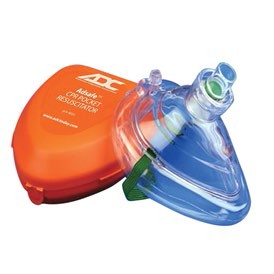 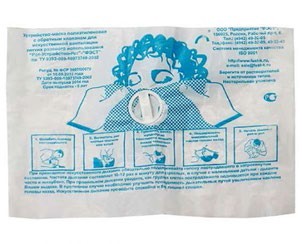 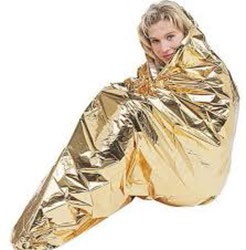 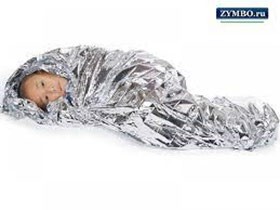 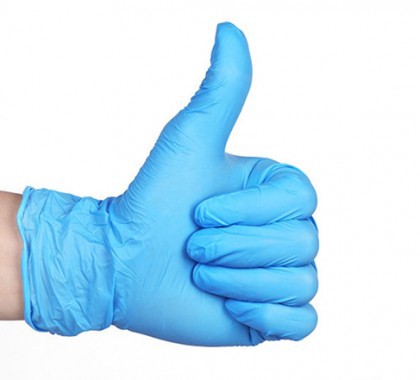 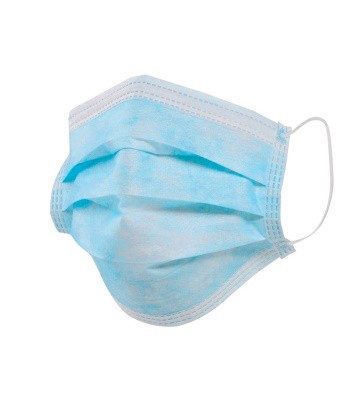 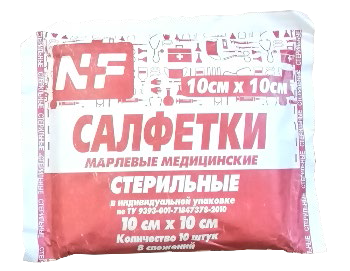 Рисунок 2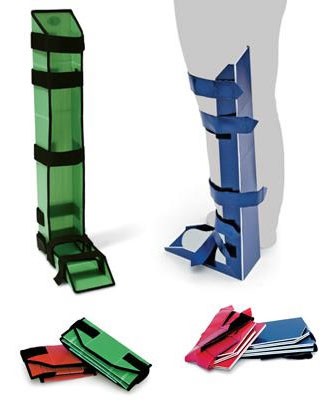 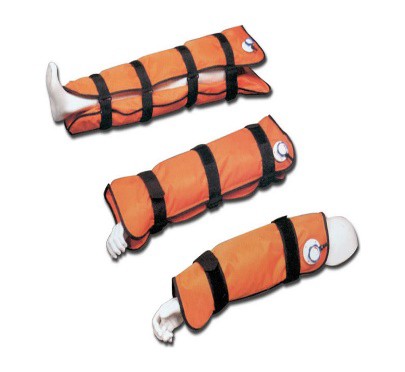 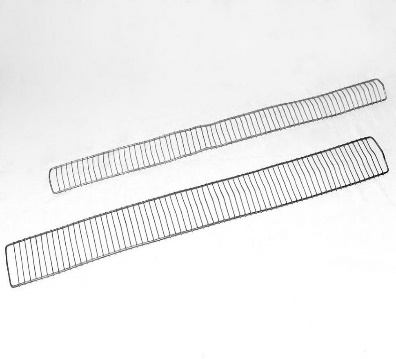 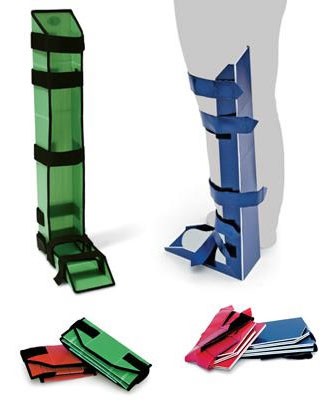 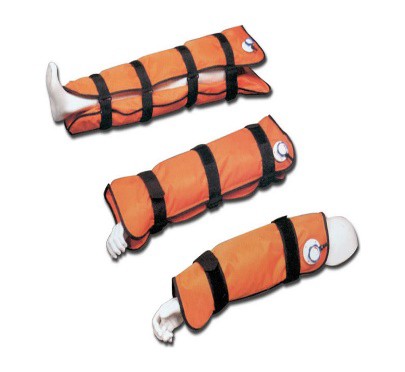 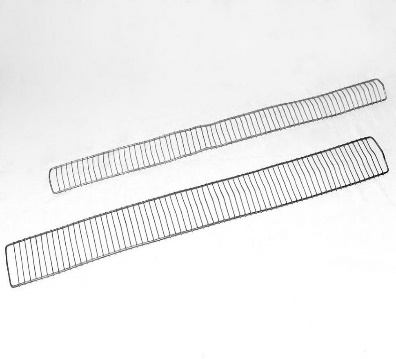 Рисунок 3Рисунок 4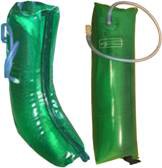 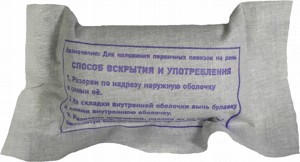 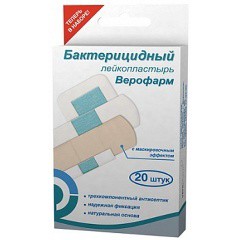 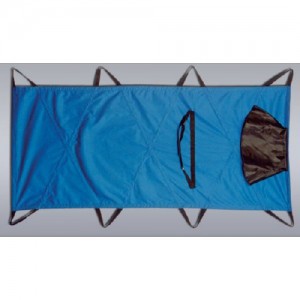 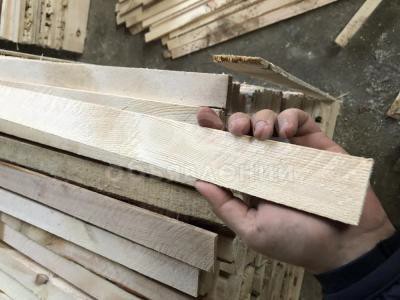 4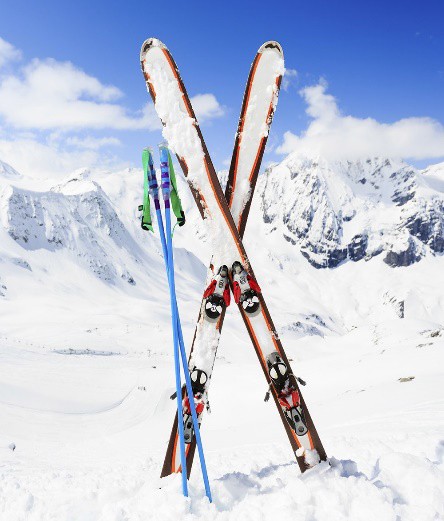 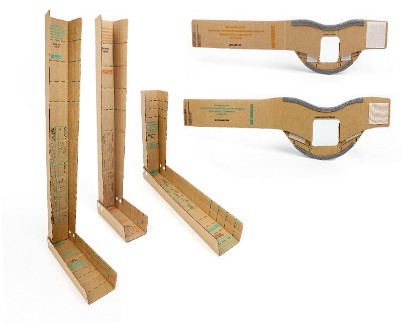 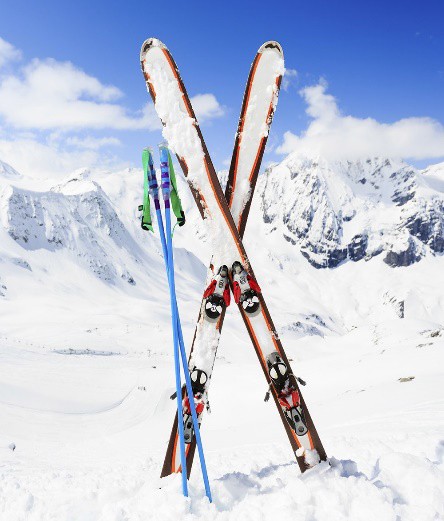 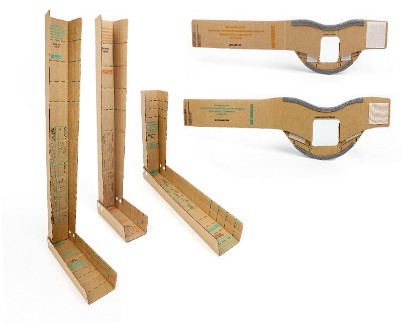 56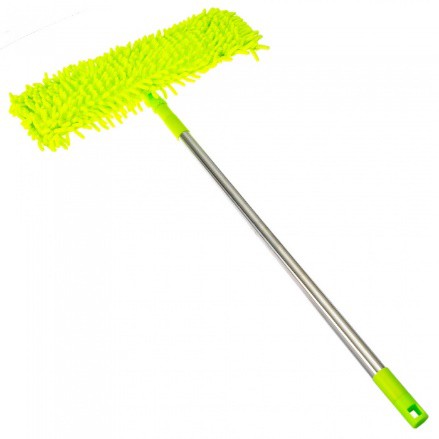 4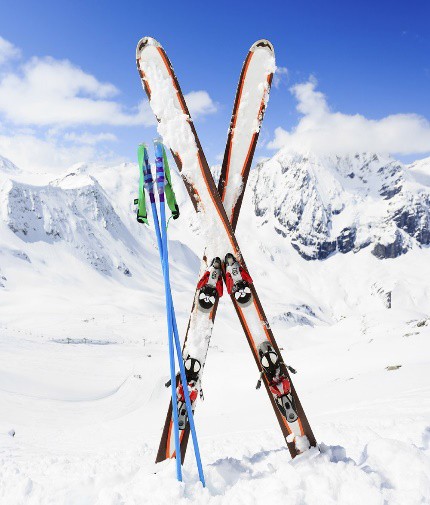 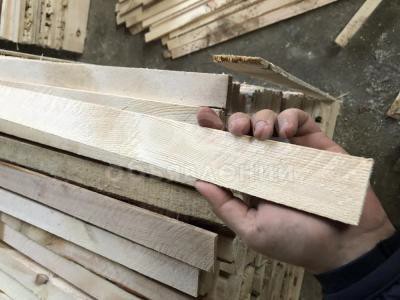 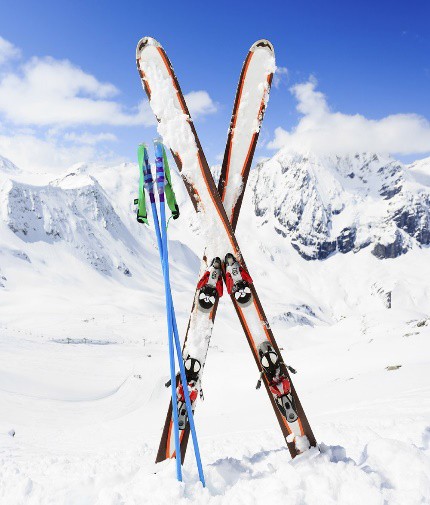 56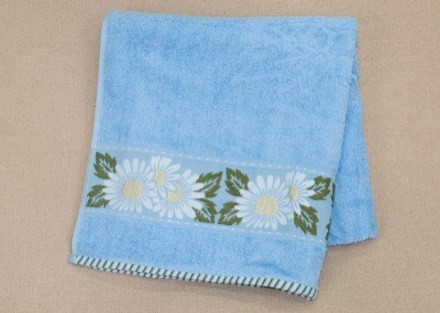 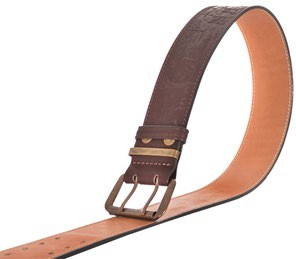 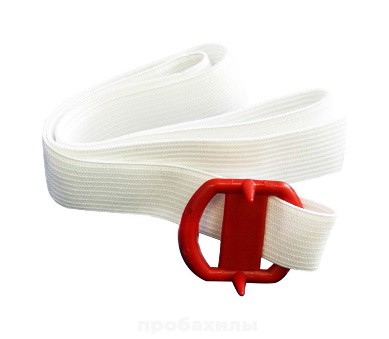 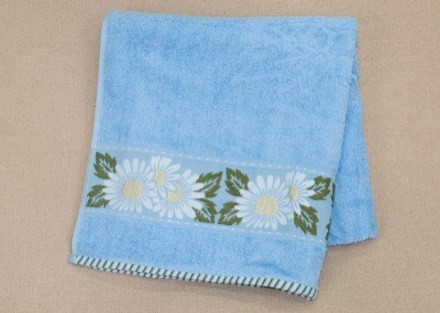 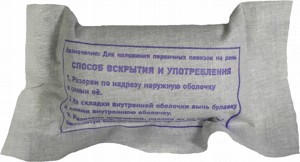 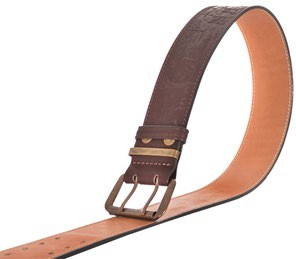 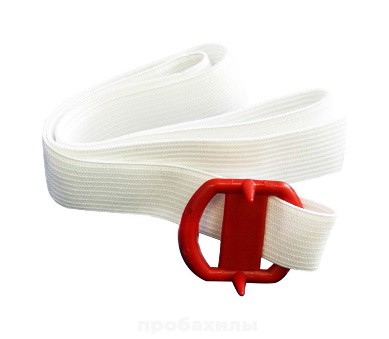 3456спасательное покрывало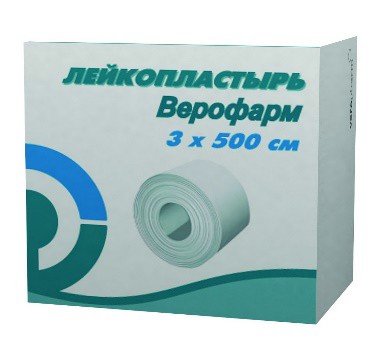 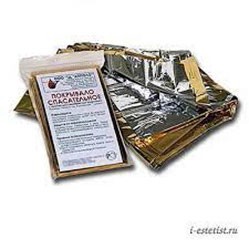 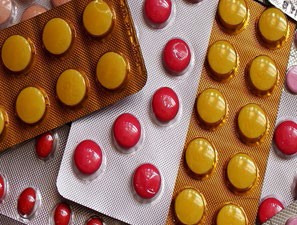 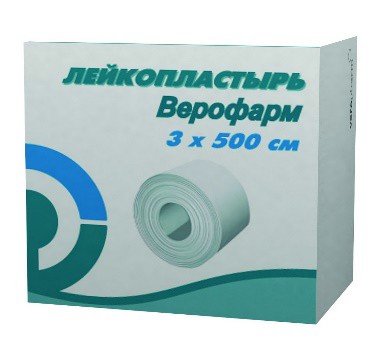 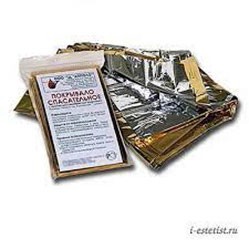 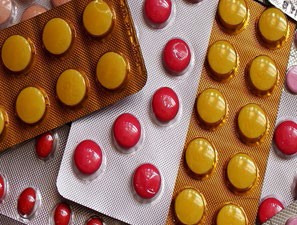 обезболивающие таблеткистерильный бинт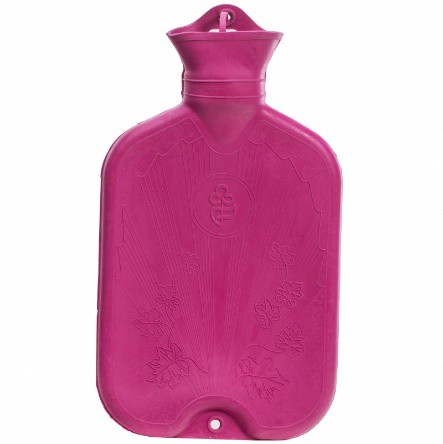 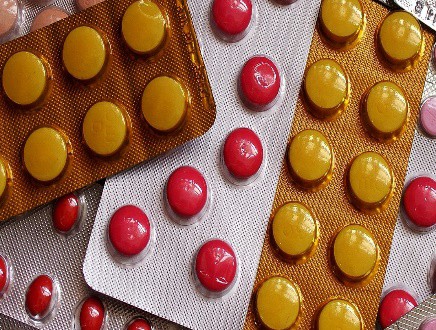 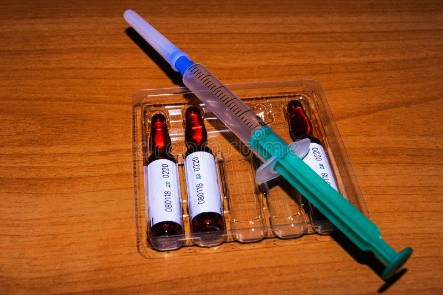 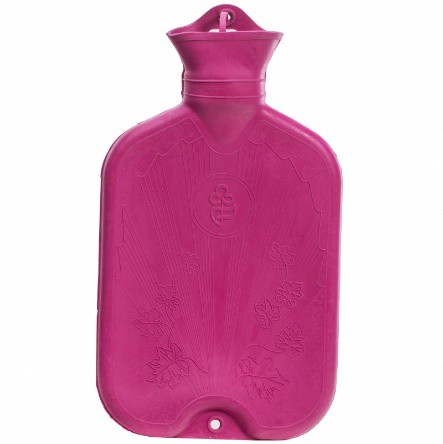 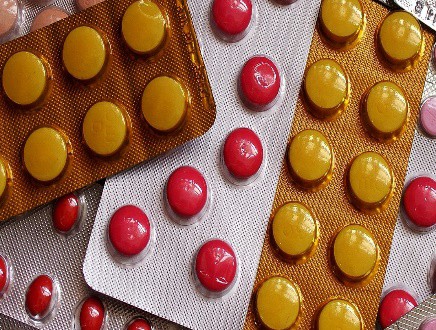 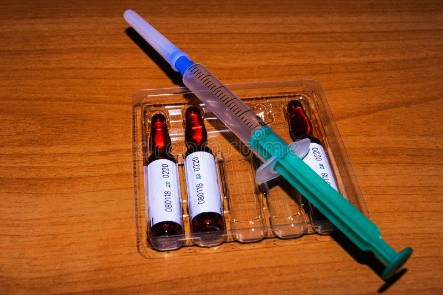 4 обезболивающие таблеткирулонный лейкопластырьуколы с противоаллергенными препаратамиОказание первой помощи при отсутствии сознания, остановке дыхания и кровообращения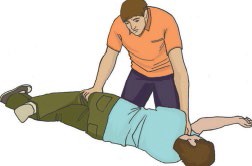 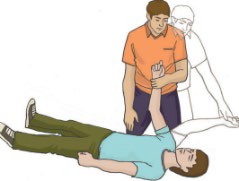 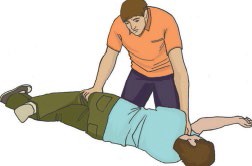 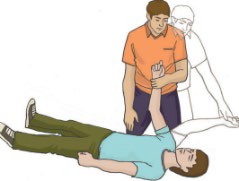 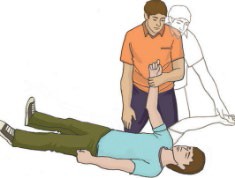 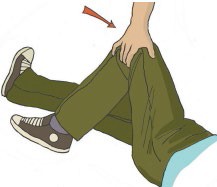 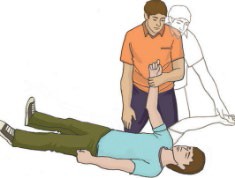 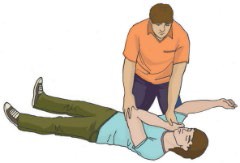 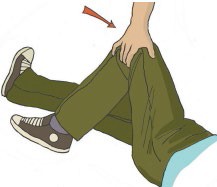 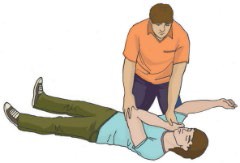 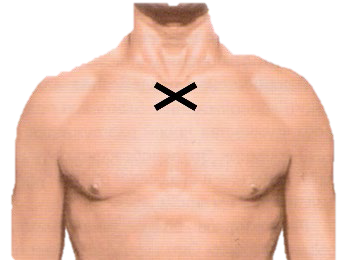 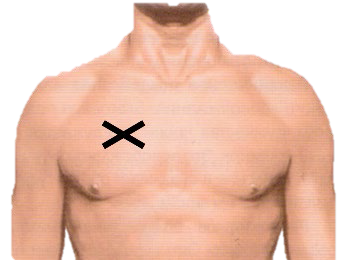 Оказание первой помощи при наружных кровотечениях и травмах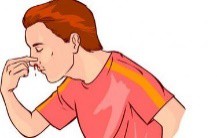 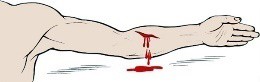 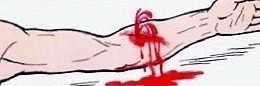 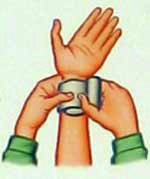 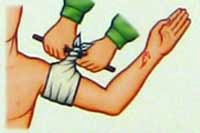 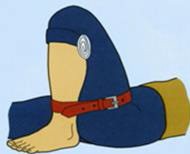 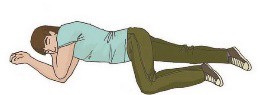 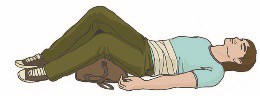 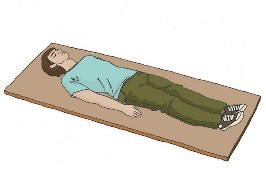 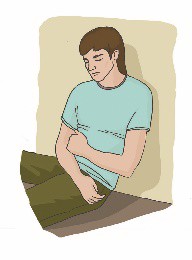 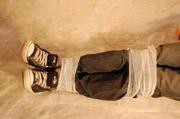 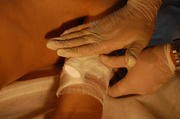 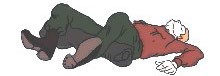 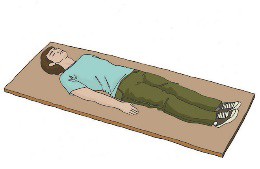 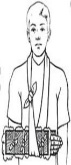 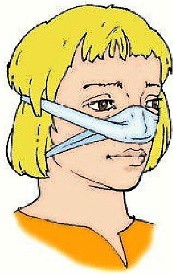 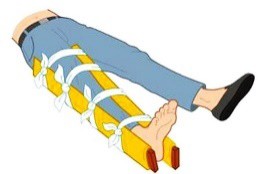 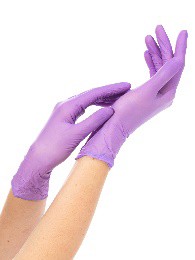 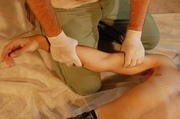 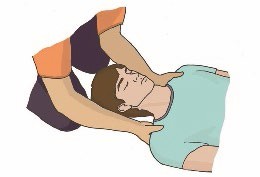 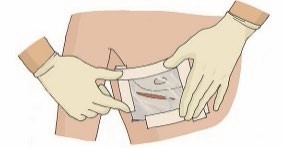 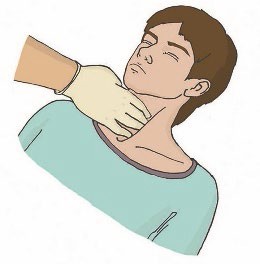 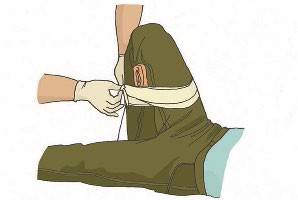 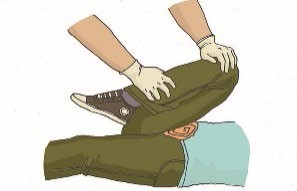 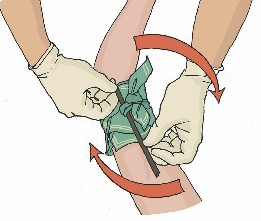 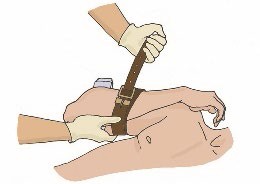 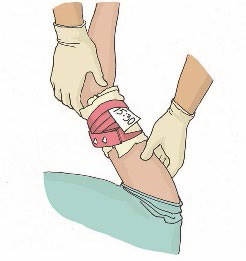 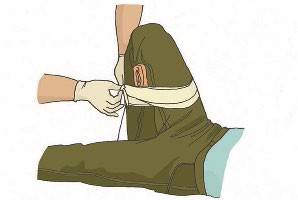 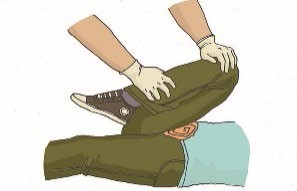 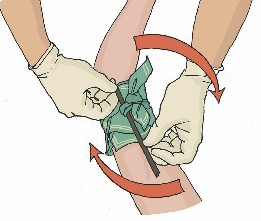 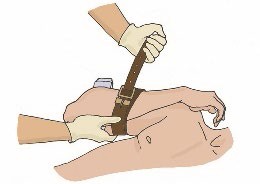 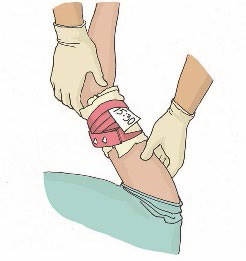 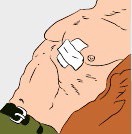 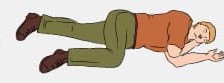 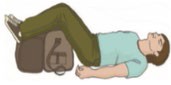 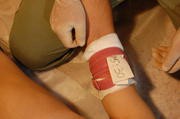 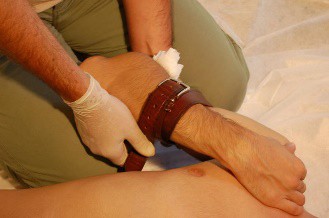 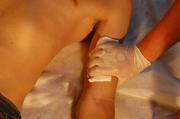 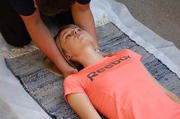 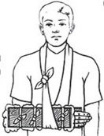 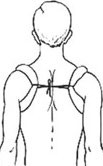 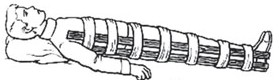 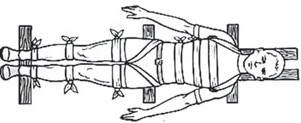 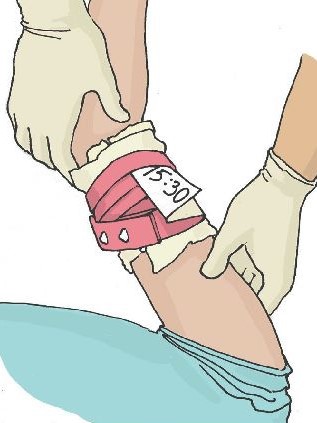 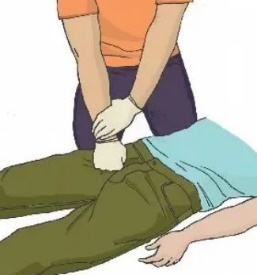 Оказание первой помощи при прочих состоянияхБ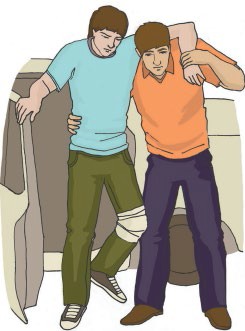 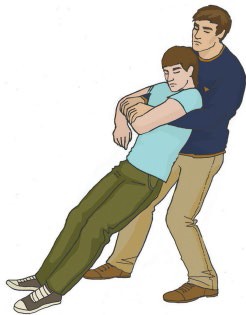 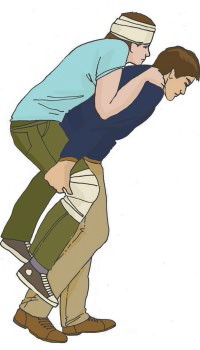 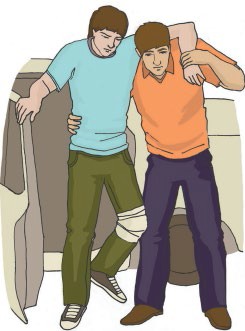 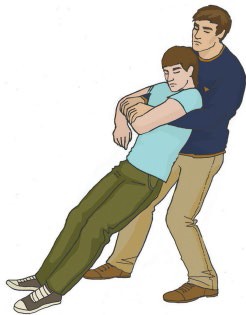 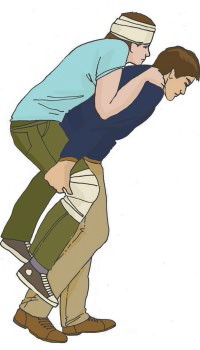 ВГ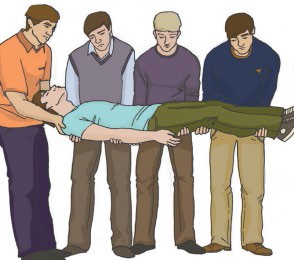 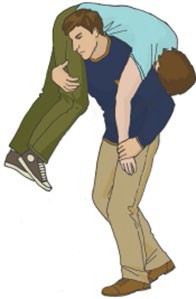 2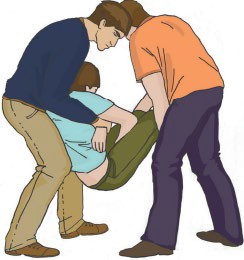 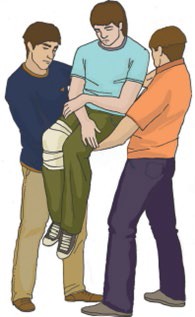 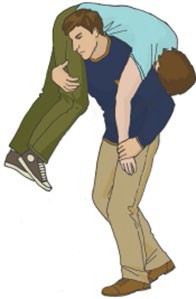 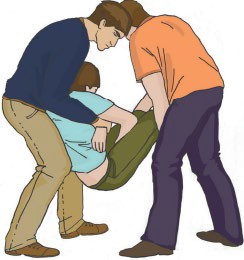 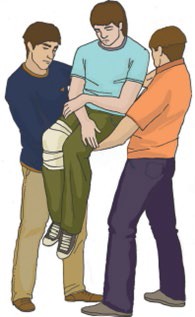 34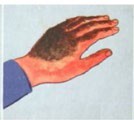 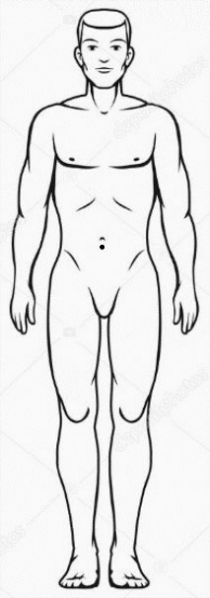 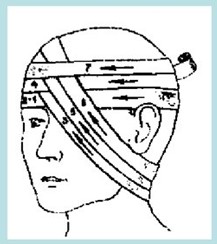 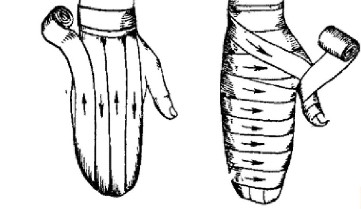 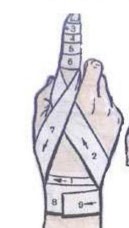 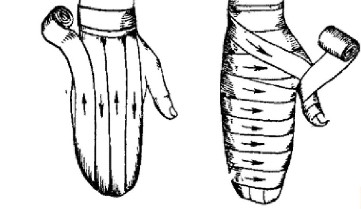 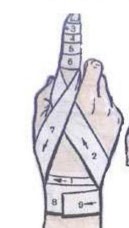 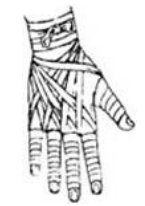 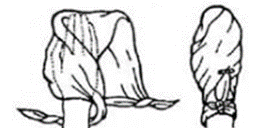 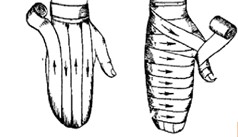 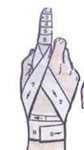 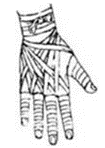 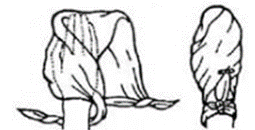 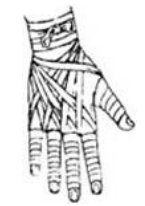 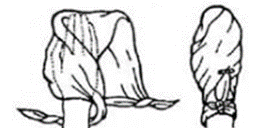 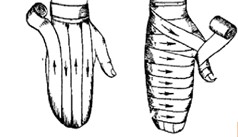 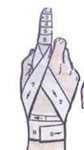 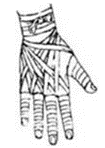 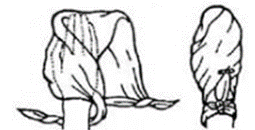 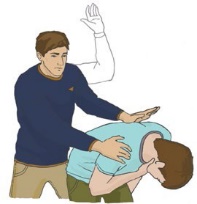 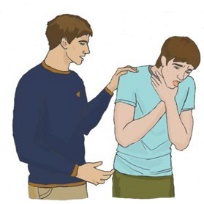 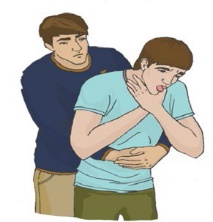 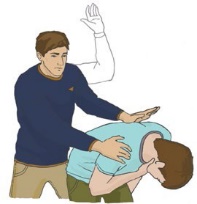 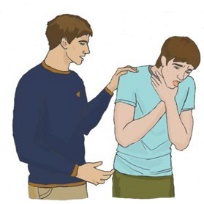 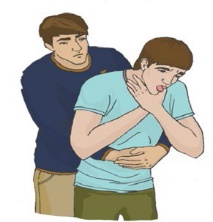 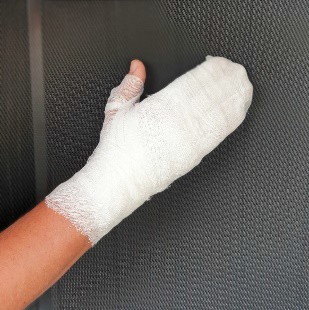 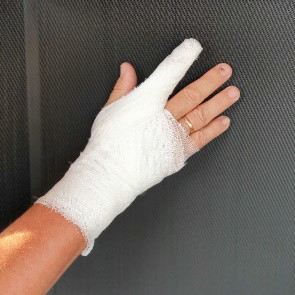 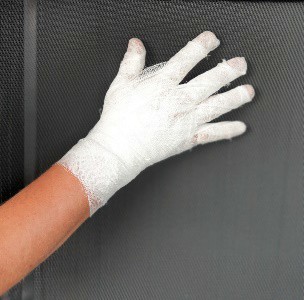 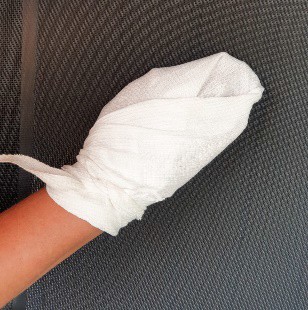 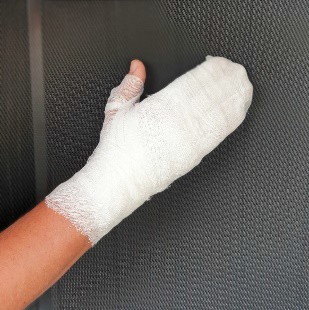 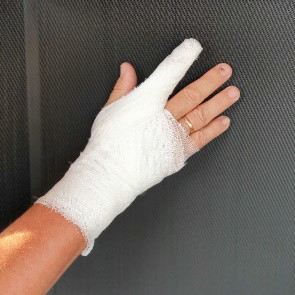 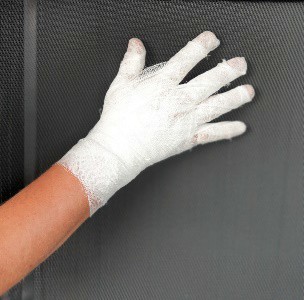 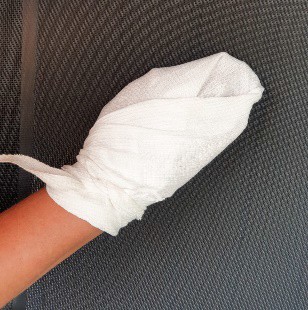 № п/пВопросВарианты ответов на вопрос1.В перечень состояний, при которых оказывается первая помощь, входит1.Инородные тела в верхних дыхательных путях2. Инсульт3.Острые инфекционные заболевания4. Эпилепсия2.В случае необходимости перемещения пострадавшего с подозрением на травму позвоночника перемещение лучше выполнять:1.силами двух участников оказания первой помощи – пострадавший сидит на замке из четырех их рук;на мягких носилкахна твердой ровной поверхности (на табельном или импровизированном щите)волоком, с фиксацией головы и шеи руками3.К мероприятиям первой помощи относится:1. Применение обезболивающих средств при тяжелых травмах и шоке2. Вправление вывиха3.Оценка обстановки и обеспечение безопасных условий для оказания первой помощи4. Фиксация пострадавшего при судорогах4.Последовательность действий для оказания первой помощи пострадавшему от воздействия бытового электричества:1.Отключение участка электрической цепи или оборудования (рубильником или другим выключающим аппаратом)Определение наличия признаков жизниВызов скорой медицинской помощи5.При необходимости экстренного перемещения пострадавшего в безопасное место выбор способа зависит, прежде всего, от.Желания пострадавшего.Наличия средств перемещения (носилок, строп, щитов) 3.Предполагаемой дальности перемещения.4.Количества участников оказания первой помощи, их физических возможностей и характера травм у пострадавшего6.Согласно п.4 ст. 31 Федерального закона от 21.11.2011 г. № 323-ФЗ «Об основах охраны здоровья граждан в Российской Федерации» оказывать первую помощь1.Только взрослым пострадавшим имеет право любой гражданин; 2.Имеет право только медицинский работник;3.Имеет право любой гражданин; 4.Обязан любой гражданин. 	, прошедший обучение и(или) имеющий соответствующие навыки:7.Укажите документ, содержащий список утвержденных состояний, при которых оказывается первая помощь пострадавшим:Приказ Минздрава РФ от 5 ноября 1998 г. № 323 "Об отраслевых стандартах объемов акушерско-гинекологической помощи"Приказ Министерства здравоохранения и социального развития РФот 4 мая 2012 г. № 477н "Об утверждении перечня состояний, при которых оказывается первая помощь, и перечня мероприятий по оказанию первой помощи"Приказ Министерства здравоохранения РФ от 28 сентября 2020 г. № 1029н "Об утверждении перечней медицинских показаний и противопоказаний для санаторно- курортного лечения"Приказ Министерства здравоохранения РФ от 31 мая 2019 г. № 348н "Об утверждении перечня медицинских изделий, предназначенных для поддержания функций органов и систем организма работника, предоставляемых для использования на дому"8.Укажите документ, в котором содержится утвержденный перечень мероприятий по оказанию первой помощи:Приказ Министерства здравоохранения и социального развития РФот 4 мая 2012 г. № 477н "Об утверждении перечня состояний, при которых оказывается первая помощь, и перечня мероприятий по оказанию первой помощи"Постановление Правительства РФ от 30 июня 2004 г. № 323 "Об утверждении Положения о Федеральной службе по надзору в сфере здравоохранения"3 Приказ Министерства природных ресурсов и экологии РФ от 24 июля 2020 г. № 477 "Об утверждении Правил охоты"Приказ Министерства труда и социальной защиты РФ от 31 июля 2020 г. № 477н "Об утверждении профессионального стандарта "Врач - клинический фармаколог"Постановление Правительства РФ от 20 сентября 2012 г. № 950"Об утверждении Правил определения момента смерти работника, в том числе критериев и процедуры установления смерти работника, Правил прекращения реанимационных мероприятий и формы протокола установления смерти работника"9.Укажите, что не входит в мероприятия по восстановлению проходимости дыхательных путей и определению признаков жизни у пострадавшего:Запрокидывание головы с подъемом подбородкаВыдвижение нижней челюстиОпределение наличия дыхания с помощью слуха, зрения и осязания4.Определение наличия кровообращения, проверка пульса на магистральных артериях5. Воздействие на болевые точки с целью определить уровень потери сознания10.Укажите, что не входит в мероприятия по проведению сердечно-легочной реанимации до появления признаков жизни:Давление руками на грудину пострадавшегоИскусственное дыхание "Рот ко рту"Искусственное дыхание "Рот к носу"Искусственное дыхание с использованием устройства для искусственного дыханияПрименение автоматического наружного дефибриллятора11.Укажите, с какого мероприятия следует начать оказывать первую помощь пострадавшему:Вызов скорой медицинской помощи, других специальных служб, сотрудники которых обязаны оказывать первую помощь в соответствии с федеральным законом или со специальным правиломМероприятия по восстановлению проходимости дыхательных путей и определению признаков жизни у пострадавшегоОпределение угрожающих факторов для собственной жизни и здоровьяПридание устойчивого бокового положенияОбзорный осмотр пострадавшего на наличие кровотечений12.Установите правильную последовательность при выполнении мероприятий по восстановлению проходимости дыхательных путей и определению признаков жизни у пострадавшего:Определение наличия кровообращения, проверка пульса на магистральных артерияхОпределение наличия дыхания с помощью слуха, зрения и осязанияЗапрокидывание головы с подъемом подбородкаВыдвижение нижней челюсти13.Укажите, кто имеет право оказывать первую помощь в Российской ФедерацииГраждане, работающие по трудовому договору в организацияхКаждый гражданин имеет право оказывать первую помощь при наличии соответствующей подготовки и (или) навыковВодители транспортных средств при наличии соответствующей подготовки и (или) навыковПожарные и спасатели при наличии у них соответствующих навыков и оснащения 5.Сотрудники полиции и Росгвардии при наличии у них соответствующей подготовки и оборудования14.Укажите, в каком случае водитель транспортного средства обязан оказать первую помощьТолько при наличии автомобильной аптечкиПри наличии соответствующих навыковЕсли водитель находится при исполнении служебных обязанностейЕсли водитель стал участником ДТП, в котором есть пострадавшиеЕсли в ДТП участвуют более 2 автомобилейЕсли водитель не причастен к ДТП, но стал его свидетелем15.Вставьте в правильном порядке пропущенные слова:«Первая помощь оказывается	А  гражданам при несчастных случаях 	Б	, поражениях, отравлениях, других состояниях и заболеваниях, угрожающих их жизни	В	, обязанными оказывать первую помощь в соответствии с федеральным законом илисо специальными правиламии здоровью, лицамитравмах, раненияхсоответствующуюдо оказания медицинской помощи 	Г	и имеющими	Д  подготовку…» 	Г	и имеющими	Д  подготовку…» 	Г	и имеющими	Д  подготовку…»16.Вставьте в правильном порядке пропущенные слова:«… в том числе сотрудниками 	А	Российской Федерации, сотрудниками, военнослужащими и работниками	Б	, спасателями 	В	и аварийно-спасательных служб, а также самим пострадавшим(	Г	) или находящимися вблизи лицами (		Д	) в случаях, предусмотренных федеральными законами.»Вставьте в правильном порядке пропущенные слова:«… в том числе сотрудниками 	А	Российской Федерации, сотрудниками, военнослужащими и работниками	Б	, спасателями 	В	и аварийно-спасательных служб, а также самим пострадавшим(	Г	) или находящимися вблизи лицами (		Д	) в случаях, предусмотренных федеральными законами.»Вставьте в правильном порядке пропущенные слова:«… в том числе сотрудниками 	А	Российской Федерации, сотрудниками, военнослужащими и работниками	Б	, спасателями 	В	и аварийно-спасательных служб, а также самим пострадавшим(	Г	) или находящимися вблизи лицами (		Д	) в случаях, предусмотренных федеральными законами.»взаимопомощьГосударственной противопожарной службыорганов внутренних делсамопомощьаварийно-спасательных формирований17.Вставьте в правильном порядке пропущенные слова:«	А	транспортных средств 	Б	лица	В  первую помощь при наличии 	Г	подготовки и (или) 	Д	.»Вставьте в правильном порядке пропущенные слова:«	А	транспортных средств 	Б	лица	В  первую помощь при наличии 	Г	подготовки и (или) 	Д	.»Вставьте в правильном порядке пропущенные слова:«	А	транспортных средств 	Б	лица	В  первую помощь при наличии 	Г	подготовки и (или) 	Д	.»и другиеВодителинавыковвправе оказыватьсоответствующей18.Установите соответствие мероприятий первой помощиУстановите соответствие мероприятий первой помощиУстановите соответствие мероприятий первой помощи18.А. запрокидывание головы с подъемом подбородка;18.Б. определение угрожающих факторов для жизни и здоровья пострадавшего;18.В. давление руками на грудину пострадавшего;18.Г. наложение давящей повязки;18.Д. придание устойчивого бокового положения;19.Установите правильную последовательность оценки обстановки и обеспечения безопасных условий для оказанияУстановите правильную последовательность оценки обстановки и обеспечения безопасных условий для оказанияУстановите правильную последовательность оценки обстановки и обеспечения безопасных условий для оказанияпри необходимости, оценить количество пострадавших;определить угрожающие факторы для собственной жизни и здоровья;прекратить действие повреждающих факторов на пострадавшего;определить угрожающие факторы для жизни и здоровья пострадавшего;первой помощи согласно Универсальному алгоритму первой помощи:5. устранить угрожающие факторы для жизни и здоровья;20.Укажите простейшие меры профилактики инфекционных заболеваний, передающихся при непосредственном контакте с человеком, его кровью и другими биологическими жидкостямиДля снижения риска заражения при оказании первой помощи следует использовать медицинские перчатки (для защиты рук)Для снижения риска заражения следует инструменты для оказания помощи обработать открытым огнем.Для снижения риска заражения при оказании первой помощи следует использовать защитные устройства для проведения искусственного дыхания «рот-устройство-рот».В случае попадания крови и других биологических жидкостей на кожу следует немедленно смыть их проточной водой, тщательно вымыть руки.Табельные и подручные средства для оказания первой помощи подвергнуть кипячению не менее 10 минут.21.Укажите, что необходимо обязательно сообщить диспетчеру при вызове скорой медицинской помощи:Номер полиса ОМС пострадавшего.Место происшествия (адрес/координаты).Число пострадавших и тяжесть их состояния;Какая помощь пострадавшим оказывается.Группу крови пострадавшего.22.Во время работы в поле работник внезапно упал и перестал отвечать. Укажите, с какого мероприятия следует начать оказывать первую помощь пострадавшему:Вызов скорой медицинской помощи, других специальных служб, сотрудники которых обязаны оказывать первую помощь в соответствии с федеральным законом или со специальным правилом.Мероприятия по восстановлению проходимости дыхательных путей и определению признаков жизни у пострадавшегоОпределение угрожающих факторов для собственной жизни и здоровья 4 Придание устойчивого бокового положения5 Обзорный осмотр пострадавшего на наличие кровотечений23.Во время работы в шахте работник внезапно упал и перестал отвечать. Укажите, с какого мероприятия следует начать оказывать первую помощь пострадавшему:Вызов скорой медицинской помощи, других специальных служб, сотрудники которых обязаны оказывать первую помощь в соответствии с федеральным законом или со специальным правилом.Мероприятия по восстановлению проходимости дыхательных путей и определению признаков жизни у пострадавшегоОпределение угрожающих факторов для собственной жизни и здоровья 4 Придание устойчивого бокового положения5 Обзорный осмотр пострадавшего на наличие кровотечений24.Во время работы у станка работник внезапно упал и перестал отвечать. Укажите, с какого мероприятия следует1 Вызов скорой медицинской помощи, других специальных служб, сотрудники которых обязаны оказывать первую помощь в соответствии с федеральным законом или со специальным правилом.начать оказывать первую помощь пострадавшему:Мероприятия по восстановлению проходимости дыхательных путей и определению признаков жизни у пострадавшегоОпределение угрожающих факторов для собственной жизни и здоровья 4 Придание устойчивого бокового положения5 Обзорный осмотр пострадавшего на наличие кровотечений25.Во время работы в котельной кочегар внезапно упал и перестал отвечать.Укажите, с какого мероприятия следует начать оказывать первую помощь пострадавшему:Вызов скорой медицинской помощи, других специальных служб, сотрудники которых обязаны оказывать первую помощь в соответствии с федеральным законом или со специальным правилом.Мероприятия по восстановлению проходимости дыхательных путей и определению признаков жизни у пострадавшегоОпределение угрожающих факторов для собственной жизни и здоровья 4 Придание устойчивого бокового положения5 Обзорный осмотр пострадавшего на наличие кровотечений26.Во время загрузки мусорного контейнера работник внезапно упал и перестал отвечать.Укажите, с какого мероприятия следует начать оказывать первую помощь пострадавшему:Вызов скорой медицинской помощи, других специальных служб, сотрудники которых обязаны оказывать первую помощь в соответствии с федеральным законом или со специальным правилом.Мероприятия по восстановлению проходимости дыхательных путей и определению признаков жизни у пострадавшегоОпределение угрожающих факторов для собственной жизни и здоровья 4 Придание устойчивого бокового положения5 Обзорный осмотр пострадавшего на наличие кровотечений27.Во время работы на стройке маляр внезапно упал и перестал отвечать. Укажите, с какого мероприятия следует начать оказывать первую помощь пострадавшему:1 Вызов скорой медицинской помощи, других специальных служб, сотрудники которых обязаны оказывать первую помощь в соответствии с федеральным законом или со специальным правилом.Мероприятия по восстановлению проходимости дыхательных путей и определению признаков жизни у пострадавшегоОпределение угрожающих факторов для собственной жизни и здоровья 4 Придание устойчивого бокового положения5 Обзорный осмотр пострадавшего на наличие кровотечений28.При раскладке товара работник торговой точки внезапно упал и перестал отвечать. Укажите, с какого мероприятия следует начать оказывать первую помощь пострадавшему:Вызов скорой медицинской помощи, других специальных служб, сотрудники которых обязаны оказывать первую помощь в соответствии с федеральным законом или со специальным правилом.Мероприятия по восстановлению проходимости дыхательных путей и определению признаков жизни у пострадавшегоОпределение угрожающих факторов для собственной жизни и здоровья 4 Придание устойчивого бокового положения5 Обзорный осмотр пострадавшего на наличие кровотечений29.При загрузке товаров на стеллажи работник склада внезапно упал и перестал отвечать.Укажите, с какого мероприятия следует начать оказывать первую помощь пострадавшему:Вызов скорой медицинской помощи, других специальных служб, сотрудники которых обязаны оказывать первую помощь в соответствии с федеральным законом или со специальным правилом.Мероприятия по восстановлению проходимости дыхательных путей и определению признаков жизни у пострадавшегоОпределение угрожающих факторов для собственной жизни и здоровья 4 Придание устойчивого бокового положения5 Обзорный осмотр пострадавшего на наличие кровотечений30.Повар, находясь за плитой во время приготовления пищи, внезапно упал и перестал отвечать.Укажите, с какого мероприятия следует начать оказывать первую помощь пострадавшему:Вызов скорой медицинской помощи, других специальных служб, сотрудники которых обязаны оказывать первую помощь в соответствии с федеральным законом или со специальным правилом.Мероприятия по восстановлению проходимости дыхательных путей и определению признаков жизни у пострадавшегоОпределение угрожающих факторов для собственной жизни и здоровья 4 Придание устойчивого бокового положения5 Обзорный осмотр пострадавшего на наличие кровотечений31.При прокладке кабеля на улице работник внезапно упал и перестал отвечать.Укажите, с какого мероприятия следует начать оказывать первую помощь пострадавшему:Вызов скорой медицинской помощи, других специальных служб, сотрудники которых обязаны оказывать первую помощь в соответствии с федеральным законом или со специальным правилом.Мероприятия по восстановлению проходимости дыхательных путей и определению признаков жизни у пострадавшегоОпределение угрожающих факторов для собственной жизни и здоровья 4 Придание устойчивого бокового положения5 Обзорный осмотр пострадавшего на наличие кровотечений32.Во время работы в лаборатории научный сотрудник внезапно упал и перестал отвечать.Укажите, с какого мероприятия следует начать оказывать первую помощь пострадавшему:Вызов скорой медицинской помощи, других специальных служб, сотрудники которых обязаны оказывать первую помощь в соответствии с федеральным законом или со специальным правилом.Мероприятия по восстановлению проходимости дыхательных путей и определению признаков жизни у пострадавшегоОпределение угрожающих факторов для собственной жизни и здоровья 4 Придание устойчивого бокового положения5 Обзорный осмотр пострадавшего на наличие кровотечений33.Во время совещания в цехе работник внезапно упал и перестал отвечать. Укажите, с какого мероприятия следует начать оказывать первую помощь пострадавшему:Вызов скорой медицинской помощи, других специальных служб, сотрудники которых обязаны оказывать первую помощь в соответствии с федеральным законом или со специальным правилом.Мероприятия по восстановлению проходимости дыхательных путей и определению признаков жизни у пострадавшего3 Определение угрожающих факторов для собственной жизни и здоровья 4 Придание устойчивого бокового положения5 Обзорный осмотр пострадавшего на наличие кровотечений34.В школьной мастерской учитель труда внезапно упал и перестал отвечать.Укажите, с какого мероприятия следует начать оказывать первую помощь пострадавшему:Вызов скорой медицинской помощи, других специальных служб, сотрудники которых обязаны оказывать первую помощь в соответствии с федеральным законом или со специальным правилом.Мероприятия по восстановлению проходимости дыхательных путей и определению признаков жизни у пострадавшегоОпределение угрожающих факторов для собственной жизни и здоровья 4 Придание устойчивого бокового положения5 Обзорный осмотр пострадавшего на наличие кровотечений35.Получая у поликлинического автомата талончик в очередь к врачу гражданин внезапно упал и перестал отвечать.Укажите, с какого мероприятия следует начать оказывать первую помощь пострадавшему:Вызов скорой медицинской помощи, других специальных служб, сотрудники которых обязаны оказывать первую помощь в соответствии с федеральным законом или со специальным правилом.Мероприятия по восстановлению проходимости дыхательных путей и определению признаков жизни у пострадавшегоОпределение угрожающих факторов для собственной жизни и здоровья 4 Придание устойчивого бокового положения5 Обзорный осмотр пострадавшего на наличие кровотечений36.Во время дискотеки диджей, находясь за пультом, внезапно упал и перестал отвечать.Укажите, с какого мероприятия следует начать оказывать первую помощь пострадавшему:Вызов скорой медицинской помощи, других специальных служб, сотрудники которых обязаны оказывать первую помощь в соответствии с федеральным законом или со специальным правилом.Мероприятия по восстановлению проходимости дыхательных путей и определению признаков жизни у пострадавшегоОпределение угрожающих факторов для собственной жизни и здоровья 4 Придание устойчивого бокового положения5 Обзорный осмотр пострадавшего на наличие кровотечений37.Во время осмотра арендуемого помещения риэлтор внезапно упал и перестал отвечать.Укажите, с какого мероприятия следует начать оказывать первую помощь пострадавшему:Вызов скорой медицинской помощи, других специальных служб, сотрудники которых обязаны оказывать первую помощь в соответствии с федеральным законом или со специальным правилом.Мероприятия по восстановлению проходимости дыхательных путей и определению признаков жизни у пострадавшегоОпределение угрожающих факторов для собственной жизни и здоровья 4 Придание устойчивого бокового положения5 Обзорный осмотр пострадавшего на наличие кровотечений38.Во время работы в поле работник потерял сознание. Коллеги убедились в1 Определение наличия кровообращения, проверка пульса на магистральных артериях. 2 Определение наличия дыхания с помощью слуха, зрения и осязаниясобственной безопасности и приступили к оказанию первой помощи.Установите правильную последовательность при выполнении мероприятий по восстановлению проходимости дыхательных путей и определению признаков жизни у пострадавшего:3 Запрокидывание головы с подъемом подбородка 4 Выдвижение нижней челюсти39.Во время работы в шахте работник потерял сознание. Коллеги убедились в собственной безопасности и приступили к оказанию первой помощи.Установите правильную последовательность при выполнении мероприятий по восстановлению проходимости дыхательных путей и определению признаков жизни у пострадавшего:1 Определение наличия кровообращения, проверка пульса на магистральных артериях. 2 Определение наличия дыхания с помощью слуха, зрения и осязания3 Запрокидывание головы с подъемом подбородка4 Выдвижение нижней челюсти40.Токарь, работая у станка, потерял сознание.Коллеги убедились в собственной безопасности и приступили к оказанию первой помощи.Установите правильную последовательность при выполнении мероприятий по восстановлению проходимости дыхательных путей и определению признаков жизни у пострадавшего:1 Определение наличия кровообращения, проверка пульса на магистральных артериях. 2 Определение наличия дыхания с помощью слуха, зрения и осязания3 Запрокидывание головы с подъемом подбородка 4 Выдвижение нижней челюсти41.При монтаже электропроводки работник потерял сознание.Коллеги убедились в собственной безопасности и приступили к оказанию первой помощи.Установите правильную последовательность при выполнении мероприятий по восстановлению1 Определение наличия кровообращения, проверка пульса на магистральных артериях. 2 Определение наличия дыхания с помощью слуха, зрения и осязания3 Запрокидывание головы с подъемом подбородка 4 Выдвижение нижней челюстипроходимости дыхательных путей и определению признаков жизни у пострадавшего:42.При монтаже канализации сантехник потерял сознание.Коллеги убедились в собственной безопасности и приступили к оказанию первой помощи.Установите правильную последовательность при выполнении мероприятий по восстановлению проходимости дыхательных путей и определению признаков жизни у пострадавшего:1 Определение наличия кровообращения, проверка пульса на магистральных артериях. 2 Определение наличия дыхания с помощью слуха, зрения и осязания3 Запрокидывание головы с подъемом подбородка 4 Выдвижение нижней челюсти43.При монтаже межкомнатной перегородки строитель потерял сознание.Коллеги убедились в собственной безопасности и приступили к оказанию первой помощи.Установите правильную последовательность при выполнении мероприятий по восстановлению проходимости дыхательных путей и определению признаков жизни у пострадавшего:1 Определение наличия кровообращения, проверка пульса на магистральных артериях. 2 Определение наличия дыхания с помощью слуха, зрения и осязания3 Запрокидывание головы с подъемом подбородка 4 Выдвижение нижней челюсти44.При ремонте автомобиля автослесарь потерял сознание.Коллеги убедились в собственной безопасности и приступили к оказанию первой помощи.Установите правильную последовательность при выполнении мероприятий по восстановлению проходимости дыхательных путей и определению признаков жизни у пострадавшего:1 Определение наличия кровообращения, проверка пульса на магистральных артериях. 2 Определение наличия дыхания с помощью слуха, зрения и осязания3 Запрокидывание головы с подъемом подбородка 4 Выдвижение нижней челюсти45.Работая на электрокаре, работник склада1 Определение наличия кровообращения, проверка пульса на магистральных артериях.потерял сознание.Коллеги убедились в собственной безопасности и приступили к оказанию первой помощи.Установите правильную последовательность при выполнении мероприятий по восстановлению проходимости дыхательных путей и определению признаков жизни у пострадавшего:2 Определение наличия дыхания с помощью слуха, зрения и осязания 3 Запрокидывание головы с подъемом подбородка4 Выдвижение нижней челюсти46.Во время обслуживания банкета, находясь на кухне, один из официантов потерял сознание.Коллеги убедились в собственной безопасности и приступили к оказанию первой помощи.Установите правильную последовательность при выполнении мероприятий по восстановлению проходимости дыхательных путей и определению признаков жизни у пострадавшего:1 Определение наличия кровообращения, проверка пульса на магистральных артериях. 2 Определение наличия дыхания с помощью слуха, зрения и осязания3 Запрокидывание головы с подъемом подбородка 4 Выдвижение нижней челюсти47.Во время протяжки кабеля связи работник потерял сознание.Коллеги убедились в собственной безопасности и приступили к оказанию первой помощи.Установите правильную последовательность при выполнении мероприятий по восстановлению проходимости дыхательных путей и определению признаков жизни у пострадавшего:1 Определение наличия кровообращения, проверка пульса на магистральных артериях. 2 Определение наличия дыхания с помощью слуха, зрения и осязания3 Запрокидывание головы с подъемом подбородка 4 Выдвижение нижней челюсти48.Во время проведения опыта лаборант внезапно потерял сознание и упал на пол. Коллеги убедились в собственной безопасности и приступили к оказанию1 Определение наличия кровообращения, проверка пульса на магистральных артериях. 2 Определение наличия дыхания с помощью слуха, зрения и осязания3 Запрокидывание головы с подъемом подбородка 4 Выдвижение нижней челюстипервой помощи.Установите правильную последовательность при выполнении мероприятий по восстановлению проходимости дыхательных путей и определению признаков жизни у пострадавшего:49.Работник проката строительного инструмента, выдавая заказ, потерял сознание и упал на пол.Коллеги убедились в собственной безопасности и приступили к оказанию первой помощи.Установите правильную последовательность при выполнении мероприятий по восстановлению проходимости дыхательных путей и определению признаков жизни у пострадавшего:1 Определение наличия кровообращения, проверка пульса на магистральных артериях. 2 Определение наличия дыхания с помощью слуха, зрения и осязания3 Запрокидывание головы с подъемом подбородка 4 Выдвижение нижней челюсти50.Во время проведения занятия в бассейне преподаватель потерял сознание и упал. Коллеги убедились в собственной безопасности и приступили к оказанию первой помощи.Установите правильную последовательность при выполнении мероприятий по восстановлению проходимости дыхательных путей и определению признаков жизни у пострадавшего:1 Определение наличия кровообращения, проверка пульса на магистральных артериях. 2 Определение наличия дыхания с помощью слуха, зрения и осязания3 Запрокидывание головы с подъемом подбородка 4 Выдвижение нижней челюсти51.Во время приема пациента стоматолог потерял сознание и упал на пол.Коллеги убедились в собственной безопасности и приступили к оказанию первой помощи.Установите правильную последовательность при выполнении1 Определение наличия кровообращения, проверка пульса на магистральных артериях. 2 Определение наличия дыхания с помощью слуха, зрения и осязания3 Запрокидывание головы с подъемом подбородка 4 Выдвижение нижней челюстимероприятий по восстановлению проходимости дыхательных путей и определению признаков жизни у пострадавшего:52.Во время проведения концерта один из артистов на сцене потерял сознание.Коллеги убедились в собственной безопасности и приступили к оказанию первой помощи.Установите правильную последовательность при выполнении мероприятий по восстановлению проходимости дыхательных путей и определению признаков жизни у пострадавшего:1 Определение наличия кровообращения, проверка пульса на магистральных артериях. 2 Определение наличия дыхания с помощью слуха, зрения и осязания3 Запрокидывание головы с подъемом подбородка 4 Выдвижение нижней челюсти53.Во время приема посетителей секретарь консульства потерял сознание и упал на пол.Коллеги убедились в собственной безопасности и приступили к оказанию первой помощи.Установите правильную последовательность при выполнении мероприятий по восстановлению проходимости дыхательных путей и определению признаков жизни у пострадавшего:1 Определение наличия кровообращения, проверка пульса на магистральных артериях. 2 Определение наличия дыхания с помощью слуха, зрения и осязания3 Запрокидывание головы с подъемом подбородка 4 Выдвижение нижней челюсти54.Во время распиловки древесины работник получил травму руки.Укажите, что входит в обязанность работодателя при наступлении травмы на производстве1 Известить ответственного за охрану труда и заполнить форму Н-1 2 Сообщить в трудовую инспекцию и прокуратуруОрганизовать расследование и зафиксировать в журнале происшествийНемедленно организовать первую помощь пострадавшему и при необходимости доставку его в медицинскую организациюОрганизовать внеочередной инструктаж с внесением записи в журналОрганизовать обучение работников правилам оказания первой помощи55.Во время работы электрик получил ожоги 2 – 3 степени от воздействия электрической дуги.1 Известить ответственного за охрану труда и заполнить форму Н-1 2 Сообщить в трудовую инспекцию и прокуратуру3 Организовать расследование и зафиксировать в журнале происшествийУкажите, что входит в обязанность работодателя при наступлении травмы на производствеНемедленно организовать первую помощь пострадавшему и при необходимости доставку его в медицинскую организациюОрганизовать внеочередной инструктаж с внесением записи в журналОрганизовать обучение работников правилам оказания первой помощи56.Во время демонтажа подвески автомобиля автослесарь получил черепно– мозговую травму.Укажите, что входит в обязанность работодателя при наступлении травмы на производстве1 Известить ответственного за охрану труда и заполнить форму Н-1 2 Сообщить в трудовую инспекцию и прокуратуруОрганизовать расследование и зафиксировать в журнале происшествийНемедленно организовать первую помощь пострадавшему и при необходимости доставку его в медицинскую организациюОрганизовать внеочередной инструктаж с внесением записи в журналОрганизовать обучение работников правилам оказания первой помощи57.Во время строительства подсобный рабочий упал со строительных лесов. Укажите, что входит в обязанность работодателя при наступлении травмы на производстве1 Известить ответственного за охрану труда и заполнить форму Н-1 2 Сообщить в трудовую инспекцию и прокуратуруОрганизовать расследование и зафиксировать в журнале происшествийНемедленно организовать первую помощь пострадавшему и при необходимости доставку его в медицинскую организацию5 Организовать внеочередной инструктаж с внесением записи в журнал6 Организовать обучение работников правилам оказания первой помощи58.Во время выдачи товара работник получил травму ноги упавшим ящиком. Укажите, что входит в обязанность работодателя при наступлении травмы на производстве1 Известить ответственного за охрану труда и заполнить форму Н-1 2 Сообщить в трудовую инспекцию и прокуратуруОрганизовать расследование и зафиксировать в журнале происшествийНемедленно организовать первую помощь пострадавшему и при необходимости доставку его в медицинскую организациюОрганизовать внеочередной инструктаж с внесением записи в журналОрганизовать обучение работников правилам оказания первой помощи59.Во время составления поезда сцепщик получил травму.Укажите, что входит в обязанность работодателя при наступлении травмы на производстве1 Известить ответственного за охрану труда и заполнить форму Н-1 2 Сообщить в трудовую инспекцию и прокуратуруОрганизовать расследование и зафиксировать в журнале происшествийНемедленно организовать первую помощь пострадавшему и при необходимости доставку его в медицинскую организациюОрганизовать внеочередной инструктаж с внесением записи в журналОрганизовать обучение работников правилам оказания первой помощи60.Во время уборки санузла в номере горничная поскользнулась, упала и получила травму.1 Известить ответственного за охрану труда и заполнить форму Н-1 2 Сообщить в трудовую инспекцию и прокуратуруОрганизовать расследование и зафиксировать в журнале происшествийНемедленно организовать первую помощь пострадавшему и при необходимости доставку его в медицинскую организациюУкажите, что входит в обязанность работодателя при наступлении травмы на производствеОрганизовать внеочередной инструктаж с внесением записи в журналОрганизовать обучение работников правилам оказания первой помощи61.При монтаже узла беспроводной связи работник упал с лестницы и получил травму руки.Укажите, что входит в обязанность работодателя при наступлении травмы на производстве1 Известить ответственного за охрану труда и заполнить форму Н-1 2 Сообщить в трудовую инспекцию и прокуратуруОрганизовать расследование и зафиксировать в журнале происшествийНемедленно организовать первую помощь пострадавшему и при необходимости доставку его в медицинскую организациюОрганизовать внеочередной инструктаж с внесением записи в журналОрганизовать обучение работников правилам оказания первой помощи62.После того как Вы произвели наложение кровоостанавливающего жгута, травмированную конечность необходимо:1.укутать2.обездвижить и укутать 3.приподнять, обездвижить и укутать 4.обездвижить63.Первая помощь пострадавшему с травмой живота, сопровождающейся выпадением внутренних органов, заключается в следующем:1.попытаться вправить выпавшие органы 2.оставить выпавшие органы снаружи.накрыть выпавшие органы влажной, чистой тканью.если у пострадавшего остановилось дыхание - сделать искусственное дыхание64.При подробном осмотре у пострадавшего обнаружена рана на голове с обильным кровотечением темной кровью, пострадавший в сознании. С чего следует начать оказывать первую помощь:1.положить на рану салфетку марлевую из аптечки, аккуратно придавить 2.придать пострадавшему устойчивое боковое положение.приложить холод к голове.вызвать скорую медицинскую помощь 5.наложить на голову повязку типа «чепчик»65.Пострадавшему с ранением плеча и сильным венозным кровотечением была наложена давящая повязка на рану.Спустя 15 минут повязка пропиталась кровью. Что следует сделать?1.удалить старую повязку, наложив на ее место новую 2.наложить новую повязку поверх старой.не трогая старую повязку, наложить кровоостанавливающий жгут.сняв старую повязку, плотно затампонировать рану салфетками марлевыми, после чего повторно наложить давящую повязку66.При наличии у пострадавшего признаков артериального кровотечения из области запястья, предпочтительно:1.выполнить прямое давление на рану, наложить давящую повязку 2.наложить кровоостанавливающий жгут ближе к ране3.вложить бинт в локтевую ямку и выполнить максимальное сгибание конечности в суставе67.Установите правильную последовательность действий в случае, если максимальное время наложения кровоостанавливающего жгута истекло, а медицинская помощь недоступна.По возможности выполнить лёгкий массаж конечности, на которую был наложен жгут.Снять жгут на 15 минут.Осуществить пальцевое прижатие артерии выше жгута.Наложить жгут чуть выше предыдущего места наложения.68.Определите последовательность оказания первой помощи ранениях груднойклетки.Вызвать скорую медицинскую помощь.Наложить герметизирующую (окклюзионную) повязку.Закрыть рану ладонью.Придать полусидячее положение с наклоном в пораженную сторону.Контроль за состоянием пострадавшего до прибытия скорой медицинской помощи.69.Аптечку для оказания первой помощи пострадавшим в дорожно-транспортном происшествии (автомобильную) следует пополнять1. 1 раз в 3 года 2 1 раз в год1 раз в 1,5 годапо мере израсходования ее компонентов или истечения их сроков годности70.Какие действия необходимо выполнить, если ногу пострадавшего придавило обрушившейся конструкцией и извлечь его своими силами невозможно?вызвать экстренные службы по телефону 112,при наличии болей у пострадавшего дать ему обезболивающее средствоналожить на конечность кровоостанавливающий жгут,оценить собственную безопасность,5. контролировать до приезда экстренных служб состояние пострадавшего и оказывать ему психологическую поддержку6. рекомендовать пострадавшему аккуратно выбраться самостоятельно71.Выберите травму, при которой перемещение в одиночку волоком может быть неподходящим способомтравма животатравма  грудной клеткитравма  нижних конечностейтравма  головы72.Выберите травму, при которой перемещение пострадавшего в одиночку на плече может быть неподходящим вариантомтравма конечностейтравма груди и животатравма головыожоги и отморожения73.Укажите цель перемещения пострадавшего1 обеспечения безопасных условий для оказания первой помощи2. обеспечения более удобных условий для пострадавшего и людей, оказывающих помощь3. доставки пострадавшего в медицинскую организацию 4 удаления пострадавшего с места происшествия74.Что следует сделать при оказании первой помощи пострадавшему водителю автомобиля, попавшего в дорожно- транспортное происшествие, перевернувшегося несколько раз, при необходимости экстренного извлечения водителя в связи с риском возгорания автомобилянеобходимо предложить пострадавшему попытаться выбраться самостоятельноизвлекать пострадавшего необходимо только после иммобилизации конечностей и шеи подручными средствамипри извлечении необходимо обязательно фиксировать голову и шею пострадавшего своими рукамипострадавшего не следует извлекать, следует дождаться бригады скорой медицинской помощи или спасателей75.Установите соответствие между возможными участниками оказания первой помощи и их правами (обязанностями) по оказанию первой помощи, подготовкой и оснащением А. Знают приемы оказания первой помощи вследствие соответствующейподготовки, имеют аптечку для оказания первой помощи работникамБ. Знают приемы оказания первой помощи вследствие соответствующей подготовки, имеют автомобильную аптечку для оказания первой помощи пострадавшим в ДТПВ. Могут иметь минимальную подготовку по первой помощи и не обладают необходимым оснащением. Могут выполнить простые действия, тем самым устранив непосредственную опасность для жизни пострадавшихГ. Обязаны оказывать первую помощь и имеют соответствующее оснащение1.Пешеходы 2.Водители 3.Работники4.Сотрудники органов внутренних дел и пожарно-спасательных подразделений76.Установите соответствие между состоянием пострадавшего и мероприятиями первой помощи согласно Универсальному алгоритму оказания первой помощи:А. Поддержание проходимости дыхательных путей.Сознания нет.Появление признаков жизни 3.Сознание есть4. Дыхания нетБ. Обзорный осмотр пострадавшего и временная остановка наружного кровотеченияВ. Восстановление проходимости дыхательных путейГ. Вызов скорой медицинской помощи77.Установите соответствие между средством для оказания первой помощи и его назначением:А. используется для наложения различных повязок и фиксации травмированных конечностейБ. используется для закрытия ран при наложении повязокВ. Используется для закрытия мелких ран, ссадин, царапинГ. Используется для фиксации повязок1.лейкопластырь бактерицидный 2.бинт марлевый медицинский 3.лейкопластырь рулонный 4.салфетка марлевая медицинская78.Установите соответствие между способом перемещения пострадавшего и травмы, при которой используется данный способА. Используется для перемещения на близкое расстояние пострадавших, имеющих значительный вес.Нежелательно для пострадавших с травмами нижних конечностей.Б. Может использоваться для переноски пострадавших, имеющих небольшой вес. Не применяется для переноски пострадавших, находящихся без сознания В. Используется для переноски пострадавших, находящихся без сознания. Нежелательно для пострадавших с подозрением на травму позвоночника1.Перемещение пострадавшего в одиночку с поддержкой 2.Перемещение пострадавшего в одиночку волоком 3.Перемещение пострадавшего в одиночку на спине 4.Перемещение пострадавшего на рукахГ. Используется для перемещения легкопострадавших лиц, находящихся в сознании.79.Выберите условия , при которых осуществляется экстренное извлечение пострадавшего из аварийного автомобиля или труднодоступного места?экстренное извлечение пострадавшего производится только силами сотрудников скорой медицинской помощи или спасателями МЧСво всех случаях, когда пострадавшему требуется немедленное оказание первой помощи3 при наличии угрозы для жизни и здоровья пострадавшего и невозможности оказания первой помощи в автомобиле (труднодоступном месте)4. в случае, если у пострадавшего отсутствуют признаки серьезных травм80.Укажите документ, содержащий определение понятия «Первая помощь», показания для оказания первой помощи, определяющий круг лиц, обязанных и имеющих право на оказание первой помощи пострадавшим..Приказ Министерства здравоохранения и социального развития РФ от 4 мая 2012 г. № 477н "Об утверждении перечня состояний, при которых оказывается первая помощь, и перечня мероприятий по оказанию первой помощи".Федеральный закон от 22 августа 1995 г. № 151- ФЗ «Об аварийно – спасательных службам и статусе спасателей».Постановление Правительства РФ от 20 сентября 2012 г. № 950 "Об утверждении Правил определения момента смерти работника, в том числе критериев и процедуры установления смерти работника, Правил прекращения реанимационных мероприятий и формы протокола установления смерти работника".Федеральный закон от 21 ноября 2011 г. № 323-ФЗ "Об основах охраны здоровья граждан в Российской Федерации"Федеральный закон от 30 марта 1999 г. № 52-ФЗ "О санитарно-эпидемиологическом благополучии населения"81.укажите, какие из перечисленных состояния не входят всписок утвержденных состояний, при которых оказывается первая помощьОтсутствие сознания.Остановка дыхания и кровообращения.3. Наружные кровотечения.Инородные тела верхних дыхательных путей.Обострение кожного заболевания82.Укажите какие из перечисленных состояния не входят в список утвержденных состояний, при которых оказывается первая помощьТравмы различных областей тела.Ожоги, эффекты воздействия высоких температур, теплового излучения.Отморожение и другие эффекты воздействия низких температур.Отравления.Отеки конечностей.83.Укажите, какие из перечисленных мероприятий не входят в утвержденный перечень мероприятий по оказанию первой помощиМероприятия по оценке обстановки и обеспечению безопасных условий для оказания первой помощиВызов скорой медицинской помощи, других специальных служб, сотрудники которых обязаны оказывать первую помощь в соответствии с федеральным законом или со специальным правилом.Определение наличия сознания у пострадавшего.Мероприятия по восстановлению проходимости дыхательных путей и определению признаков жизни у пострадавшегоМероприятия по введению пострадавшему антибиотиков для профилактики инфекции при ранении84.Укажите, какие из перечисленных мероприятий не входят в утвержденный перечень мероприятий по оказанию первой помощиМероприятия по проведению сердечно-легочной реанимации до появления признаков жизниМероприятия по поддержанию проходимости дыхательных путейМероприятия по обзорному осмотру пострадавшего и временной остановке наружного кровотечения:Мероприятия по подробному осмотру пострадавшего в целях выявления признаков травм, отравлений и других состояний, угрожающих его жизни и здоровью, и по оказанию первой помощи в случае выявления указанных состояний:Мероприятия по введению пострадавшему сывороток при укусе ядовитыми змеями, пауками, скорпионами85.Укажите, какие из перечисленных мероприятий не входят в утвержденный перечень мероприятий по оказанию первой помощиМероприятия по подробному осмотру пострадавшего в целях выявления признаков травм, отравлений и других состояний, угрожающих его жизни и здоровью, и по оказанию первой помощи в случае выявления указанных состояний.Придание пострадавшему оптимального положения тела.Контроль состояния пострадавшего (сознание, дыхание, кровообращение) и оказание психологической поддержки.Передача пострадавшего бригаде скорой медицинской помощи, другим специальным службам, сотрудники которых обязаны оказывать первую помощь в соответствии с федеральным законом или со специальным правилом.Мероприятия по введению пострадавшему антидотов при поражении опасными химическими веществами86.На рыболовецком судне, находящимся в открытом море, во время вытягивания трала рыбак получил удар тросом по голове и потерял сознание. Какие действия обязан выполнить капитан судна?Немедленно организовать первую помощь пострадавшему и при необходимости доставку его в медицинскую организациюПринять неотложные меры по предотвращению развития аварийной или иной чрезвычайной ситуации и воздействия травмирующих факторов на других лицО несчастном случае, происшедшем на находящемся в плавании судне (независимо от его ведомственной (отраслевой) принадлежности), капитан судна незамедлительно, но не позднее 24 часов после происшедшего несчастного случая обязан сообщить работодателю (судовладельцу), а если судно находится в заграничном плавании - также в соответствующее консульство Российской Федерации.4 Капитан судна обязан сообщить о случившемся в транспортную полицию и в диспетчерскую порта.Капитан судна обязан направить траулер в порт приписки для эвакуации пострадавшего в лечебно – профилактическое учреждение.Команда судна обязана известить о случившемся соседние суда, находящиеся в радиусе двадцати морских миль.87.При выполнении работ в подземном коллекторе работник перестал подавать сигналы и упал. Установите правильную последовательность действий работников.Необходимо как можно быстрее спуститься в коллектор и начать оказывать первую помощь пострадавшему.При наличии изолирующих средств зашиты органов дыхания необходимо спуститься в коллектор и начать оказывать сердечно – легочную реанимацию пострадавшемуПри наличии изолирующих средств зашиты органов дыхания необходимо спуститься в коллектор и эвакуировать пострадавшего на чистый воздухПроверить признаки жизни пострадавшего и вызвать скорую помощь на место происшествияНачать оказывать первую помощь пострадавшемуИзвестить о случившемся руководство предприятия88.Работники, не обученные приемам оказания первой помощи, уезжая на вахту, попросили работодателя купить аптечку первой помощи и дополнить её лекарствами, так как место работы находится далеко от населенных пунктов. Оцените действия персонала организации:А. правильноБ. неправильноРаботодатель вправе дополнить аптечку лекарственными препаратами для оказания первой помощи, если место возможного оказания первой помощи будет находиться далеко от населенных пунктов.Работники вправе самостоятельно вправе дополнить аптечку лекарственными препаратами для оказания первой помощи, если место возможного оказания первой помощи будет находиться далеко от населенных пунктов.Работодатель обязан обучить работников приемам оказания первой помощиДополнение аптечки первой помощи лекарственными препаратами незаконно, так как применение лекарственных средств при оказании первой помощи не входят в утвержденный перечень мероприятий по оказанию первой помощиРаботники, имеющие заболевания, для лечения которых прописаны врачом препараты, могут их взять с собой и самостоятельно или с помощью другого работника принимать их при обострении заболевания.Работодатель может, при крайней необходимости, дополнить коллективную аптечку для оказания первой помощи работникам сертифицированными лекарственными средствами, но только в форме таблеток для приема внутрь.89.Работодатель, не обучивший своих работников приемам оказания первой помощи, предложил работникам детского образовательного учреждения самостоятельно сформировать аптечкуРаботодатель обязан обучить работников образовательной организации приемам оказания первой помощи (ФЗ № 273 ст. 41 «Охрана здоровья обучающихся»)Работодатель вправе дополнить аптечку лекарственными препаратами для оказания первой помощиАптечка для оказания первой помощи в организации должна быть сформирована согласнопервой помощи для себя. Помимо средств для перевязки в аптечку были внесены таблетки «от головы», «от живота», «от аллергии», раствор аммиака 10%. Оцените действия персонала образовательного учреждения:А. правильноБ неправильноприказа Минздрава России от 15.12.2020г. № 1331н «Об утверждении требований к составу аптечки для оказания первой помощи работникам»Работодатель может, при крайней необходимости, дополнить коллективную аптечку для оказания первой помощи работникам сертифицированными лекарственными средствами, но только в форме таблеток для приема внутрь.Работниками могут применяться необходимые лекарственные средства, назначенные врачом для личного пользования.Дополнение аптечки первой помощи лекарственными препаратами незаконно, так как применение лекарственных средств при оказании первой помощи не входят в утвержденный перечень мероприятий по оказанию первой помощи90.Работодатель отказывается закупить и оснастить аптечками первой помощи сеть аптечных пунктов мотивируя это тем, что нет необходимости тратить средства, так как для мед. учреждений аптечки не требуются и в аптечном пункте работаетв смену один фармацевт. Оцените действия данного работодателя учрежденияА. правильноБ неправильноВ медицинские учреждения (больницы; аптеки; поликлиники; медпункты) нет необходимости закупать аптечки первой помощи так как в мед. учреждениях и так есть чем и кому оказать первую помощь.Работодатель должен закупить аптечки первой помощи, если работников в его организации числится по трудовым договорам от 20 до 50 человек.Любая организация. независимо от ее правовой формы и сферы деятельности, должна иметь аптечку для оказания первой помощи.Локальным актом работодатель самостоятельно определяет как количество аптечек с учетом числа работающих и характера работы, так и места хранения аптечек.При отсутствии аптечки первой помощи работодатель может быть привлечен к административной ответственностиХранение аптечек первой помощи рекомендуется производить рядом с противопожарными щитами организации91.Начальник предприятия приобрел аптечку первой помощи для своих сотрудников, работающих в три смены. Аптечка хранится в кабинете начальника, в сейфе. На ночь кабинет закрывается.Оцените действия начальника. А. правильноБ неправильноРаботники должны быть извещены о местах нахождения постов с аптечками, а сами эти места должны быть доступныРаботодатель должен закупить аптечки первой помощи, если работников в его организации числится по трудовым договорам от 20 до 50 человек.Локальным актом работодатель самостоятельно определяет как количество аптечек с учетом числа работающих и характера работы, так и места хранения аптечек.Хранение аптечек первой помощи рекомендуется производить рядом с противопожарными щитами организации92.Что изображено на рисунке.1 Маска с обратным клапаном для проведения искусственного дыхания 2 Трубка – воздуховод для проведения искусственного дыханияАппарат дыхательный ручной (Мешок Амбу)Изолирующая маска с клапаном для дыхания изо – рта - в - рот 5 Индивидуальный дыхательный аппарат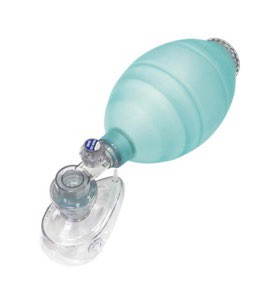 93.Какое назначение изделия (аппарат дыхательный ручной (мешок Амбу)), изображенного на рисунке.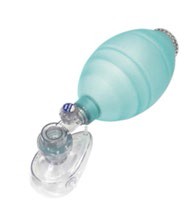 1 Для проведение искусственного дыхания методом «Рот в рот» 2 Для проведения искусственного дыхания методом «Рот в нос»3 Для проведения искусственной вентиляции легких ручным способом взрослым 4 Для изоляции органов дыхания пострадавшего5 Для предотвращения аспирации рвотными массами94.Что изображено на рисунке.1 Карманная маска с обратным клапаном для проведения искусственного дыхания 2 Трубка – воздуховод для проведения искусственного дыханияАппарат дыхательный ручной (Мешок Амбу)Изолирующая маска с клапаном для дыхания изо – рта - в - рот 5 Индивидуальный дыхательный аппарат95.Какое назначение изделия (Карманная маска с обратным клапаном для проведения искусственного дыхания)1 Для проведение искусственного дыхания методом «Рот в рот» 2 Для проведения искусственного дыхания методом «Рот в нос»3 Для проведения искусственной вентиляции легких ручным способом взрослым 4 Для изоляции органов дыхания пострадавшего5 Для предотвращения аспирации рвотными массами96.Какое назначение изделия (Карманная маска с обратным клапаном для проведения искусственного дыхания)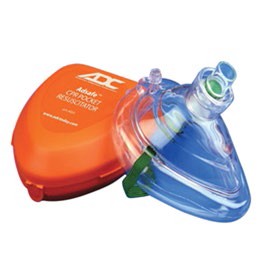 1 Для проведения эффективного искусственного дыхания методом «Рот в рот» 2 Для предотвращения аспирации рвотными массамиДля изоляции органов дыхания пострадавшегоЗащита спасателя от прямого контакта со ртом и носом пострадавшегоПрозрачная поверхность маски дает возможность наблюдать за ртом пострадавшегоДля предотвращения попадания опасных химических веществ в легкие пострадавшего97.Какое изделие изображено на рисунке1 Маска с обратным клапаном для проведения искусственного дыхания 2 Трубка – воздуховод для проведения искусственного дыханияАппарат дыхательный ручной (Мешок Амбу)Изолирующая маска с клапаном для дыхания изо – рта - в - рот 5 Индивидуальный дыхательный аппарат98.Для чего предназначено изделие (Изолирующая маска с клапаном для дыхания изо – рта - в - рот)1 Для проведение искусственного дыхания методом «Рот в рот» 2 Для проведения искусственного дыхания методом «Рот в нос»3 Для проведения искусственной вентиляции легких ручным способом взрослым 4 Для изоляции органов дыхания пострадавшего5 Для предотвращения аспирации рвотными массами99.Для чего предназначено изделие (Изолирующая маска с клапаном для дыхания изо – рта - в - рот)1 Для проведения эффективного искусственного дыхания методом «Рот в рот» 2 Для предотвращения аспирации рвотными массамиДля изоляции органов дыхания пострадавшегоЗащита спасателя от прямого контакта со ртом и носом пострадавшегоЗащита спасателя от инфекций, передающихся воздушно – капельным путемДля предотвращения попадания опасных химических веществ в легкие пострадавшего100.При остановке кровотечения используются следующие средства из аптечки, кроме:Жгут кровоостанавливающийБинт марлевый медицинский нестерильныйБинт марлевый медицинский нестерильныйЛейкопластырь бактерицидныйЛейкопластырь рулонныйСалфетки марлевые медицинские стерильные101.При проведении сердечно-легочной реанимации используются следующие средства из аптечки, кроме:1.Защитная пленка для искусственного дыханияПерчатки медицинские нестерильные, смотровыеМаска медицинская нестерильная 3-слойная из нетканого материала с резинками или с завязками102.Как часто следует пополнять аптечку первой помощи?1 раз в год1 раз в 1,5 года1 раз в 3-5 лет4 .по мере израсходования ее компонентов103.Укажите документ, содержащий информацию об утверждении требований к комплектации медицинскимиПриказ Министерства здравоохранения РФ от 15 декабря 2020 г. № 1331нПриказ Министерства здравоохранения и социального развития РФ от 4 мая 2012 г. № 477н 3 Приказ Министерства здравоохранения РФ от 8 октября 2020 г. № 1080низделиями аптечки для оказания первой помощи работникам4 Приказ Министерства здравоохранения РФ от 28 сентября 2020 г. № 1029н 5 Приказ Министерства здравоохранения РФ от 31 мая 2019 г. № 348н104.Какое назначение спасательного покрывалаТранспортировка пострадавшегоЗащита пострадавшего от неблагоприятных факторов окружающей среды 3 Защита пострадавшего от переохлажденияЗащита пострадавшего от перегреванияИзоляция органов дыхания пострадавшего 6 Маскировка пострадавшего от тепловизора105.Зачем пострадавшего накрывают спасательным покрывалом серебряной поверхностью к телу (золотистой поверхностью наружу)?Транспортировка пострадавшегоЗащита пострадавшего от неблагоприятных факторов окружающей среды 3 Защита пострадавшего от переохлаждения4 Защита пострадавшего от перегревания 5 Все перечисленное верно106.Зачем пострадавшего накрывают спасательным покрывалом золотистой поверхностью к телу (серебряной поверхностью наружу)?Транспортировка пострадавшегоЗащита пострадавшего от неблагоприятных факторов окружающей среды 3 Защита пострадавшего от переохлаждения4 Защита пострадавшего от перегревания 5 Все перечисленное верно107.Укажите документ, содержащий информацию об утверждении требований к комплектации медицинскими изделиями аптечки для оказания первой помощи пострадавшим в дорожно- транспортных происшествиях (автомобильной)Приказ Министерства здравоохранения РФ от 15 декабря 2020 г. № 1331нПриказ Министерства здравоохранения и социального развития РФ от 4 мая 2012 г. № 477н 3 Приказ Министерства здравоохранения РФ от 8 октября 2020 г. № 1080н4 Приказ Министерства здравоохранения РФ от 28 сентября 2020 г. № 1029н 5 Приказ Министерства здравоохранения РФ от 31 мая 2019 г. № 348н108.Укажите, в каком случае водитель транспортного средства имеет право добровольно оказать первую помощь1 Только при наличии автомобильной аптечки 2 При наличии соответствующих навыков3 Если водитель находится при исполнении служебных обязанностей 4 Если водитель стал участником ДТП, в котором есть пострадавшие 5 Если в ДТП участвуют более 2 автомобилей6 Если водитель не причастен к ДТП, но стал его свидетелем109.Укажите, что угрожает гражданину, который был обязан иметь заботу или сам поставил пострадавшего в такоеположение, если он заведомо оставил его, находящегося в беспомощном состоянии без возможности получения помощи1 Ничего не угрожает, так как гражданин не обязан оказывать помощь 2 Угрожает общественное порицание и служебный выговор3 Он может быть привлечен к уголовной ответственности 4 Он может быть привлечен к принудительным работам5 Административный штраф от 5000руб110.Укажите, для чего используются перчатки медицинские в аптечке первой помощи1 Для защиты пострадавшего от контакта с кожей рук спасателя 2 Для защиты спасателя от контакта с кровью пострадавшегоДля защиты рук спасателя от опасных химических веществДля защиты спасателя от контакта с другими биологическими жидкостями пострадавшего 5 Для согревания рук спасателя в холодное время года111.Укажите для чего используется одноразовая маска медицинская 3- слойная из нетканого материала сДля защиты пострадавшего от дыхания спасателяДля снижения риска инфицирования работника, оказывающего первую помощь 3 Для изоляции органов дыхания спасателя4 Для согревания органов дыхания работника, оказывающего первую помощь 5 Для соблюдения требований законодательстварезинками или завязками112.Укажите, для чего используются бинты марлевые медицинские стерильные разных размеров в аптечке первой помощи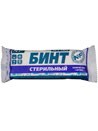 1 Для снижения риска инфицирования работника, оказывающего первую помощь 2 Для соблюдения требований законодательстваДля наложения повязокДля защиты спасателя от контакта с другими биологическими жидкостями пострадавшего 5 Для защиты спасателя от контакта с кровью пострадавшего113.Укажите, для чего используются салфетки марлевые медицинские стерильные размером не менее 16 х 14 см№ 10Для закрытия ран при наложении повязокДля защиты спасателя от контакта с кровью пострадавшего 3 Для соблюдения требований законодательстваДля изоляции органов дыхания спасателяДля наложения различных повязок и фиксации травмированных конечностей114.Установите соответствие «Нельзя –потому что»: Нельзя!А. При оказании первой помощи давать пострадавшему лекарства (таблетки; уколы; свечи)Б Оставлять без внимания возможного пострадавшего и нуждающегося в первой помощиВ Дополнять автомобильную или производственную аптечку лекарствами для оказания помощи пострадавшим (таблетки; уколы; каплиГ Делать операции при оказании помощи (вскрывать пузыри; прижигать раны, зашивать раны)Потому что!Выполнение операций не входит в утвержденный перечень мероприятий по оказанию первой помощиПри оказании ПП не используются лекарства, так как это не входит в утвержденный перечень мероприятий по оказанию первой помощи. Но водитель может использовать лекарственные средства по назначению врача, и они могут находиться в аптечке для личного пользования!В том случае, если гражданин обязанный иметь заботу о пострадавшем заведомо оставил его, находящегося в беспомощном состоянии без возможности 12 получения помощи, он может быть привлечен к уголовной ответственности (ст. 125 «Оставление в опасности» УК РФ).Назначение лекарств пострадавшему это обязанность (и ответственность!) медика. При оказании ПП не используются лекарства, так как это вид помощи не является медицинским и не входит в утвержденный перечень мероприятий.115.Установите соответствие «Нельзя –потому что»: Нельзя!А Необдуманно бросаться к возможному пострадавшему для оказания первой помощиБ Увидев пострадавшего и убедившись в отсутствии угрожающих факторов сразу начинать СЛРВ Оставлять пострадавшего без сознания лежать на спинеГ При оказании первой помощи самостоятельно давать пострадавшему таблетки или другие лекарстваПотому, что1 Необходимо уложить пострадавшего в устойчивое боковое положение, чтобы избежать западение языка2 Необходимо вначале определить угрожающие факторы для собственной жизни и здоровья 3 Необходимо вначале убедиться в отсутствии признаков жизни у пострадавшего4 При оказании ПП не используются лекарства, так как это не предусмотрено утвержденным перечнем мероприятий по оказанию первой помощи116.Укажите, для чего используется жгут кровоостанавливающий многоразовый1 Для наложения различных повязок и фиксации травмированных конечностей 2 Для защиты спасателя от контакта с кровью пострадавшего3 Для остановки сильного артериального кровотечения 4 Для закрытия ран при наложении повязок5 Для наложения давящей повязки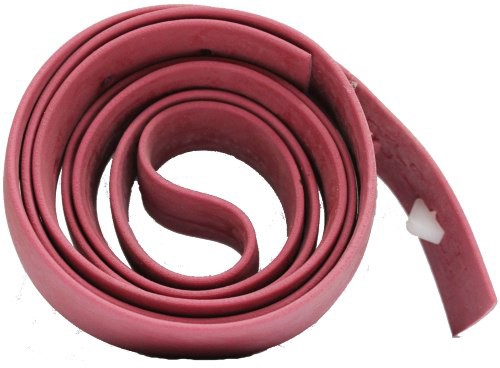 117.Укажите, для чего используется жгут кровоостанавливающий одноразовыйДля наложения давящей повязкиДля закрытия ран при наложении повязокДля наложения различных повязок и фиксации травмированных конечностей 4 Для остановки сильного артериального кровотечения5 Для защиты спасателя от контакта с кровью пострадавшего118.Установите соответствие изображения медицинского изделия и названия: Рисунок 1Рисунок 2А Изолирующая маска с клапаном Б Салфетки стерильныеВ Перчатки медицинскиеГ Покрывало спасательноеРисунок 3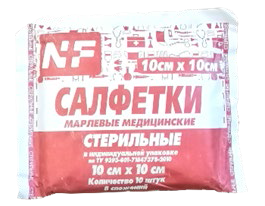 Рисунок 4119.Установите соответствие изображения медицинского изделия для проведения ИВЛ и его названия:Рисунок 1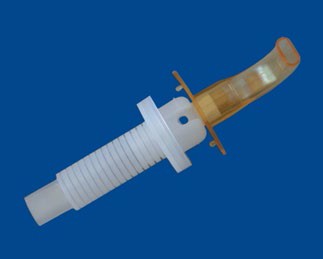 А Карманная маска с обратным клапаном для проведения искусственного дыхания Б Аппарат дыхательный ручной (мешок Амбу)В Изолирующая маска с клапаномГ Трубка – воздуховод для дыхания изо – рта - в - ротРисунок 2Рисунок 3Рисунок 4120.Установите соответствие изображения медицинского изделия для шинирования переломов и названия:Рисунок 1А Шины картонныеБ Шины лестничные (Крамера) В Шины пневматическиеГ Шины вакуумныеД Шины пластиковыеРисунок 5121.Укажите, для чего используются салфетки антисептические стерильные спиртовые: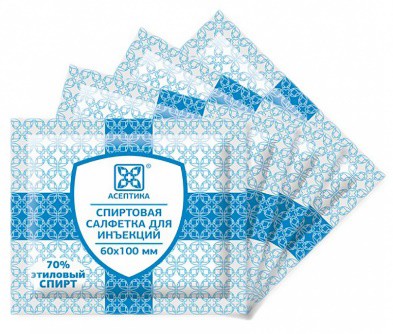 Для наложения давящей повязкиДля закрытия ран при наложении повязокДля обработки кожи спасателя, загрязненной кровью пострадавшего 4 Для изоляции органов дыхания спасателя5 Для остановки сильного артериального кровотечения122.Укажите, для чего используются шины лестничные (шины Крамера):Для остановки сильного артериального кровотеченияДля защиты спасателя от контакта с кровью пострадавшего 3 Для фиксации переломов конечностейДля наложения давящей повязкиДля закрытия ран при наложении повязок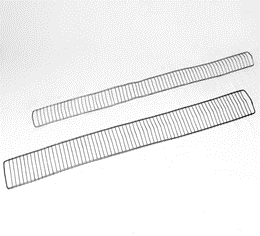 123.Укажите, для чего используется индивидуальный перевязочный пакет:1 Для изоляции органов дыхания спасателя 2 Для наложения давящей повязки3 Для закрытия проникающих ран при наложении повязок 4 Для остановки сильного артериального кровотечения5 Для обработки кожи от ОХВ124.При оказании первой помощи для защиты водителя следует использовать следующие средства из аптечки первой помощи (автомобильной), кроме:устройства для проведения искусственного дыханияперчатки медицинские нестерильные, смотровыесалфетки марлевые медицинские стерильные125.Укажите, для чего используется лейкопластырь бактерицидный:1 Для закрытия ран при наложении повязок 2 Для наложения давящей повязки3 Для защиты спасателя от контакта с кровью пострадавшего 4 Для закрытия мелких ран, ссадин, царапин5 Для обработки кожи спасателя, загрязненных кровью пострадавшего126.Укажите, для чего используется лейкопластырь рулонный:Для закрытия мелких ран, ссадин, царапинДля закрепления бинтов и подручных материалов при наложении повязок и иммобилизации конечностейДля остановки сильного артериального кровотеченияДля защиты спасателя от контакта с кровью пострадавшегоДля закрытия и скрепления краев проникающих обширных ран127.Укажите, для чего используются в аптечке первой помощи ножницы медицинские (по Листеру):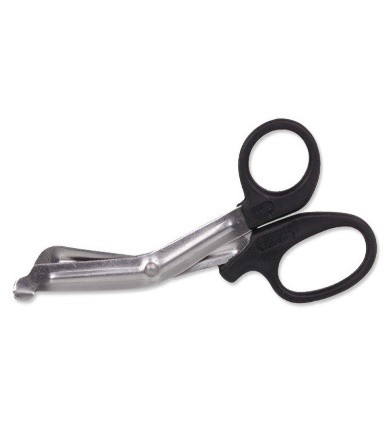 Для вытаскивания инородных предметов из раныДля вскрытия поверхности пузырей от ожогов и гнойников с целью выпуска содержимого 3 Для вскрытия упаковок бинтов и перевязочных пакетов4 Для разрезания перевязочного материала 5 Для разрезания одежды пострадавшего128.Укажите, для чего используются носилки бескаркасные в укладке первой помощи:Для защиты спасателя от контакта с кровью пострадавшегоДля укрытия пострадавшего и спасателя от неблагоприятных факторовДля выноса пострадавших, не имеющих возможности к самостоятельному передвижению 4 Для закрытия проникающих ран при наложении повязок5 Для переноса средств оказания первой помощи к месту работ129.Укажите, для чего используются медицинские изделия, изображенные на картинках:Для наложения и фиксации повязок на различные участки тела пострадавшегоДля наложения давящих повязок на конечности пострадавшего при кровотеченииДля обездвиживания шейного отдела позвоночника пострадавшего при транспортировкеДля обездвиживания конечностей пострадавшего при закрытых переломах костей 5 Для защиты спасателя от контакта с кровью пострадавшего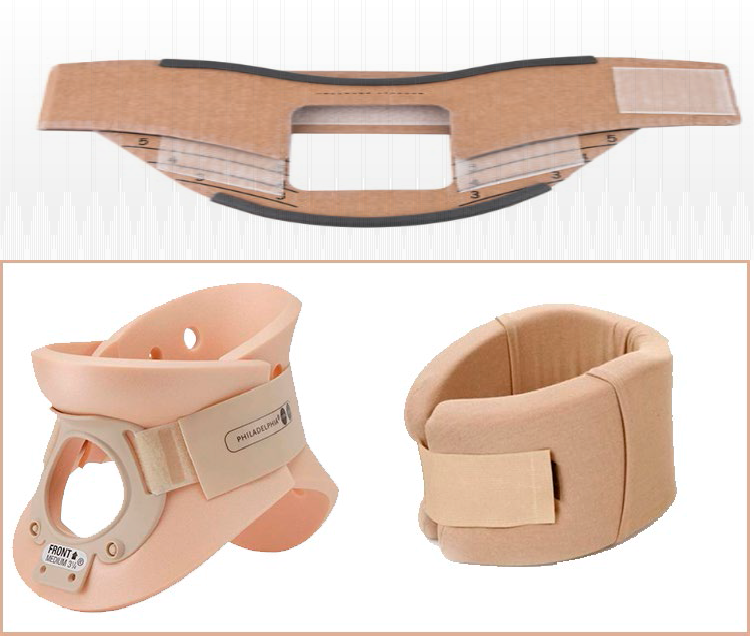 130.Укажите, какие средства для1130.иммобилизации(фиксации) конечностей130.относятся к табельным:130.относятся к табельным:2130.относятся к табельным:3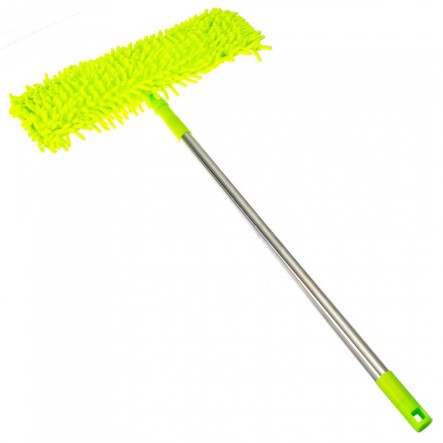 131.Укажите, какие средства для1131.иммобилизации(фиксации) конечностей131.относятся к подручным:131.относятся к подручным:2131.относятся к подручным:3132.Укажите, какие средства для остановки кровотечений относятся к табельным:12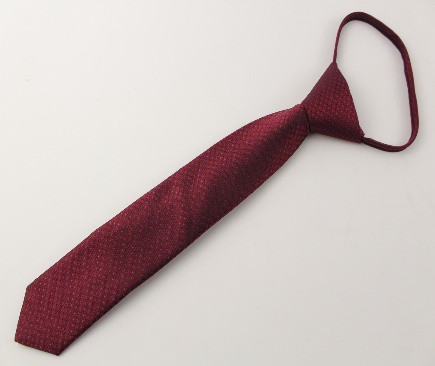 34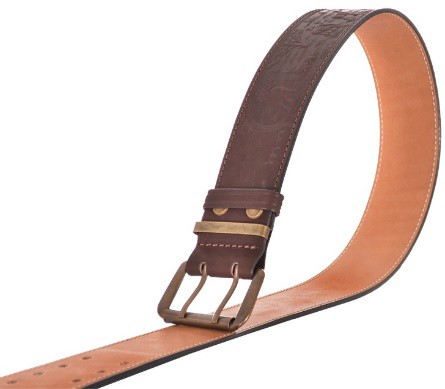 56133.Укажите, какие средства для остановки кровотечений относятся к подручным:12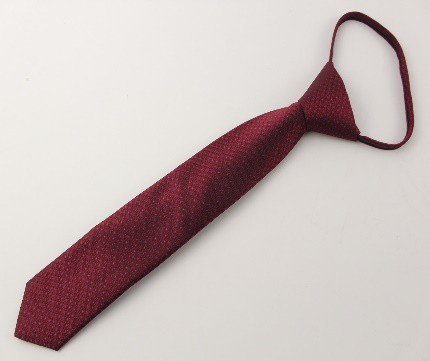 134.Укажите, какие средства для оказания первой помощи допустимы для комплектования аптечки первой помощикровоостанавливающий жгутнашатырный спирт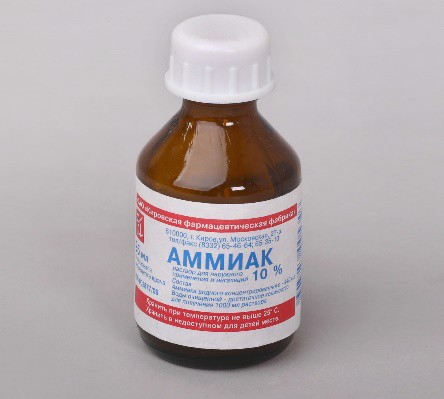 рулонный лейкопластырь135.Укажите, какие средства для оказания первой помощи недопустимы для комплектования аптечки первой помощинашатырный спирт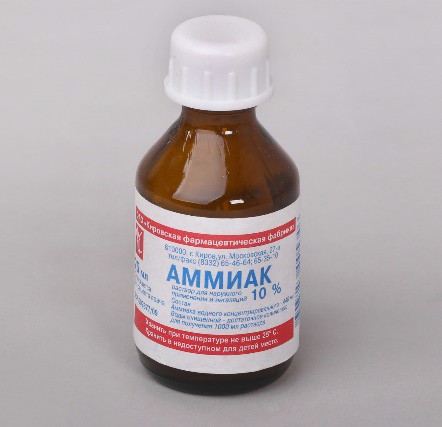 шины картонные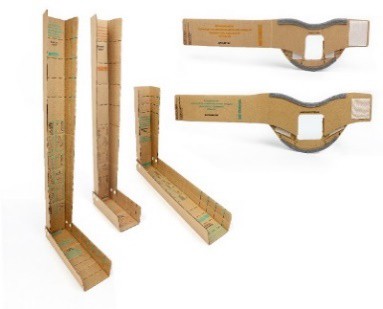 грелка№ п/пВопросВарианты ответов на вопрос1.В случае длительного выполнения реанимационных мероприятий и возникновения физической усталости у работника, оказывающего помощь, следует:.Снизить частоту надавливаний на грудину.Прекратить проведение реанимационных мероприятий, если с момента их начала прошло более 30 минут.Привлечь помощника к осуществлению реанимационных мероприятий 4.Уменьшить глубину надавливания на грудину2.Укажите последовательность действий при осуществлении вдохов искусственного дыхания пострадавшему, находящемуся без самостоятельного дыхания:Восстановить проходимость дыхательных путей пострадавшегоНеобходимо сделать свой нормальный вдохПовторить описанные манипуляцииДать пострадавшему совершить пассивный выдох (продолжая поддерживать проходимость дыхательных путей)Герметично обхватить своими губами рот пострадавшего, зажать его носВыполнить равномерный выдох в дыхательные пути пострадавшего в течение 1 секунды3.Вызов скорой медицинской помощи производится:1.После определения количества и состояния пострадавших на месте происшествия 2.Непосредственно после оказания первой помощи пострадавшим3.Сразу после определения наличия пострадавших на месте происшествия 4.Сразу по прибытии на место происшествия4.Глубина надавливаний на грудную клетку при проведении сердечно- легочной реанимации взрослому пострадавшему составляет (в см):1. 5-62. 4-53. 3-44. 2-35.Давление на грудину при проведении сердечно-легочной реанимации взрослому пострадавшему осуществляется:1.Кулаком одной руки 2.Ладонью одной руки3. Ладонями обеих рук, помещенными крест-накрест4.Двумя расположенными одна над другой руками, взятыми в замок6.Для восстановления проходимости верхних дыхательных путей у1.Запрокинуть голову с подъемом подбородка 2.Запрокинуть голову, положив руку под шею 3.Приподнять голову с поддержкой шеипострадавшего без сознания необходимо:4.Придать голове нейтральное положение с фиксацией подбородка7.Для восстановления проходимости дыхательных путей у пострадавшего необходимо:.Очистить его ротовую полость пальцами, обмотанными платком или бинтом.Запрокинуть его голову, положив одну руку на лоб и подняв подбородок двумя пальцами другой руки.Открыть его рот и аккуратно извлечь язык из ротовой полости 4.Повернуть его голову набок, открыть ему рот8.Для оказания помощи беременной женщине, которая подавилась, хватается за горло, не может ни говорить, ни кашлять, следует произвести    А		, если инородное тело не вышло	Б5 ударов между лопатками5 надавливаний на живот5 надавливаний на нижнюю часть груди5 вдохов искусственного дыхания5 надавливаний на грудину9.Для оценки сознания пострадавшего следует:.Окликнуть пострадавшего громким голосом.Похлопать пострадавшего по щекам, надавить на болевые точки.Потормошить пострадавшего за плечи, спросить, что с ним и нужна ли ему помощь 4.Поднести к носу пострадавшего ватку с нашатырным спиртом10.Для проверки дыхания у пострадавшего необходимо:1.Наклониться  над  его  ртом  и  носом  и  попытаться  услышать  дыхание,  почувствовать выдыхаемый воздух на своей щеке и увидеть движение грудной клеткиПоднести к его рту и носу зеркальце или металлический предмет, чтобы по запотеванию определить наличие дыханияПоднести к его носу и рту клочок ватки, нитку или перышко, чтобы по их колебаниям определить наличие дыхания.Положить руку на его грудную клетку, чтобы ощутить дыхательные движения11.Если инородное тело нарушило проходимость дыхательных путей у беременной, оказание первой помощи заключается в:Попытке извлечения инородного тела с помощью пинцетаУдарах по спине и надавливаниях на нижнюю часть грудной клетки.Надавливаниях на верхнюю часть животаНадавливании на корень языка для вызывания у пострадавшей рвоты12.Если при попытке оказать помощь пострадавшему, его поведение угрожает вашей собственной безопасности, следует:Отойти от него на безопасное расстояние, при необходимости вызвать скорую медицинскую помощь и ждать ее прибытияПостараться усмирить его, чтобы предотвратить нанесение вам травмыПопытаться его успокоить, взяв за руку, и обратившись к нему тихим спокойным голосомГоворить с пострадавшим властно, чтобы он вам подчинился13.Если при проведении искусственного дыхания «рот ко рту» воздух не поступает в легкие пострадавшего, грудная клетка не поднимается, тоТщательно запрокинуть голову пострадавшего, поднять подбородок.Попытаться очистить ротоглотку пострадавшего двумя пальцами, обмотанными бинтом или носовым платкомдля осуществления эффективных вдохов искусственного дыхания, прежде всего, необходимо:3. Выполнить искусственное дыхание, используя подручные средства (трубки)4. Извлечь изо рта пострадавшего вставные челюсти14.Если работник стал свидетелем происшествия с наличием пострадавших и готов оказать первую помощь, первое, что необходимо сделать, это:Осмотреть место происшествия на наличие возможных опасностей для него и пострадавшегоОсмотреть пострадавшего на наличие опасных для жизни состоянийПозвать помощникаВызвать экстренные службы15.Искусственное дыхание методом«рот ко рту» осуществляется, если голова пострадавшего:В нейтральном положении, нос зажатЗапрокинута, подбородок поднят, нос зажат.3. Запрокинута, ротовая полость очищена.4. Находится в любом положении, нос зажат16.Наблюдение за пострадавшим, которому оказана первая помощь, осуществляется доПрибытия	скорой	медицинской	помощи	или	реанимационной	бригады	на	место происшествия.Доставки пострадавшего в медицинскую организациюМомента передачи его бригаде скорой медицинской помощи или реанимационной бригадеУлучшения его самочувствия17.После выполнения всех необходимых мероприятий по оказанию первой помощи и до прибытия бригады скорой медицинской помощи необходимо:Контролировать состояние пострадавшего и оказывать ему психологическую поддержкуПозвонить диспетчеру скорой медицинской помощи для выяснения, когда прибудет бригада для определения необходимости самостоятельной транспортировки пострадавшегоОсуществить	поиск	попутного	транспорта	для	транспортировки	пострадавшего	в медицинскую организацию и скорейшего оказания ему медицинской помощиПодготовить попутный или служебный автотранспорт к госпитализации пострадавшего18.При оказании первой помощи для определения признаков жизни у пострадавшего проверяются признаки сознания, дыхания и:Пульсация кровообращенияРеакция зрачков на светИзмеряется артериальное давлениеНаличие произвольных движений19.При полном нарушении проходимости верхних дыхательных путей инородным телом в первую очередь необходимо:Встать сбоку от пострадавшего, наклонить его вперёд, и нанести 5 резких ударов основанием своей ладони между лопатками пострадавшегоВстать сзади пострадавшего, обхватить его руками, попытаться удалить инородное тело резкими надавливаниями на верхнюю часть животаОчистить ротовую полость пострадавшего пальцами, обернутыми бинтомРекомендовать пострадавшему откашляться, вызвать скорую медицинскую помощь, контролировать состояние пострадавшего до ее прибытия20.При признаках частичного нарушения проходимости верхнихВыполнить пять резких толчков в верхнюю часть живота пострадавшегоПредложить пострадавшему попить водыПредложить пострадавшему откашлятьсядыхательных путей необходимо в первую очередь:4.Нанести удары по спине21.Придание устойчивого бокового положения пострадавшему следует начать с:1. Расположения его руки тыльной стороной ладони к его щеке2. Поворота нижней части его тела на бокРасположения одной его руки под прямым углом к его телуРасстегивания у него стягивающей одежды22.Сердечно-легочная реанимация может не проводиться, если:У пострадавшего имеются переломы грудины и реберУ пострадавшего имеются переломы нижней челюстиУ пострадавшего имеются травмы, явно несовместимые с жизньюОтсутствует возможность вызова скорой медицинской помощи23.Соотношение надавливаний на грудную клетку и вдохов искусственного дыхания при проведении сердечно-легочной реанимации взрослому пострадавшему:Составляет 4-5 надавливаний на грудную клетку / 1 вдох искусственного дыханияСоставляет 30 надавливаний на грудную клетку / 2 вдоха искусственного дыханияСоставляет 15 надавливаний на грудную клетку / 2 вдоха искусственного дыханияЗависит от количества людей, проводящих сердечно-легочную реанимацию: 15 надавливаний на грудную клетку / 2 вдоха искусственного дыхания при реанимации в одиночку, 5 надавливаний на грудную клетку / 1 вдох искусственного дыхания при реанимации вдвоем24.Частота надавливаний на грудную клетку при проведении сердечно- легочной реанимации составляет  в 1 минуту:1. 40-502. 60-803. 100-1204. 80-9025.Укажите последовательность действий при полном нарушении проходимости верхних дыхательных путей у беременной:Если после 5 ударов инородное тело не удалено, то перейти к надавливаниям на нижнюю часть груди в направлении внутрь и кверху. При необходимости повторить до 5 раз.Встать сбоку и немного сзади пострадавшей. Придерживая женщину одной рукой, другой наклонить ее вперёд.Нанести 5 резких ударов основанием своей ладони между лопатками пострадавшей.Проверять после каждого удара, не удалось ли устранить нарушение проходимости.Когда вследствие надавливания инородное тело удалено – контролировать состояние пострадавшей, вызвать скорую медицинскую помощь26.Укажите последовательность действий при полном нарушении проходимости верхних дыхательных путей у ребенка старше 1 года:Когда вследствие надавливания инородное тело удалено – контролировать состояние ребенка, вызвать скорую медицинскую помощь.Если после 5 ударов инородное тело не удалено, то перейти к надавливаниям на живот над пупком в направлении внутрь и кверху, дозируя усилия. При необходимости повторить до 5 раз.Встать сбоку и немного сзади пострадавшего ребенка. Придерживая его одной рукой, другой наклонить его вперёд.Нанести 5 резких ударов основанием своей ладони между лопатками пострадавшего ребенка, дозируя усилия.Проверять после каждого удара, не удалось ли устранить нарушение проходимости.27.Укажите последовательность мероприятий в случае появления самостоятельного дыхания у пострадавшего с отсутствующим сознанием:После  поворота  пострадавшего  набок  слегка  запрокинуть  его  голову  для  открытия дыхательных путей и подтянуть ногу, лежащую сверху, ближе к животу.В результате пострадавший находится в устойчивом боковом положенииРасположить ближнюю руку пострадавшего под прямым углом к его телу.Дальнюю руку пострадавшего приложить тыльной стороной ладони к противоположной щеке пострадавшего, придерживая ее своей рукой.После этого согнуть дальнюю от себя ногу пострадавшего в колене, поставить ее с опорой на стопу, надавить на колено этой ноги на себя и повернуть пострадавшего.28.Укажите последовательность действий в алгоритме сердечно- легочной реанимации ребенку старше 1 года:1Проверка сознанияВызов скорой медицинской помощиВыполнение надавливаний одной рукой на глубину 4 - 5 см. и с частотой 100-120 в минуту чередуется с 2-мя вдохами искусственного дыханияПроверка дыханияОценка обстановки и угрожающих факторов29.Укажите, что относится к основным признакам жизни у пострадавшего:Кожа теплая на ощупь.Наличие сознания.Кожные покровы пострадавшего розового цвета.4. Самостоятельное дыхание.5. Самостоятельное кровообращение.30.Установите правильную последовательность восстановления проходимости дыхательных путей и определения признаков жизни:1.определить наличие кровообращения путем проверки пульса на магистральных артериях;запрокинуть голову с подъемом подбородка;определить наличие нормального дыхания с помощью слуха, зрения и осязания; 4; выдвинуть нижнюю челюсть (при необходимости);31.Установите правильную последовательность согласно Универсальному алгоритму первой помощи в случае, если человек стал участником или очевидцем происшествия:Начать проведение сердечно-легочной реанимации при отсутствии сознания и дыхания у пострадавшего;Определить наличие сознания у пострадавшего;3. Провести оценку обстановки и обеспечить безопасные условия для оказания первой помощи;Вызвать скорую медицинскую помощь, другие специальные службы, сотрудники которых обязаны оказывать первую помощь;Восстановить проходимость дыхательных путей и определить признаки жизни32.Пожилой работник потерял сознание и перестал дышать. Работники вызвали скорую помощь и приступили к сердечно – легочной реанимации. Укажите через какие промежутки времени оптимально подменять работника на компрессиях согласно современным рекомендациям?Каждую минуту.Каждые 10 минут.Каждые 5-7 минут.Каждые 2 минутыКаждые 30 минут.33.Во время работы на участке работник водоканала потерял сознание и перестал дышать.Работники вызвали скорую помощь и приступили к сердечно – легочной реанимации. Укажите через какие промежутки времени оптимально подменять работника на компрессиях согласно современным рекомендациям?Каждую минуту.Каждые 10 минут.Каждые 5-7 минут.Каждые 2 минуты5. Каждые 30 минут.34.Во время жатвы один из комбайнеров потерял сознание и перестал дышать. Работники вызвали скорую помощь и приступили к сердечно – легочной реанимации. Укажите  через какие промежутки времени оптимально подменять работника на компрессиях согласно современным рекомендациям?Каждую минуту.Каждые 10 минут.Каждые 5-7 минут.Каждые 2 минутыКаждые 30 минут.35.Заселяющийся в гостиницу пожилой мужчина потерял сознание и перестал дышать.Работники вызвали скорую помощь и приступили к сердечно – легочной реанимации. Укажите  через какие промежутки времени оптимально подменять работника на компрессияхКаждую минуту.Каждые 10 минут.Каждые 5-7 минут.Каждые 2 минутыКаждые 30 минут.согласно современным рекомендациям?36.При составлении отчета лаборант потерял сознание и перестал дышать. Работники вызвали скорую помощь и приступили к сердечно – легочной реанимации. Укажите  через какие промежутки времени оптимально подменять работника на компрессиях согласно современным рекомендациям?Каждую минуту.Каждые 10 минут.Каждые 5-7 минут.Каждые 2 минутыКаждые 30 минут.37.Установите правильную последовательность перевода пострадавшего, находящегося без сознания в устойчивое боковое положение.Дальнюю руку пострадавшего приложить тыльной стороной ладони к противоположной щеке пострадавшего, придерживая ее своей рукой.После поворота пострадавшего набок слегка запрокинуть его голову для открытия дыхательных путей и подтянуть ногу, лежащую сверху, ближе к животу.После этого согнуть дальнюю от себя ногу пострадавшего в колене, поставить ее с опорой на стопу, надавить на колено этой ноги на себя и повернуть пострадавшего.Расположить ближнюю руку пострадавшего под прямым углом к его телу.38.Установите соответствие между изображением и описанным действием по переводу пострадавшего в устойчивое боковое положение.А.Б.В.Дальнюю руку пострадавшего приложить тыльной стороной ладони к противоположной щеке пострадавшего, придерживая ее своей рукой.После поворота пострадавшего набок слегка запрокинуть его голову для открытия дыхательных путей и подтянуть ногу, лежащую сверху, ближе к животу.После этого согнуть дальнюю от себя ногу пострадавшего в колене, поставить ее с опорой на стопу, надавить на колено этой ноги на себя и повернуть пострадавшего.Расположить ближнюю руку пострадавшего под прямым углом к его телу.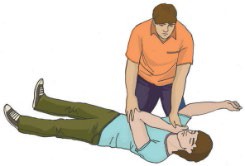 Г.39.Укажите действие соответствует описанию: «Расположить ближнюю руку пострадавшего под прямым углом к его телу.»А.Б.В.40.Укажите какое действие соответствует описанию: «Дальнюю руку пострадавшего приложить тыльной стороной ладони к противоположной щеке пострадавшего, придерживая ее своей рукой.»А.Б.В.Г.41.Укажите  какое действие соответствует описанию: «После поворота пострадавшего набок слегка запрокинуть его голову для открытия дыхательных путей и подтянуть ногу, лежащую сверху, ближе к животу.»А.Б.В.Г.42.Укажите  какое действие соответствует описанию: «После этого согнуть дальнюю от себя ногу пострадавшего в колене, поставить ее с опорой на стопу, надавить наколено этой ноги на себя и повернуть пострадавшего.»А.Б.В.Г.43.Укажите последовательность действий, если во время оказания первой помощи пострадавший внезапно побледнел, перестал реагировать на окружающее.:1.проверите признаки дыхания; 2.откроете дыхательные пути;3.вызовите скорую медицинскую помощь; 4.начнете компрессию грудной клетки; 5.осмотрите пострадавшего;.сделаете 2 вдоха искусственного дыхания;.проверите признаки сознания (задать вопрос громким голосом и встряхнуть пострадавшего за плечи).44.Определить последовательность мероприятий при обнаружении пострадавшего без сознания.вызвать скорую медицинскую помощь.наклониться над его лицом и попытаться услышать дыхание, почувствовать выдыхаемый воздух на своей щеке и увидеть движение грудной клетки в течении 10 сек..восстановить проходимость дыхательных путей запрокидыванием головы с подъемом подбородка.придать устойчивое боковое положение45.Уукажите место давления руками при проведении сердечно-легочной реанимации123	4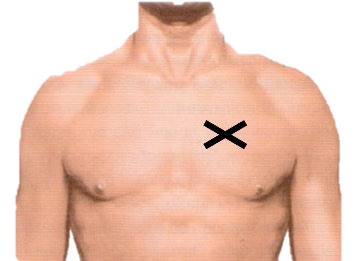 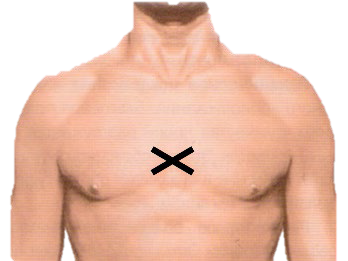 46.В случае отсутствия у пострадавшего сознания скорую медицинскую помощь необходимо вызватьа) после оказания первой помощиб) сразу после обнаружения пострадавшего в) после проверки дыханияг) после проведения сердечно-легочной реанимации47.Выберите действия, необходимыедля выполнения эффективных вдохов искусственного дыхания:а) обеспечить восстановление проходимости дыхательных путей б) обеспечить максимально возможную скорость вдохав) обеспечить максимально возможный объем вдоха г) обеспечить очистку полости рта пальцами48.Для сохранения проходимости дыхательных путей у пострадавшего без сознанияа) следует придать пострадавшему устойчивое боковое положениеб) следует придать пострадавшему положение на спине, с приподнятыми на 30 см ногами в) следует придать пострадавшему положение на животе, с валиком под головойг) ни в коем случае нельзя трогать пострадавшего49.Если во время проведения сердечно- легочной реанимации у пострадавшего появилось самостоятельное дыхание без признаков сознание, то необходимоа) придать пострадавшему устойчивое боковое положениеб) сообщить диспетчеру скорой медицинской помощи о том, что состояние пострадавшего улучшилосьв) прекратить проведение сердечно-легочной реанимации, продолжив наблюдение за пострадавшимг) придать пострадавшему удобное для него положение50.Какие мероприятия необходимо выполнить в первую очередь, если человек внезапно побледнел и перестал реагировать на окружающее?а) проверку признаков дыханияб) проведение оценки обстановки и обеспечения безопасных условий для оказания первой помощив) открытие дыхательных путей г) привлечение помощника51.С какого действия следует начинать оказание первой помощи?а) убедиться в отсутствии опасности на месте происшествия б) позвать помощниковв) вызвать сотрудников полицииг) вызвать скорую медицинскую помощь52.Выберите правильную последовательность оказания первой помощи при утопленииа) проверка сознания и дыхания, при их отсутствии – выполнение мероприятий сердечно- легочной реанимацииб) удаление воды из дыхательных путей, проверка дыхания, если его нет – проведение сердечно-легочной реанимациив) проверка пульса, если его нет – проведение искусственного дыханияг) удаление воды из дыхательных путей, проверка дыхания, если его нет – проведение искусственного дыхания53.Выберите способ восстановления проходимости дыхательных путей пострадавшему без сознанияа) поворотом головы набокб) запрокидыванием головы с подъемом подбородка в) подкладыванием валика под лопаткиг) поворотом пострадавшего на живот54.Выберите признак, который показывает (позволяющий) контролировать эффективностьа) максимальное раздувание грудной клетки б) начало подъема животав) начало подъема грудной клеткиглубины вдоха искусственного дыханияг) появление сопротивления при выполнении вдоха искусственного дыхания55.В каких случаях при оказании первой помощи наносится прекардиальный удар?а) не наноситсяб) наносится при отсутствии у пострадавшего признаков жизнив) наносится при отсутствии эффекта от проводимой сердечно-легочной реанимации г) наносится, если у пострадавшего нет болей за грудиной56.При оказании первой помощи при утоплении необходимоа) оценить сознание, при его отсутствии оценить наличие дыхания, при отсутствии дыхания поручить помощнику вызвать скорую медицинскую помощь, приступить к сердечно-легочной реанимацииб) определить наличие пульса и реакции зрачков на свет, при их отсутствии – очистить ротовую полость, повернув голову пострадавшего набок, приступить к сердечно-легочной реанимациив) проверить наличие признаков жизни, при их отсутствии поручить помощнику вызвать скорую медицинскую помощь, перекинуть пострадавшего через свое бедро лицом вниз, дождаться окончания выделения воды из его рта, положить пострадавшего на спину, приступить к сердечно-легочной реанимацииг) тщательно очистить ротовую полость и полость ротоглотки от ила, водорослей и других возможных загрязнений, приступить к сердечно-легочной реанимации, по окончании реанимации доставить пострадавшего в медицинскую организацию57.Выберите оптимальное положение для пострадавшего, который при оказании первой помощи внезапно потерял сознание (дыхание при этом сохранено)а) повернуть его голову набок б) уложить его на животв) уложить его в устойчивое боковое положениег) для скорейшего восстановления сознания дать понюхать нашатырный спирт58.При отсутствии сознания у пострадавшего с признаками самостоятельного дыхания следуета) придать пострадавшему устойчивое боковое положениеб) положить пострадавшему под голову валик из одежды, вызвать скорую медицинскую помощьв) подложить валик из одежды под плечи пострадавшего, г) обеспечив разгибание шейного отдела позвоночника, повернуть пострадавшего на живот59.При полном нарушении проходимости верхних дыхательных путей, вызванном инородным телом, пострадавшийа) не может дышать или дыхание явно затруднено (шумное, хриплое), хватается за горло, не может говорить, только киваетб) проявляет беспокойство, кашляет, просит о помощи в) с трудом говорит, лицо багровеетг) жалуется на наличие инородного тела в дыхательных путях, ощущение, что «поперхнулся», просит постучать по спине60.При появлении признаков дыхания у пострадавшего, которому проводилась сердечно-легочная реанимация, необходимоа) продолжить сердечно-легочную реанимацию с осторожностьюб) придать ему устойчивое боковое положение и контролировать его состояние в) позвонить и отменить вызов скорой медицинской помощиг) продолжить проведение сердечно-легочной реанимации, прекратив выполнять вдохи искусственного дыхания61.Укажите место давления руками при проведении сердечно-легочной реанимацииа) на правую половину грудной клетки б) на верхнюю половину грудиныв) на левую половину грудной клетки г) на центр грудной клетки62.Выберите критерии начала сердечно- легочной реанимацииа) если с момента потери сознания прошло не более 5 минутб) при возникновении у пострадавшего признаков острой сердечно-сосудистой недостаточностив) при отсутствии у пострадавшего признаков сознания, дыхания и кровообращения г) при отсутствии у пострадавшего реакции зрачков на свет63.Выберите критерии прекращения сердечно-лёгочной реанимацииа) появление у пострадавшего трупных пятенб) распоряжение сотрудника полиции о прекращении реанимации в) исчезновение реакции зрачков на светг) передачаи пострадавшего скорой медицинской помощи или появления явных признаков жизни у пострадавшего или возникновения собственной усталости не позволяющей продолжать реанимацию64.Укажите последовательность действий при полном нарушении проходимости верхних дыхательных путей у взрослого:Нанести 5 ударов основанием своей ладони между лопатками пострадавшего.Встать сбоку и немного сзади пострадавшего. Придерживая пострадавшего одной рукой, другой наклонить его вперёд.Когда вследствие надавливания инородное тело удалено – контролировать состояние пострадавшего, при необходимости вызвать скорую медицинскую помощь.Проверять после каждого удара, не удалось ли устранить нарушение проходимости.Если после 5 ударов инородное тело не удалено, то перейти к надавливаниям верхнюю часть живота в направлении внутрь и кверху. При необходимости повторить до 5 раз.65.Определите последовательность действий, которые необходимо выполнить для восстановления проходимости дыхательных путей и определения наличия дыханияУбедиться, что пострадавший без сознания.Запрокинуть голову и поднять подбородок пострадавшего.Наклониться щекой и ухом ко рту и носу пострадавшего и в течение 10 сек. попытаться услышать его дыхание, почувствовать выдыхаемый воздух на своей щеке и увидеть движения грудной клетки у пострадавшегоОдну руку положить на лоб пострадавшего, двумя пальцами другой взять за подбородок.Вызвать скорую медицинскую помощь в случае отсутствия дыхания и признаков жизни.66.Установите последовательность действий в алгоритме сердечно- легочной реанимации взрослому:Выполнение надавливаний двумя руками в положении «замок» на глубину 5-6 см. и с частотой 100-120 в минуту чередуется с 2-мя вдохами искусственного дыханияПроверка дыханияОценка обстановки и угрожающих факторов, их устранениеПроверка сознанияВызов скорой медицинской помощиВыполнение надавливаний двумя руками в положении «замок» на глубину 5-6 см. и с частотой 100-120 в минуту чередуется с 2-мя вдохами искусственного дыханияПроверка дыханияОценка обстановки и угрожающих факторов, их устранениеПроверка сознанияВызов скорой медицинской помощиВыполнение надавливаний двумя руками в положении «замок» на глубину 5-6 см. и с частотой 100-120 в минуту чередуется с 2-мя вдохами искусственного дыханияПроверка дыханияОценка обстановки и угрожающих факторов, их устранениеПроверка сознанияВызов скорой медицинской помощи67.Установите последовательность действий в алгоритме сердечно- легочной реанимации взрослому, который пострадал вследствие поражения электрическим током:Выполнение надавливаний двумя руками в положении «замок» на глубину 5-6 см. и с частотой 100-120 в минуту чередуется с 2-мя вдохами искусственного дыханияПроверка дыханияОценка обстановки и угрожающих факторов. Устранение при необходимости источника напряженияПроверка сознанияВызов скорой медицинской помощиВыполнение надавливаний двумя руками в положении «замок» на глубину 5-6 см. и с частотой 100-120 в минуту чередуется с 2-мя вдохами искусственного дыханияПроверка дыханияОценка обстановки и угрожающих факторов. Устранение при необходимости источника напряженияПроверка сознанияВызов скорой медицинской помощиВыполнение надавливаний двумя руками в положении «замок» на глубину 5-6 см. и с частотой 100-120 в минуту чередуется с 2-мя вдохами искусственного дыханияПроверка дыханияОценка обстановки и угрожающих факторов. Устранение при необходимости источника напряженияПроверка сознанияВызов скорой медицинской помощи68.Установите последовательность действий в алгоритме сердечно- легочной реанимации взрослому, который пострадал вследствие утопления:Вызов скорой медицинской помощиВыполнение надавливаний двумя руками в положении «замок» на глубину 5-6 см. и с частотой 100-120 в минуту чередуется с 2-мя вдохами искусственного дыханияПроверка дыханияОценка обстановки и угрожающих факторов.Проверка сознанияВызов скорой медицинской помощиВыполнение надавливаний двумя руками в положении «замок» на глубину 5-6 см. и с частотой 100-120 в минуту чередуется с 2-мя вдохами искусственного дыханияПроверка дыханияОценка обстановки и угрожающих факторов.Проверка сознанияВызов скорой медицинской помощиВыполнение надавливаний двумя руками в положении «замок» на глубину 5-6 см. и с частотой 100-120 в минуту чередуется с 2-мя вдохами искусственного дыханияПроверка дыханияОценка обстановки и угрожающих факторов.Проверка сознания69.Установите соответствие характеристики (цвета; интенсивность; признаки) кровотечения и вида по типу повреждения кровеносных сосудов.А Слабое истечение крови, повреждения кожи неглубокие (ссадины;царапины; мелкие порезы)69.Установите соответствие характеристики (цвета; интенсивность; признаки) кровотечения и вида по типу повреждения кровеносных сосудов.Б Слабость; бледная кожа; холодный пот, частый слабый пульс; учащенное дыхание69.Установите соответствие характеристики (цвета; интенсивность; признаки) кровотечения и вида по типу повреждения кровеносных сосудов.В Кровь тёмно – вишнёвого цвета, вытекает медленной струёй69.Установите соответствие характеристики (цвета; интенсивность; признаки) кровотечения и вида по типу повреждения кровеносных сосудов.Г Ярко – алая кровь; вытекает сильной струёй№ п/пВопросВарианты ответов на вопрос1.Для оказания первой помощи пострадавшему в сознании с раной на голове, сопровождающейся обильным кровотечением темной кровью, необходимо, прежде всего:Положить на рану салфетку из аптечки, прижать, зафиксировать повязкойПридать пострадавшему устойчивое боковое положениеПриложить холод к головеВызвать скорую медицинскую помощь2.Для оказания первой помощи пострадавшему с травмой живота, сопровождающейся выпадением внутренних органов, необходимо:Накрыть выпавшие органы влажной, чистой тканьюПопытаться вправить выпавшие органыДать пострадавшему обезболивающееПриложить холод к выпавшим органам3.Для остановки венозного кровотечения используют:Прямое давление на рану, наложение давящей повязкиНаложение кровоостанавливающего жгутаПальцевое прижатие артерииТугую тампонаду раны4.Для остановки кровотечения методом максимального сгибания конечности в суставе необходимо:Наложить кровоостанавливающий жгут на область сустава, после чего согнуть конечность в суставе и зафиксировать вручную или другим способом (бинтом, брючным ремнем и т. д.)Вложить в область сустава 1-2 бинта или свернутую валиком одежду, конечность согнуть и зафиксировать руками, жгутом, несколькими турами бинта или подручными средствамиа3. Наложить на рану давящую повязку, после чего согнуть конечность в суставе и зафиксировать4. Согнуть конечность в суставе, зафиксировать табельными или подручными средствами, для усиления эффекта вложить в область сустава твердый предмет (металлическую трубу, кусок дерева и т. д.)5.Если в ране находится инородный предмет, для оказания первой помощи следует:Извлечь инородный предмет, обработать рану раствором антисептика, закрыть рану стерильной салфеткой, вызвать скорую медицинскую помощьСрочно извлечь из раны инородный предмет, остановить кровотечение доступными способами, вызвать скорую медицинскую помощьНе предпринимать никаких действий до прибытия скорой медицинской помощиНе извлекать из раны инородный предмет, наложить повязку вокруг инородного предмета, предварительно зафиксировав его салфетками или бинтами, вызвать скорую медицинскую помощь6.Если давящая повязка, наложенная пострадавшему с ранением плеча и сильным венозным кровотечением, спустя 15 минут пропиталась кровью, то необходимо:Не трогая старую повязку, наложить кровоостанавливающий жгутУдалить старую повязку, наложив на ее место новуюНаложить дополнительную давящую повязку поверх старойСняв старую повязку, плотно затампонировать рану марлевыми салфетками, после чего повторно наложить давящую повязку7.К основным способам остановки кровотечения при ранении лица относят:Наложение кровоостанавливающего жгутаПальцевое прижатие сонной артерииНаложение давящей повязкиПрименение холода в области ранения8.К признакам артериального кровотечения относят:Лужу крови диаметром более 1 метра вокруг пострадавшегоПульсирующую алую струю крови, быстро расплывающуюся лужу крови алого цвета, быстро пропитывающуюся кровью одежду пострадавшегоОбильную струю крови темного цвета, сопровождающуюся резким ухудшением состояния пострадавшегоОбильное истечение крови темного цвета со всей поверхности раны9.Кровоостанавливающий жгут накладывается:При сильном артериальном кровотечении, которое не останавливается другими способамиПри обильном венозном кровотеченииВсегда, если он имеется в оснащенииПри обнаружении большой лужи крови10.Наиболее быстрым способом остановки кровотечения является:Наложение кровоостанавливающего жгутаПрямое давление на рануНаложение давящей повязкиМаксимальное сгибание конечности в суставе11.Оптимальным положением тела для пострадавшего с подозрением на травму живота является:Лежа на менее травмированном бокуПолусидя с наклоном в поврежденную сторонуЛежа на спине с согнутыми в коленях и разведенными ногамиЛежа на боку с поджатыми ногами12.Оптимальным положением тела для пострадавшего с подозрением на травму грудной клетки является:Лежа на менее травмированном бокуЛежа на спине с приподнятыми ногами3. Полусидя с наклоном в поврежденную сторону4. Лежа на боку с приведенными к туловищу ногами13.Основной целью обзорного осмотра пострадавшего является:Обнаружение явных признаков наружного кровотечения (прежде всего, артериального)Оценка общего состояния пострадавшегоПопытка обнаружить ранения различных областей телаОпределение необходимости оказания первой помощи14.Основным способом остановки сильного артериального кровотечения на уровне плеча или бедра является:Пальцевое прижатие артерииНаложение давящей повязкиНаложение кровоостанавливающего жгута4. Прямое давление на рану15.Пальцевое прижатие бедренной артерии выполняется:1. Выше паховой складки кулаком, зафиксированным второй рукой, весом тела участника оказания первой помощи2. В верхней трети бедра двумя большими пальцами рукВыше места ранения на несколько сантиметров, с усилием, достаточным для остановки кровотеченияНиже паховой складки кулаком, зафиксированным второй рукой, весом тела участника оказания первой помощи16.Пальцевое прижатие подключичной артерии производится:1. В ямке над ключицей к первому ребру с помощью четырех пальцев2. К ключице с помощью четырех пальцев с усилием, достаточным для остановки кровотеченияВ ямке под ключицей к первому ребру с помощью четырех пальцевНад ключицей к грудине17.Пальцевое прижатие сонной артерии производится на:Передней поверхности шеи снаружи от гортани на стороне повреждения четырьмя пальцами одновременно по направлению к позвоночникуБоковой поверхности шеи на стороне повреждения позади грудинно-ключично-сосцевидной мышцы одним большим или несколькими пальцами по направлению к позвоночникуСтороне повреждения двумя пальцами (указательным и средним) в области гортани ниже места раненияБоковой поверхности шеи на стороне повреждения по направлению к углу нижней челюсти18.При иммобилизации нижней конечности важно:Снять или разрезать обувь и одежду, потому что из-за нарастающего отека пострадавший может испытывать болезненные ощущенияВернуть конечность в естественное положениеНе снимать обувь и одежду, не пытаться вернуть конечность в нормальное положениеВыпрямить конечность, чтобы более качественно наложить шину19.При наличии сознания у пострадавшего для оценки его состояния необходимо, в первую очередь:Дать понюхать пострадавшему нашатырный спирт для предупреждения потери сознанияОпросить пострадавшего и выяснить обстоятельства травмыПроизвести обзорный осмотр на наличие кровотечения и произвести его остановкуПопытаться успокоить пострадавшего, предложить ему воды20.При проведении прямого давления на рану необходимо:1. Закрыть ее салфетками или бинтом, после чего на область раны осуществить давление рукой участника оказания первой помощи с силой, достаточной для остановки кровотечения2. Использовать только стерильный перевязочный материалПредварительно затампонировать рануПромыть рану антисептическим раствором21.При проникающем ранении груди приоритетным действием является:Наложение на рану стерильной повязкиНаложение на рану давящей повязкиНаложение на рану повязки, не пропускающей воздухСвоевременная дача пострадавшему обезболивающего22.Признаком венозного кровотечения является:Струя крови темно-вишневого цвета разной интенсивностиМедленное выделение темной крови со всей поверхности раныКровь, вытекающая из раны по каплеАлая пульсирующая струя крови23.Продолжительность пребывания наложенного кровоостанавливающего жгута на конечности пострадавшего не должна превышать	в теплоевремя года,	в холодное время года:1 часа; получаса2 часов; 1 часа1,5 часов; 1 часа3 часов; 1 часа24.Укажите последовательность действий в случае, если необходимо повторное наложение жгута:Наложить жгут чуть выше предыдущего места наложения;Снять жгут на 15 минут;По возможности выполнить лёгкий массаж конечности, на которую был наложен жгут;Осуществить пальцевое прижатие артерии выше жгута;Контролировать состояние пострадавшего25.Целью придания пострадавшему оптимального положения его тела является:Придание удобного положения, обеспечивающего ему комфорт, уменьшающего степень его страданий и не усугубляющего нарушения жизненно важных функцийПовышение удобства для работника, оказывающего первую помощьПредупреждение или снижение риска самопроизвольного перемещения тела пострадавшегоОбеспечение безопасности как пострадавшего, так и оказывающего ему первую помощь26.При каких состояниях, согласно приказу Министерства здравоохранения Российской Федерации и социального развития РФ от 04.05.2012 №477н оказывается первая помощь1.Обморожение2.Остановка дыхания и кровообращения 3.Острый воспалительный процесс 4.Травмы различных областей тела27.К мероприятиям по оценке обстановки и обеспечению безопасных условий для оказания первой помощи относятсяОпределение угрожающих факторов собственной жизни и здоровьяВызов СМППридание устойчивого бокового положения 4.Оценка количества пострадавших28.К мероприятиям по проведению сердечно-легочной реанимации до появления признаков жизни относятся.Искусственное дыхание  «Рот ко рту».Искусственное дыхание с использованием устройства для искусственного дыхания 3.Определение наличия сознания у пострадавшего4.Прекращение действия повреждающих факторов на пострадавшего29.К состояниям, при которых оказывается первая помощь, относятся:Инородное тело дыхательных путейОстановка дыхания и кровообращения 3.Роды4. Отсутствие сознания30.На вверенной вам территории вы обнаружили работника, предположительно без сознания.  Как определить наличие сознания у пострадавшего?Громким окриком привлечь вниманиеПохлопать по щекам 3.Слегка потрясти за плечи4. Ущипнуть пострадавшего за мочку уха31.На месте проведения работ по добыче полезных ископаемых, вы обнаружили работника, предположительно без сознания.  Как определить наличие сознания у пострадавшего?Громким окриком привлечь вниманиеПохлопать по щекам 3.Слегка потрясти за плечи4. Ущипнуть пострадавшего за мочку уха32.На обрабатывающем производстве вы обнаружили работника, предположительно без сознания.  Как определить наличие сознания у пострадавшего?Громким окриком привлечь вниманиеПохлопать по щекам 3.Слегка потрясти за плечи4. Ущипнуть пострадавшего за мочку уха33.На месте проведения работ по обеспечению электрической энергией вы обнаружили работника, предположительно без сознания.  Как определить наличие сознания у пострадавшего?Громким окриком привлечь вниманиеПохлопать по щекам 3.Слегка потрясти за плечи4. Ущипнуть пострадавшего за мочку уха34.На месте проведения работ по утилизации отходов и ликвидации загрязнений вы обнаружили работника, предположительно без сознания.  Как определить наличие сознания у пострадавшего?Громким окриком привлечь вниманиеПохлопать по щекам 3.Слегка потрясти за плечи4. Ущипнуть пострадавшего за мочку уха35.На месте проведения работ по строительству вы обнаружили работника, предположительно без сознания.  Как определить наличие сознания у пострадавшего?Громким окриком привлечь вниманиеПохлопать по щекам 3.Слегка потрясти за плечи4. Ущипнуть пострадавшего за мочку уха36.В автомастерской вы обнаружили работника, предположительно без сознания.  Как определить наличие сознания у пострадавшего?Громким окриком привлечь вниманиеПохлопать по щекам 3.Слегка потрясти за плечи4. Ущипнуть пострадавшего за мочку уха37.В одном из складских помещений вы обнаружили работника, предположительно без сознания.  Как определить наличие сознания у пострадавшегоГромким окриком привлечь вниманиеПохлопать по щекам 3.Слегка потрясти за плечи4. Ущипнуть пострадавшего за мочку уха38.В зале для приема пищи один из клиентов упал, предположительно потеряв сознания.  Как определить наличие сознания у пострадавшего?Громким окриком привлечь вниманиеПохлопать по щекам 3.Слегка потрясти за плечи4. Ущипнуть пострадавшего за мочку уха39.На месте проведения работ по установке оборудования для связи вы обнаружили работника, предположительно без сознания.  Как определить наличие сознания у пострадавшего?Громким окриком привлечь вниманиеПохлопать по щекам 3.Слегка потрясти за плечи4. Ущипнуть пострадавшего за мочку уха40.В одной из лабораторий вы обнаружили работника, предположительно без сознания.  Как определить наличие сознания у пострадавшего?Громким окриком привлечь вниманиеПохлопать по щекам 3.Слегка потрясти за плечи4. Ущипнуть пострадавшего за мочку уха41.Один из работника упал на ваших глазах, предположительно потеряв сознание. Как определить наличие сознания у пострадавшегоГромким окриком привлечь вниманиеПохлопать по щекам 3.Слегка потрясти за плечи4. Ущипнуть пострадавшего за мочку уха42.Во время проведения занятий один из ваших учеников внезапно упал, предположительно без сознания.  Как определить наличие сознания у пострадавшего?Громким окриком привлечь вниманиеПохлопать по щекам 3.Слегка потрясти за плечи4. Ущипнуть пострадавшего за мочку уха43.Возле стойки регистратуры в поликлинике один из клиентов упал, предположительно без сознания.  Как определить наличие сознания у пострадавшего?1. Громким окриком привлечь внимание2. Похлопать по щекам 3.Слегка потрясти за плечи4. Ущипнуть пострадавшего за мочку уха44.Во время проведения спортивных занятий один из спортсменов внезапно упал, предположительно без сознания.Громким окриком привлечь вниманиеПохлопать по щекам 3.Слегка потрясти за плечиКак определить наличие сознания у пострадавшего?4. Ущипнуть пострадавшего за мочку уха45.При оформлении документов ваш клиент внезапно упал, предположительно без сознания.  Как определить наличие сознания у пострадавшего?Громким окриком привлечь вниманиеПохлопать по щекам 3.Слегка потрясти за плечи4. Ущипнуть пострадавшего за мочку уха46.К мероприятиям по поддержанию проходимости верхних дыхательных путей (ВДП) относятсяВыдвижение нижней челюстиЗапрокидывание головы с подъемом подбородка вверхОпределение наличия дыхания с помощью слуха, зрения, осязанияИД «Рот к носу»47.Какие основные признаки жизнедеятельности должны отсутствовать у пострадавшего, чтобы начать СЛР?1. Дыхание 2.Сердцебиение3. Сознание4.Отсутствие реакции зрачков на свет48.На вверенной вам территории лесного хозяйства вы обнаружили работника без сознания и дыхания. Провели комплекс сердечно-легочной реанимации. Каковыми будут ваши действия в случае успешно проведенной СЛР у пострадавшего?Оставить лежать в положении на спине, ожидая приезда СМППопытаться привести в сознание пострадавшего, громко с ним разговариваяПохлопать его по щекам, дать понюхать нашатырного спиртаПеревести в устойчивое боковое положение и ожидать приезда СМП, контролируя сознание пострадавшего49.На месте проведения работ по добыче полезных ископаемых вы обнаружили работника без сознания и дыхания.Провели комплекс сердечно-легочной реанимации. Каковыми будут ваши действия в случае успешно проведенной СЛР у пострадавшего?Оставить лежать в положении на спине, ожидая приезда СМППопытаться привести в сознание пострадавшего, громко с ним разговариваяПохлопать его по щекам, дать понюхать нашатырного спиртаПеревести в устойчивое боковое положение и ожидать приезда СМП, контролируя сознание пострадавшего50.На одном из участков обрабатывающего производства вы обнаружили работника без сознания и дыхания. Провели комплекс сердечно- легочной реанимации. Каковыми будут ваши действия в случае успешно проведенной СЛР у пострадавшего?Оставить лежать в положении на спине, ожидая приезда СМППопытаться привести в сознание пострадавшего, громко с ним разговариваяПохлопать его по щекам, дать понюхать нашатырного спиртаПеревести в устойчивое боковое положение и ожидать приезда СМП, контролируя сознание пострадавшего51.Во время работ по подключению электрической энергией вы обнаружили работника без сознания и дыхания. Провели комплекс сердечно- легочной реанимации. Каковыми будут ваши действия в случае успешно проведенной СЛР у пострадавшего?Оставить лежать в положении на спине, ожидая приезда СМППопытаться привести в сознание пострадавшего, громко с ним разговариваяПохлопать его по щекам, дать понюхать нашатырного спиртаПеревести в устойчивое боковое положение и ожидать приезда СМП, контролируя сознание пострадавшего52.Во время проведения работ по утилизации отходов вы обнаружили работника без сознания и дыхания. Провели комплекс сердечно-легочной реанимации. Каковыми будут ваши действия в случае успешно проведенной СЛР у пострадавшего?Оставить лежать в положении на спине, ожидая приезда СМППопытаться привести в сознание пострадавшего, громко с ним разговариваяПохлопать его по щекам, дать понюхать нашатырного спиртаПеревести в устойчивое боковое положение и ожидать приезда СМП, контролируя сознание пострадавшего53.На стройке вы обнаружили работника без сознания и дыхания. Провели комплекс сердечно-легочной реанимации. Каковыми будут ваши действия в случае успешно проведенной СЛР у пострадавшего?Оставить лежать в положении на спине, ожидая приезда СМППопытаться привести в сознание пострадавшего, громко с ним разговариваяПохлопать его по щекам, дать понюхать нашатырного спиртаПеревести в устойчивое боковое положение и ожидать приезда СМП, контролируя сознание пострадавшего54.В магазине вы обнаружили работника без сознания и дыхания. Провели комплекс сердечно-легочной реанимации. Каковыми будут ваши действия в случае успешно проведенной СЛР у пострадавшего?Оставить лежать в положении на спине, ожидая приезда СМППопытаться привести в сознание пострадавшего, громко с ним разговариваяПохлопать его по щекам, дать понюхать нашатырного спиртаПеревести в устойчивое боковое положение и ожидать приезда СМП, контролируя сознание пострадавшего55.В одном из складских помещений вы обнаружили работника без сознания и дыхания. Провели комплекс сердечно- легочной реанимации. Каковыми будут ваши действия в случае успешно проведенной СЛР у пострадавшего?1. Оставить лежать в положении на спине, ожидая приезда СМППопытаться привести в сознание пострадавшего, громко с ним разговариваяПохлопать его по щекам, дать понюхать нашатырного спиртаПеревести в устойчивое боковое положение и ожидать приезда СМП, контролируя сознание пострадавшего56.При обходе гостиницы вы обнаружили работника без сознания и дыхания.Провели комплекс сердечно-легочной реанимации. Каковыми будут вашиОставить лежать в положении на спине, ожидая приезда СМППопытаться привести в сознание пострадавшего, громко с ним разговариваяПохлопать его по щекам, дать понюхать нашатырного спиртаПеревести в устойчивое боковое положение и ожидать приезда СМП, контролируя сознание пострадавшегодействия в случае успешно проведенной СЛР у пострадавшего?57.Во время работ по установке кабеля вы обнаружили работника без сознания и дыхания. Провели комплекс сердечно-легочной реанимации. Каковыми будут ваши действия в случае успешно проведенной СЛР у пострадавшего?Оставить лежать в положении на спине, ожидая приезда СМППопытаться привести в сознание пострадавшего, громко с ним разговариваяПохлопать его по щекам, дать понюхать нашатырного спиртаПеревести в устойчивое боковое положение и ожидать приезда СМП, контролируя сознание пострадавшего58.В одном из помещений научной лаборатории вы обнаружили работника без сознания и дыхания. Провели комплекс сердечно-легочной реанимации. Каковыми будут ваши действия в случае успешно проведенной СЛР у пострадавшего?Оставить лежать в положении на спине, ожидая приезда СМППопытаться привести в сознание пострадавшего, громко с ним разговариваяПохлопать его по щекам, дать понюхать нашатырного спиртаПеревести в устойчивое боковое положение и ожидать приезда СМП, контролируя сознание пострадавшего59.В одном из административных помещений вы обнаружили работника без сознания и дыхания. Провели комплекс сердечно-легочной реанимации. Каковыми будут ваши действия в случае успешно проведенной СЛР у пострадавшего?Оставить лежать в положении на спине, ожидая приезда СМППопытаться привести в сознание пострадавшего, громко с ним разговариваяПохлопать его по щекам, дать понюхать нашатырного спиртаПеревести в устойчивое боковое положение и ожидать приезда СМП, контролируя сознание пострадавшего60.В коридоре учебного заведения вы обнаружили работника без сознания и дыхания. Провели комплекс сердечно- легочной реанимации. Каковыми будут ваши действия в случае успешно проведенной СЛР у пострадавшего?Оставить лежать в положении на спине, ожидая приезда СМППопытаться привести в сознание пострадавшего, громко с ним разговариваяПохлопать его по щекам, дать понюхать нашатырного спиртаПеревести в устойчивое боковое положение и ожидать приезда СМП, контролируя сознание пострадавшего61.В квартире, где вы оказываете социальные услуги, вы обнаружили работника без сознания и дыхания. Провели комплекс сердечно-легочной реанимации. Каковыми будут ваши действия в случае успешно проведенной СЛР у пострадавшего?Оставить лежать в положении на спине, ожидая приезда СМППопытаться привести в сознание пострадавшего, громко с ним разговариваяПохлопать его по щекам, дать понюхать нашатырного спиртаПеревести в устойчивое боковое положение и ожидать приезда СМП, контролируя сознание пострадавшего62.Во время проведения развлекательных мероприятий вы обнаружили работника без сознания и дыхания.Провели комплекс сердечно-легочной реанимации. Каковыми будут ваши действия в случае успешно проведенной СЛР у пострадавшего?Оставить лежать в положении на спине, ожидая приезда СМППопытаться привести в сознание пострадавшего, громко с ним разговариваяПохлопать его по щекам, дать понюхать нашатырного спиртаПеревести в устойчивое боковое положение и ожидать приезда СМП, контролируя сознание пострадавшего63.В одном из помещений по производству товаров вы обнаружили работника без сознания и дыхания.Провели комплекс сердечно-легочной реанимации. Каковыми будут ваши действия в случае успешно проведенной СЛР у пострадавшего?Оставить лежать в положении на спине, ожидая приезда СМППопытаться привести в сознание пострадавшего, громко с ним разговариваяПохлопать его по щекам, дать понюхать нашатырного спиртаПеревести в устойчивое боковое положение и ожидать приезда СМП, контролируя сознание пострадавшего64.Во время проведения работ обрабатывающего производства вы увидели перед собой тело молодого мужчины, лежащего без движения. Какими будут ваши действия?Вызвать СМП и обратится к человекуОкликнуть прохожих и попросить их проверить состояние мужчиныУбедится в собственной безопасности и только после этого подойти к человеку, громко его окрикиваяОтойти на безопасное, по вашему мнению, расстояние и вызвать экстренные службы65.Во время проведения работ по установке кондиционера вы увидели перед собой тело молодого мужчины, лежащего без движения. Какими будут ваши действия?Вызвать СМП и обратится к человекуОкликнуть прохожих и попросить их проверить состояние мужчиныУбедится в собственной безопасности и только после этого подойти к человеку, громко его окрикиваяОтойти на безопасное, по вашему мнению, расстояние и вызвать экстренные службы66.Во время проведения работ по сбору и утилизации отходов вы увидели перед собой тело молодого мужчины, лежащего без движения. Какими будут ваши действия?Вызвать СМП и обратится к человекуОкликнуть прохожих и попросить их проверить состояние мужчиныУбедится в собственной безопасности и только после этого подойти к человеку, громко его окрикиваяОтойти на безопасное, по вашему мнению, расстояние и вызвать экстренные службы67.Во время проведения строительных работ вы увидели перед собой тело молодого мужчины, лежащего без движения. Какими будут ваши действия?Вызвать СМП и обратится к человекуОкликнуть прохожих и попросить их проверить состояние мужчиныУбедится в собственной безопасности и только после этого подойти к человеку, громко его окрикиваяОтойти на безопасное, по вашему мнению, расстояние и вызвать экстренные службы68.Во время проведения авторемонтных работ вы увидели перед собой тело молодого мужчины, лежащего безВызвать СМП и обратится к человекуОкликнуть прохожих и попросить их проверить состояние мужчиныУбедится в собственной безопасности и только после этого подойти к человеку, громко егодвижения. Какими будут ваши действия?окрикивая4. Отойти на безопасное, по вашему мнению, расстояние и вызвать экстренные службы69.На одном из складских помещений вы увидели перед собой тело молодого мужчины, лежащего без движения.Какими будут ваши действия?Вызвать СМП и обратится к человекуОкликнуть прохожих и попросить их проверить состояние мужчиныУбедится в собственной безопасности и только после этого подойти к человеку, громко его окрикиваяОтойти на безопасное, по вашему мнению, расстояние и вызвать экстренные службы70.На полу в гостинице вы увидели перед собой тело молодого мужчины, лежащего без движения. Какими будут ваши действия?Вызвать СМП и обратится к человекуОкликнуть прохожих и попросить их проверить состояние мужчиныУбедится в собственной безопасности и только после этого подойти к человеку, громко его окрикиваяОтойти на безопасное, по вашему мнению, расстояние и вызвать экстренные службы71.Во время проведения работ по установке связи  вы увидели перед собой тело молодого мужчины, лежащего без движения. Какими будут ваши действия?Вызвать СМП и обратится к человекуОкликнуть прохожих и попросить их проверить состояние мужчиныУбедится в собственной безопасности и только после этого подойти к человеку, громко его окрикиваяОтойти на безопасное, по вашему мнению, расстояние и вызвать экстренные службы72.В одной из  научно-технической лабораторий  вы увидели перед собой тело молодого мужчины, лежащего без движения. Какими будут ваши действия?Вызвать СМП и обратится к человекуОкликнуть прохожих и попросить их проверить состояние мужчиныУбедится в собственной безопасности и только после этого подойти к человеку, громко его окрикиваяОтойти на безопасное, по вашему мнению, расстояние и вызвать экстренные службы73.В одном из помещений своей организации вы увидели перед собой тело молодого мужчины, лежащего без движения. Какими будут ваши действия?Вызвать СМП и обратится к человекуОкликнуть прохожих и попросить их проверить состояние мужчиныУбедится в собственной безопасности и только после этого подойти к человеку, громко его окрикиваяОтойти на безопасное, по вашему мнению, расстояние и вызвать экстренные службы74.На полу в учебном заведении вы увидели перед собой тело молодого мужчины, лежащего без движения. Какими будут ваши действия?Вызвать СМП и обратится к человекуОкликнуть прохожих и попросить их проверить состояние мужчиныУбедится в собственной безопасности и только после этого подойти к человеку, громко его окрикиваяОтойти на безопасное, по вашему мнению, расстояние и вызвать экстренные службы75.В коридоре поликлиники вы увидели перед собой тело молодого мужчины, лежащего без движения. Какими будут ваши действия?Вызвать СМП и обратится к человекуОкликнуть прохожих и попросить их проверить состояние мужчиныУбедится в собственной безопасности и только после этого подойти к человеку, громко его окрикиваяОтойти на безопасное, по вашему мнению, расстояние и вызвать экстренные службы76.Во время проведения развлекательных мероприятий  вы увидели перед собой тело молодого мужчины, лежащего без движения. Какими будут ваши действия?1. Вызвать СМП и обратится к человеку2. Окликнуть прохожих и попросить их проверить состояние мужчиныУбедится в собственной безопасности и только после этого подойти к человеку, громко его окрикиваяОтойти на безопасное, по вашему мнению, расстояние и вызвать экстренные службы77.В одном из цехов предприятия вы увидели перед собой тело молодого мужчины, лежащего без движения. Какими будут ваши действия?Вызвать СМП и обратится к человекуОкликнуть прохожих и попросить их проверить состояние мужчиныУбедится в собственной безопасности и только после этого подойти к человеку, громко его окрикиваяОтойти на безопасное, по вашему мнению, расстояние и вызвать экстренные службы78.Вы с учениками на экскурсии на одном из предприятий города.Прогуливаясь по цеху, вы обнаружили лежащего без движения мужчину.Ваши действияПопросите одного из учеников подойти к мужчине, второго же отправите за медицинской помощьюВытяните руки в стороны, чтобы остановить идущих за вами учеников. Осмотритесь вокруг, окрикните пострадавшего.Позвоните начальнику цеха и будете ожидать его распоряженийВызовете СМП и выйдете вместе с учениками в безопасную, по вашему мнению, зону79.Во время проведения сельскохозяйственных работ вы увидели перед собой тело молодого мужчины, лежащего без движения. Какими будут ваши действия?Вызвать СМП и обратится к человекуОкликнуть прохожих и попросить их проверить состояние мужчиныУбедится в собственной безопасности и только после этого подойти к человеку, громко его окрикиваяОтойти на безопасное по вашему мнению расстояние и вызвать экстренные службы80.Во время проведения работ по добыче полезных ископаемых вы увидели перед собой тело молодого мужчины, лежащего без движения. Какими будут ваши действия?Вызвать СМП и обратится к человекуОкликнуть прохожих и попросить их проверить состояние мужчиныУбедится в собственной безопасности и только после этого подойти к человеку, громко его окрикиваяОтойти на безопасное, по вашему мнению, расстояние и вызвать экстренные службы81.Вы с группой людей, проходя по вверенной вам территории лесного хозяйства, обнаружили лежащего без движения мужчину. Ваши действия:1. Попросите одного из людей подойти к мужчине, второго же отправите за медицинской помощью2. Вытяните руки в стороны, чтобы остановить идущих за вами людей. Осмотритесь вокруг, окрикните пострадавшего.Позвоните своему  начальнику и будете ожидать его распоряженийВызовете СМП и выйдете вместе с группой в безопасную, по вашему мнению, зону82.Вы с группой людей, проходя по участку по добыче полезных ископаемых, обнаружили лежащего без движения мужчину. Ваши действия:Попросите одного из людей подойти к мужчине, второго же отправите за медицинской помощьюВытяните руки в стороны, чтобы остановить идущих за вами людей. Осмотритесь вокруг, окрикните пострадавшего.Позвоните своему  начальнику и будете ожидать его распоряжений4. Вызовете СМП и выйдете вместе с группой в безопасную, по вашему мнению, зону83.Вы с группой людей, проходя по участку обрабатывающего производства, обнаружили лежащего без движения мужчину. Ваши действия:Попросите одного из людей подойти к мужчине, второго же отправите за медицинской помощьюВытяните руки в стороны, чтобы остановить идущих за вами людей. Осмотритесь вокруг, окрикните пострадавшего.Позвоните своему  начальнику и будете ожидать его распоряженийВызовете СМП и выйдете вместе с группой в безопасную, по вашему мнению, зону84.Вы с группой людей, находясь на объекте по установке электрических сетей,   обнаружили лежащего без движения мужчину. Ваши действия:Попросите одного из людей подойти к мужчине, второго же отправите за медицинской помощьюВытяните руки в стороны, чтобы остановить идущих за вами людей. Осмотритесь вокруг, окрикните пострадавшего.Позвоните своему  начальнику и будете ожидать его распоряженийВызовете СМП и выйдете вместе с группой в безопасную, по вашему мнению, зону85.Вы с группой людей, занимаясь деятельностью по ликвидации загрязнений,  обнаружили лежащего без движения мужчину. Ваши действия:Попросите одного из людей подойти к мужчине, второго же отправите за медицинской помощьюВытяните руки в стороны, чтобы остановить идущих за вами людей. Осмотритесь вокруг, окрикните пострадавшего.Позвоните своему  начальнику и будете ожидать его распоряженийВызовете СМП и выйдете вместе с группой в безопасную, по вашему мнению, зону86.Вы с группой людей, проходя по строительной площадке, обнаружили лежащего без движения мужчину.Ваши действия:Попросите одного из людей подойти к мужчине, второго же отправите за медицинской помощьюВытяните руки в стороны, чтобы остановить идущих за вами людей. Осмотритесь вокруг, окрикните пострадавшего.Позвоните своему  начальнику и будете ожидать его распоряженийВызовете СМП и выйдете вместе с группой в безопасную, по вашему мнению, зону87.Вы с группой людей, проходя по авторемонтной мастерской, обнаружили лежащего без движения мужчину. Ваши действия:Попросите одного из людей подойти к мужчине, второго же отправите за медицинской помощьюВытяните руки в стороны, чтобы остановить идущих за вами людей. Осмотритесь вокруг, окрикните пострадавшего.Позвоните своему  начальнику и будете ожидать его распоряженийВызовете СМП и выйдете вместе с группой в безопасную, по вашему мнению, зону88.Вы с группой людей, проходя по складским помещениям, обнаружили лежащего без движения мужчину.Ваши действия:Попросите одного из людей подойти к мужчине, второго же отправите за медицинской помощьюВытяните руки в стороны, чтобы остановить идущих за вами людей. Осмотритесь вокруг, окрикните пострадавшего.Позвоните своему  начальнику и будете ожидать его распоряженийВызовете СМП и выйдете вместе с группой в безопасную, по вашему мнению, зону89.Вы с группой людей, проходя по предприятию общественного питания, обнаружили лежащего без движения мужчину. Ваши действия:Попросите одного из людей подойти к мужчине, второго же отправите за медицинской помощьюВытяните руки в стороны, чтобы остановить идущих за вами людей. Осмотритесь вокруг, окрикните пострадавшего.Позвоните своему  начальнику и будете ожидать его распоряженийВызовете СМП и выйдете вместе с группой в безопасную, по вашему мнению, зону90.Вы с группой людей, проходя по участку, на котором вы устанавливаете средства связи, обнаружили лежащего без движения мужчину. Ваши действия:Попросите одного из людей подойти к мужчине, второго же отправите за медицинской помощьюВытяните руки в стороны, чтобы остановить идущих за вами людей. Осмотритесь вокруг, окрикните пострадавшего.Позвоните своему  начальнику и будете ожидать его распоряженийВызовете СМП и выйдете вместе с группой в безопасную, по вашему мнению, зону91.Вы с группой людей, проходя по помещениям научно-технической лаборатории, обнаружили лежащего без движения мужчину. Ваши действия:Попросите одного из людей подойти к мужчине, второго же отправите за медицинской помощьюВытяните руки в стороны, чтобы остановить идущих за вами людей. Осмотритесь вокруг, окрикните пострадавшего.Позвоните своему  начальнику и будете ожидать его распоряженийВызовете СМП и выйдете вместе с группой в безопасную, по вашему мнению, зону92.Вы с группой людей, проходя по административным помещениям, обнаружили лежащего без движения мужчину. Ваши действия:Попросите одного из людей подойти к мужчине, второго же отправите за медицинской помощьюВытяните руки в стороны, чтобы остановить идущих за вами людей. Осмотритесь вокруг, окрикните пострадавшего.Позвоните своему  начальнику и будете ожидать его распоряженийВызовете СМП и выйдете вместе с группой в безопасную, по вашему мнению, зону93.Вы с группой людей, проходя по поликлинике, обнаружили лежащего без движения мужчину. Ваши действия:Попросите одного из людей подойти к мужчине, второго же отправите за медицинской помощьюВытяните руки в стороны, чтобы остановить идущих за вами людей. Осмотритесь вокруг, окрикните пострадавшего.Позвоните своему  начальнику и будете ожидать его распоряженийВызовете СМП и выйдете вместе с группой в безопасную, по вашему мнению, зону94.Вы с группой людей, во время проведения мероприятий по проведению досуга, обнаружили лежащего без движения мужчину. Ваши действия:Попросите одного из людей подойти к мужчине, второго же отправите за медицинской помощьюВытяните руки в стороны, чтобы остановить идущих за вами людей. Осмотритесь вокруг, окрикните пострадавшего.Позвоните своему  начальнику и будете ожидать его распоряженийВызовете СМП и выйдете вместе с группой в безопасную, по вашему мнению, зону95.Вы с группой людей, находясь в центре по социальному  обеспечению, обнаружили лежащего без движения мужчину. Ваши действия:Попросите одного из людей подойти к мужчине, второго же отправите за медицинской помощьюВытяните руки в стороны, чтобы остановить идущих за вами людей. Осмотритесь вокруг, окрикните пострадавшего.Позвоните своему  начальнику и будете ожидать его распоряженийВызовете СМП и выйдете вместе с группой в безопасную, по вашему мнению, зону96.Как вы будете переводить пострадавшего в устойчивое боковое положение (УБП)От себяНа себяОт себя при поддержке другихНа себя при поддержке посторонних97.Какие мероприятия согласно приказу Министерства здравоохранения и социального развития РФ от 4 мая 2012 г. № 477н "Об утверждении перечня состояний, при которых оказывается первая помощь, и перечня мероприятий по оказанию первой помощи" являются мероприятия по проведению сердечно-легочной реанимации?1.Определение наличия дыхания с помощью слуха, зрения, осязания 2.Выдвижение нижней челюсти3.Устранение угрожающих факторов на пострадавшего 4.Давление руками на грудину пострадавшего 5.Запрокидывание головы с подъемом подбородка98.Какие мероприятия согласно приказу Министерства здравоохранения и социального развития РФ от 4 мая 2012 г. № 477н "Об утверждении перечня состояний, при которых оказывается первая помощь, и перечня мероприятий по оказанию первой помощи" являются мероприятия по поддержанию проходимости дыхательных путей?.Придание устойчивого бокового положения.Определение наличия кровообращения, проверка пульса на магистральных артериях 3.Искусственное дыхание с использованием устройства  для искусственного дыхания 4.Выдвижение нижней челюсти5.Искусственное дыхание «Рот ко рту»99.Какие мероприятия согласно приказу Министерства здравоохранения и социального развития РФ от 4 мая 2012 г. № 477н "Об утверждении перечня состояний, при которых оказывается первая помощь, и перечня мероприятий по оказанию первой1.Выдвижение нижней челюсти 2.Искусственное дыхание «Рот к носу»3.Запрокидывание головы с подъемом подбородка 4.Давление руками на грудину пострадавшего 5.Придание устойчивого бокового положенияпомощи" являются мероприятия по восстановлению проходимости дыхательных путей и определению признаков жизни у пострадавшего?100.Какое соотношение между давлением руками на грудину пострадавшего и искусственного дыхания необходимо соблюдать при сердечно-легочной реанимации?1. 15:22. 30:23. 15:14. 5:15. 30:1101.Установите соответствие между изображением на рисунке с названиями видов кровотечения. А. носовоеБ. артериальное В. капиллярное Г. венозноеД. внутреннее1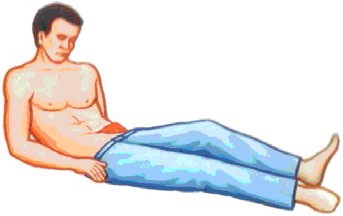 23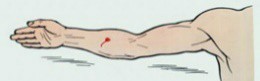 45102.Соотнесите термин с определениемА. смещение кости по отношению к ее нормальному положению в суставеБ. ограниченное скопление крови при закрытых и открытых повреждениях органов и тканей с разрывом (ранением) сосудовВ. кровь из сосудов изливается во внешнюю среду либо во внутренниеПереломКровотечениеГематома 4 .Вывихорганы, ткани и естественные полости телаГ. нарушение целостности кости103.Соотнесите вид повязки с применением к видам травмА. бинтовая повязка, которая давит на рану, для того чтобы остановить кровотечениеБ. стерильная сухая марлевая салфетка, прикрывающая рану и предохраняющая её от инфекцииВ. повязка при травмах лицевой части головыГ. повязка на волосистую часть головы, при которой возможно закрытие и затылочной области Д. защищающая повязка от проникновения воздуха в место поражения1.Давящая повязка 2.Герметизирующая повязка 3.«Чепец»4.«Стерильная» повязка 5.Пращевидная повязка104.Соотнесите термин с определением А. средство индивидуальной защиты Б. мягкое или жёсткое приспособление, закрепляющее перевязочный материал (иногда содержащий лекарственные илидругие вещества) на поверхности тела больногоВ. фиксатор для различных частей тела, предназначенный для профилактики и лечения травм и заболеваний костной системыГ. средство временной остановки кровотечения из крупных кровеносных сосудов, представляет собой прочную,1.Кровоостанавливающий жгут 2.Шина3.Защитное устройство для проведения искусственного дыхания «рот-устройство-рот» 4.Повязкаотносительно узкую и длинную полоску какого-либо материала105.Установите соответствие между количеством иммобилизуемых суставов и локализацией перелома конечностиА. перелом плеча Б. перелом бедраВ. перелом предплечья Г. перелом голениД. перелом кисти или стопы1.Два сустава 2.ри сустава106.Установите соответствие между состояниями и описанием признаков состоянияА. наличие тяжелой травмы и сильного кровотеченияБ. общая слабость, сонливость В. нарушения дыхания икровообращения (учащенное дыхание и сердцебиение)Г. возбуждение, сменяющееся апатией Д. выделение бесцветной или кровянистой жидкости из ушей, носа1.Травматический шок 2.Черепно-мозговые травмы107.Установите соответствие между названиями артерий и точками давления при выполнении временной остановки кровотечения методом пальцевого прижатия.А. выше и кпереди от ушной раковины1.Сонная 2.Височная 3.Подключичная 4.Плечевая 5.Подмышечная 6.БедреннаяБ. плечевая кость с внутренней стороны между бицепсом и трицепсом в средней трети плечаВ. к лобковой кости ниже паховой складкиГ. в ямке над ключицей к первому ребруД. к плечевой кости в подмышечной впадинеЕ. передняя поверхность шеи снаружи от гортани на стороне повреждения108.Установите соответствие между названиями артерий и точками давления при выполнении временной остановки кровотечения методом пальцевого прижатия.А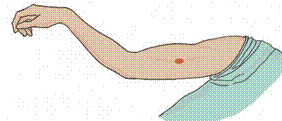 Б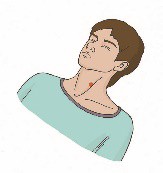 В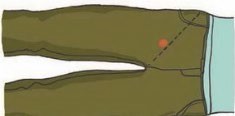 Г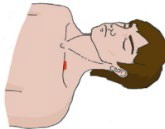 Д1.Сонная 2.Бедренная 3.Подключичная 4.Плечевая 5.Подмышечная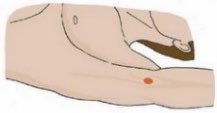 109.Установите соответствие между травмами и ее признакамиА. переломы ребер, так и травмы жизненно важных органов (легких и сердца)Б. повреждения брюшной полости и внутренних органов, которые чаще всего представляют угрозу для жизни пострадавшегоВ. повреждаются кости черепа и мягкие ткани мозгаГ. повреждение связок, костей, спинного мозга и других структур позвоночника1.Травмы спины 2.Травмы живота 3.Травмы головы 4.Травмы грудной клетки110.Установите соответствие вида травмы и типа повязки.А. давящаяБ. окклюзионная В. пращевиднаяГ. теплоизолирующаяРанение грудной клетки Перелом нижней челюсти Отморожение кистейРанение предплечья, венозное кровотечение111.Установите соответствие между изображением на рисунке с названиями видов кровотечения 12А. артериальное Б. капиллярное В. внутреннееГ. венозное34112.Установите соответствие междуА. наложение артериального жгута112.действием и названиями приемовБ. наложение давящей повязки112.временной остановки кровотечения.В. пальцевое прижатие артерии к кости112.1Г. прямое давление на рану112.Д. максимальное сгибание конечности112.в суставе112.Е. наложение импровизированного жгута112.2Е. наложение импровизированного жгута112.3Е. наложение импровизированного жгута112.4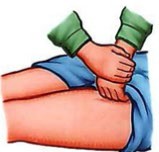 Е. наложение импровизированного жгута5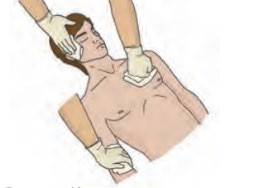 6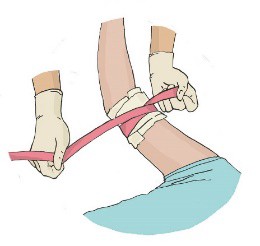 113.Установите соответствие междуА. травма живота113.оптимальным положениемБ. травма позвоночника113.пострадавшего в зависимости егоВ. травма таза113.состояния или травмыГ. потеря сознания113.1Д. травма грудной клетки113.2Д. травма грудной клетки113.3Д. травма грудной клетки113.4Д. травма грудной клетки113.5Д. травма грудной клетки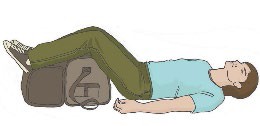 114.Установите соответствие между мероприятием по оказанию первой помощи и действиемА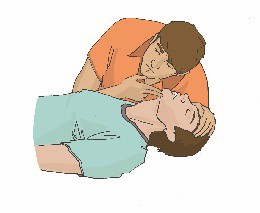 Б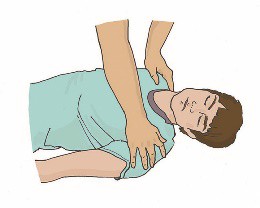 В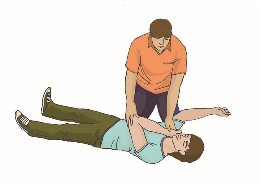 Г.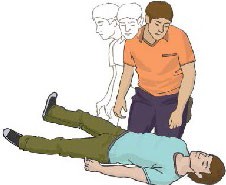 Д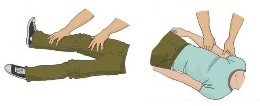 Обзорный осмотра пострадавшегоПодробный осмотрОпределение наличия сознанияОпределение наличия дыханияПеревод в устойчивое боковое положение115.Установите соответствие между мероприятиями по оказанию первой помощи и действиями, изображенными на рисункахА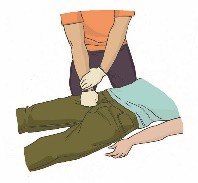 БВГ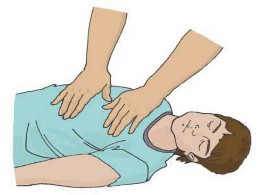 ДЕОпределение признаков жизниПодробный осмотр на выявления травм различных областей тела и других состояний, требующих оказания первой помощиПриемы временной остановки кровотечения116.Установите соответствие между мероприятиями по оказанию первой1.Иммобилизация транспортными шинами 2.Аутоиммобилизацияпомощи и действиями, изображенными на рисунках А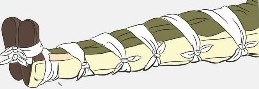 Б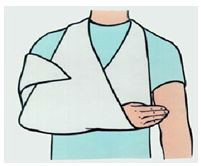 В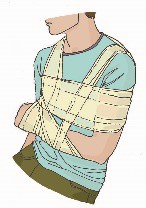 Г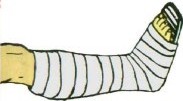 ДЕ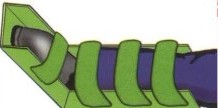 3. Иммобилизация подручными средствами117.Установите соответствие между мероприятием оказания первой помощи и его целью.А. выявление травм различных областей тела и других состояний, требующих оказания первой помощи Б. создание неподвижности (покоя)Обзорный осмотрАутоиммобилизацияТранспортировкаИммобилизацияПодробный осмотрповрежденной части тела с помощью подручных средств, готовых транспортных шинВ. определение признаков кровотечения, требующего скорейшей остановкиГ. использование здоровых частей тела пострадавшегоД. безопасно эвакуировать с места получения повреждения118.Установите соответствие между характеристиками кровотечения и их видами.А. смешанное кровотечениеБ. артериальное кровотечение В. венозное кровотечениеД. капиллярное кровотечениеКровь темно-вишневого цвета, вытекает равномерной струей без признаков самостоятельной остановкиОдновременно артериальное, венозное и капиллярное кровотечениеКровь ярко-красного цвета, бьет сильной пульсирующей струей в ритме сердечных сокращенийКровотечение, при котором кровь вытекает в небольшом объеме, медленно119.Установите соответствие между травмами и приемами фиксации А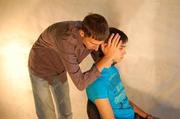 Б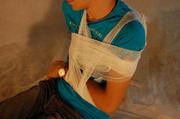 ВАутоиммобилизация верхних конечностейНаложение окклюзионной (герметизирующей) повязки при травме груди.Аутоиммобилизация нижних конечностейФиксация головы и шеи при подъеме и переноске пострадавшегоФиксация головы и шеи пострадавшего рукамиГ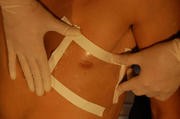 Д120.Установите соответствие между способами остановки кровотечения и названиями способов.А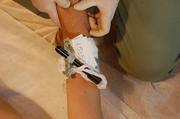 БВПальцевое прижатие артерии к костиНаложение кровоостанавливающего жгутаПрямое давление на рануНаложение импровизированного жгута-закруткиНаложение давящей повязкиМаксимальное сгибание конечности в суставеГ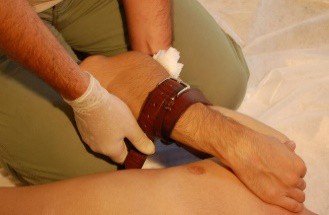 ДЕ121.Установите соответствия между методами оказания первой помощи и травмами.А. резаная рана предплечья с артериальным кровотечением Б. перелом и рваная рана носаВ. проникающие ранение грудной клеткиГ. ушибленная рана голени с венозным кровотечением1. Наложение герметизирующей повязки 2. Наложение давящей повязкиНаложение кровоостанавливающего жгутаНаложение пращевидной повязки122.Установите соответствие между определениями и терминами1. Нарушение целости кожи, слизистых оболочек с повреждением различных тканей и органов, вызванное механическим воздействиемА. кровотечение Б. ранаВ. царапина Г. ссадинаПотеря крови, возникающая вследствие повреждения кровеносных сосудовНеглубокие раны с повреждением только поверхностных слоёв кожи или слизистой оболочки, нанесённые плоским предметом на большом протяженииПоверхностное повреждение, нанесённое острым предметом в виде тонкой линии123.Установите соответствие между оптимальными при них положениями тела пострадавшего и травмами (состояниями).1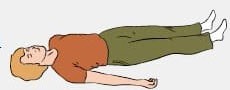 2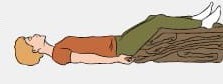 34А. Закрытая травма живота с признаками кровопотери Б. Отсутствие сознанияВ. Перелом костей таза. Г. Перелом позвоночника124.Установите соответствие между оптимального положения тела и видом травмы и (или) состоянием пострадавшегоА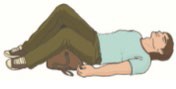 БТравма груди, пострадавший в сознанииТравма живота, пострадавший в сознанииБольшая кровопотеря, пострадавший в сознанииТравма позвоночникаОтсутствие сознания у пострадавшего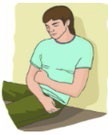 В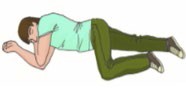 ГД125.Установите соответствие между мероприятиями оказания первой помощи итравмами.А. термический ожог Б. перелом костейВ. артериальное кровотечение Г. венозное кровотечениеД. травма шейного отдела позвоночникаФиксация шейного отделаИммобилизация костных отломковСтерильная повязкаНаложение жгутаНаложение давящей повязки126.Соотнесите мероприятия первой помощи с видом травмы (ранения) А. Травма грудиБ. Травма позвоночника В. Травма животаД. Черепно-мозговая травма1. Уложить пострадавшего в положении на спине с согнутыми коленями, приложить к травмированному месту холод2. Уложить пострадавшего в положении на спине с приподнятым головным концом3.  Освободить от стягивающих одежд, обеспечить доступ свежего воздуха, придать пострадавшему полусидящее положение4. Уложить и перемещать на ровной, жесткой, горизонтальной поверхности127.Соотнесите варианты иммобилизации подручными средствами с видами травм12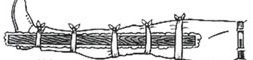 34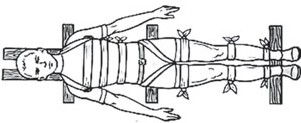 5А. перелом предплечья Б. перелом ключицыВ. перелом позвоночника Г. перелом бедраД. перелом голени128.Установите соответствие между оказываемой первой помощью и травмами шеиА. Травма шейного отдела позвоночникаБ. Ранение шеи, артериальное кровотечениеВ. Ранение шеи, венозное кровотечениеГ. Ожоги шеиПальцевое прижатие сонной артерииПрямое давление на рануСтерильная повязкаФиксация шейного отдела129.Установите соответствие между назначением повязки и ее видом АПовязка при травмах лицевой части головыБинтовая повязка, которая давит на рану, для того чтобы остановить кровотечениеПовязка на волосистую часть головы, при которой возможно закрытие и затылочной областиБ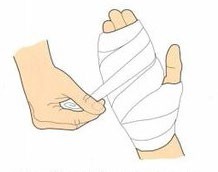 В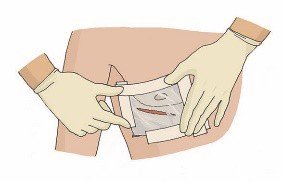 Г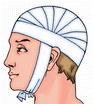 ДСтерильная сухая марлевая салфетка, прикрывающая рану и предохраняющая её от инфекцииЗащищающая повязка от проникновения воздуха в место поражения130.Установите соответствия между травмами и методами оказания первой помощиАПроникающие ранение грудной клеткиРезанная рана предплечья с венозным кровотечениемПерелом и рваная рана носаРезаная рана предплечья с артериальным кровотечениемЗакрытый перелом голениБВ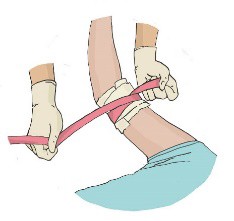 ГД131.Установите соответствие между средством для оказания первой помощи с его предназначением 1А. средство индивидуальной защиты для проведения искусственного дыхания Б. фиксация поврежденных позвонков, снимает нагрузку со связок и мышцВ. создание неподвижности (покоя) поврежденной части тела Г. средство индивидуальной защиты рукД. средство временной остановки кровотечения из крупных кровеносных сосудов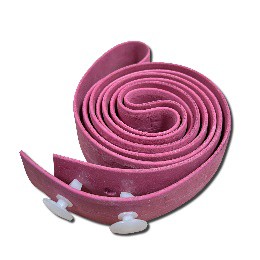 2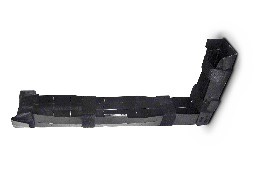 3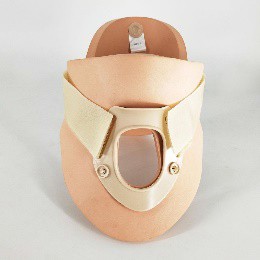 4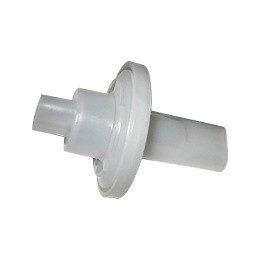 5132.Установите соответствие между названиями способов и способами остановки кровотечения.1А. Прямое давление на рануБ. Максимальное сгибание конечности в суставе В. Пальцевое прижатие артерии к костиГ. Наложение кровоостанавливающего жгутаД. Наложение импровизированного жгута-закрутки23456Е. Наложение давящей повязки133.Установите соответствие между мероприятием оказания первой помощи и действиемА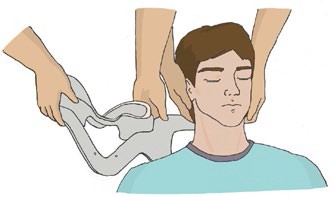 Б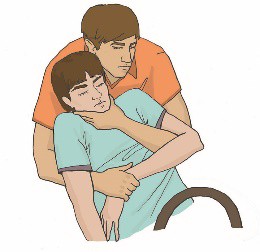 В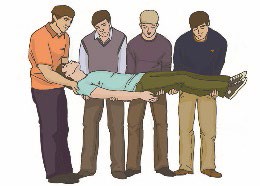 Г1. Фиксация головы и шею вручнуюПеремещение или перекладывание пострадавшего с травмой спиныФиксация шейного отдела позвоночника при помощи шиныИзвлечение пострадавшего из автомобиля134.Установите соответствие между мероприятием оказания первой помощи и действиемА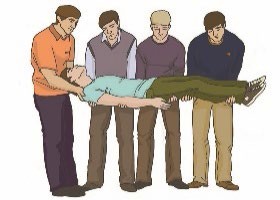 Б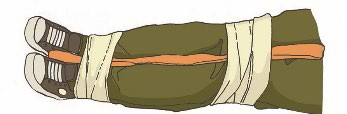 Фиксация головы и шею вручнуюПридание оптимального положение тела с травмой позвоночникаТранспортировка пострадавшего с травмой спиныАутоиммобилизация нижних конечностейНаложение герметизирующей повязки.Наложение импровизированного жгута-закрутки из подручных средствВ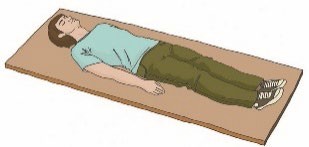 Г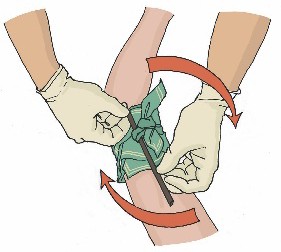 Д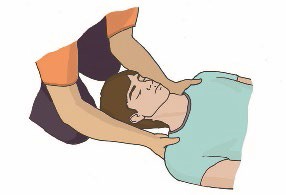 Е135.Установите соответствие между названиями артерий и точками давления при выполнении метода пальцевого прижатия.А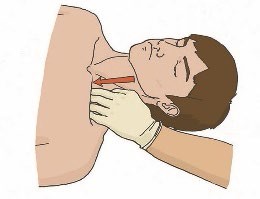 Б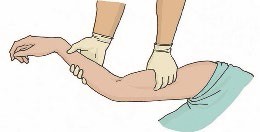 ВСонная артерияПодключичная артерияБедренная артерияПлечевая артерияПодмышечная артерия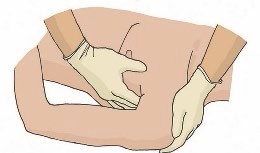 Г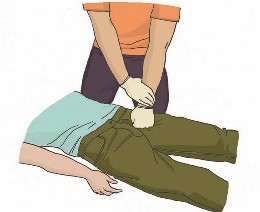 Д136.Установите соответствие между названиями артерий и точками давления при выполнении пальцевого прижатияА. к плечевой кости в подмышечной впадинеБ. в ямке над ключицей к первому ребруВ. к лобковой кости ниже паховой складкиГ. плечевая кость с внутренней стороны между бицепсом и трицепсом в средней трети плечаД. передняя поверхность шеи снаружи от гортани на стороне поврежденияЕ. выше и кпереди от ушной раковиныСоннаяВисочнаяПодключичнаяПлечеваяПодмышечнаяБедренная137.Установите соответствие между1 В сгиб сустава вкладывают валик, конечность максимально сгибают в локтевом суставе иописанием метода временной остановки кровотечения и рисунком А.Б.В.Г.Д.предплечье фиксируют к плечуВ сгиб сустава вкладывают валик, конечность сгибают в коленном суставе и фиксируют в этом положении бинтомКровотечение останавливается первым (растянутым) туром жгута.Валик вкладывают в область паховой складки, нижнюю конечность сгибают в тазобедренном суставеДелается петля, закручивающаяся до остановки или значительного ослабления артериального кровотечения с помощью любого прочного предмета138.Установите соответствие между описанием методов по остановке кровотечения и их применениемА. кровотечение из ран верхней части плеча и подключичной областиБ. кровотечение из предплечьяКонечность максимально сгибают в локтевом суставе и предплечье фиксируют к плечу в таком положении для остановки кровотеченияВерхнюю конечность заводят за спину со сгибанием в локтевом суставе и фиксируют бинтом 3 Подмышечная артерия прижимается к плечевой кости в подмышечной впадинеАртерия прижимается на передней поверхности шеи снаружи от гортани на стороне поврежденияКонечность сгибают в коленном суставе, вкладывают несколько бинтов и фиксируют в этомВ. кровотечения из сонной артерии Г. кровотечения из стопы, голени Д. кровотечение из ран средней и нижней трети плеча, предплечья и кистиЕ. кровотечение из раны плеча ниже плечевого сустава.положении бинтом при кровотечении6 Плечевая артерия прижимается к плечевой кости с внутренней стороны между бицепсом и трицепсом в средней трети плеча139.Установите соответствие между ошибочным действием при оказании первой помощи и последствием ошибкиНельзяА. может вызвать побочные реакции, аллергию, усугубление начального состоянияБ. неправильно наложенный жгут может привести к некрозу тканей и потере конечностиВ. при обильной кровопотере человек может захлебнуться или из-за переполнения желудка может начаться рвотаГ. предмет в ране может зажимать или перекрывать сосуды, сдерживая кровотечениеД. при движении сломанные кости могут сместиться задеть важные сосуды или пробить органыПотому что1 перемещать травмированного работника 2 извлекать инородный предмет из раны3 давать обезболивающие препараты пострадавшему 4 накладывать жгут без навыков5 запрокидывать голову при кровотечении из носа140.Установите соответствие между ошибочным действием при оказании первой помощи и последствием ошибкиНЕЛЬЗЯПОТОМУ ЧТОсамостоятельно вправлять вывихнутые конечности или совмещать сломанные кости пострадавшегоудалять видимые инородные тела из раны брюшной, грудной или черепной полостей3 неверное наложение повязок на раны 4 промывать рану йодом, спиртомА. возможны значительные кровотечения или другие осложнения Б. усиление отека и ухудшения состояния пострадавшегоВ. возможен химический ожог раны Г. причинение дополнительной боли, ухудшение состояния пострадавшего141.Установите последовательность подробного осмотра пострадавшего..Грудная клетка пострадавшего осматривается и ощупывается в следующей последовательности «боковые стороны»..Осмотреть живот и область таза..Грудная клетка пострадавшего осматривается и ощупывается в следующей последовательности «передняя поверхность – задняя поверхность»..Осматриваются и ощупываются ноги и руки. 5.Осматривается шея пострадавшего.6.Аккуратно ощупывается голова.142.Определите последовательность оказания первой помощи при открытых переломах с кровотечениями1.Наложить стерильную повязку. 2.Приложить холод на поврежденное место.3.Остановить кровотечение наложением кровоостанавливающего жгута. 4.Провести иммобилизацию.5.Вызвать скорую медицинскую помощь.143.Определите последовательность наложения кровоостанавливающего жгута..Пальцами прижать артерию выше раны..На место наложения жгута наложить ткань или оставить часть одежды..Первым оборотом жгута остановить кровотечение. Все последующие наложить так, чтобы каждый тур примерно наполовину перекрывал предыдущийТочное время наложения указать в записке, записку поместить под жгут.Конечность иммобилизировать (обездвижить) и термоизолировать (укутать) доступными способами.Наложить стерильную повязку на рану.144.Установите последовательность мероприятий по оказанию первой помощи пострадавшему в сознании с ранением волосистой части головы.1.Наложить давящую повязку. 2.Приложить холод к ране..Вызвать скорую медицинскую помощь..Обеспечить безопасные условия для оказания первой помощи. 5.Осуществить прямое давление на рану.6.Убедиться в наличии признаков жизни у пострадавшего.145.Установите последовательность мероприятий по оказанию первой помощи пострадавшему в с венозным кровотечением из рваной раны голени..Придание пострадавшему оптимального положения тела..Остановка кровотечения (прямым давлением на рану и наложением давящей повязки на рану)..Подробный осмотр пострадавшего в целях выявления признаков травм, отравлений и других состояний, угрожающих его жизни и здоровью..Обеспечение безопасных условий для оказания первой помощи. 5.Вызов скорой медицинской службы.6.Обзорный осмотр на наличие признаков кровотечения, требующего скорейшей остановки.146.Установите последовательность подробного осмотра пострадавшего.1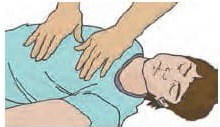 2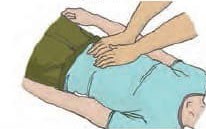 3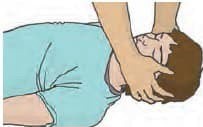 4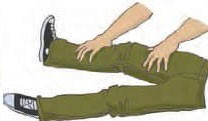 5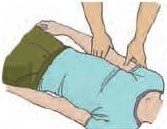 6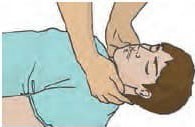 147.Установите последовательность общих мероприятий по оказанию первой помощи при наружных кровотечениях.Придание оптимального положения тела и контроль за состоянием пострадавшего до прибытия скорой медицинской помощи..Остановка кровотечения прямым давлением на рану. 3.Обеспечение безопасных условий для оказания первой помощи.4.Обзорный осмотр на наличие признаков кровотечения, требующего скорейшей остановки. 5.Выбрать способ остановки кровотечения (давящая повязка, максимальное сгибание конечности в суставе, кровоостанавливающий жгут и т.п.)6.Вызвать скорую медицинскую службу.148.Установите последовательность мероприятий при оказании первой помощи пострадавшему с ранением живота. с кровотечением.1.Придать оптимальное положение телу пострадавшего. 2.Обеспечить безопасные условия для оказания первой помощи.3.Остановить кровотечение (прямым давлением на рану, наложением давящей повязки). 4.Вызвать скорую медицинскую помощь.5.Контроль за состоянием пострадавшего до прибытия скорой медицинской помощи.149.Установите последовательность мероприятий при оказании первой помощи пострадавшему с венозным кровотечением из раны правого предплечья..Вызов скорой медицинской помощи..Придание пострадавшему оптимального положения тела..Подробный осмотр пострадавшего на предмет травм и других состояний..Обзорный осмотр пострадавшего и временная остановка кровотечения (наложением давящей повязки)..Оценка обстановки и угрожающих факторов..Контроль состояния пострадавшего и оказание психологической поддержки.150.Установите последовательность мероприятий при оказании первой помощи пострадавшему с кровотечением из раны волосистой части головы..Придание пострадавшему оптимального положения тела..Контроль состояния пострадавшего и оказание психологической поддержки. 3.Подробный осмотр пострадавшего на предмет травм и других состояний..Обзорный осмотр пострадавшего и временная остановка кровотечения (наложение давящей повязки)..Вызов скорой медицинской помощи. 6.Оценка обстановки и угрожающих факторов.151.Установите последовательность мероприятий при оказании первой помощи пострадавшему с ранением грудной клетки.1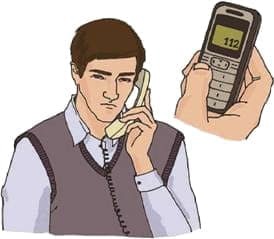 2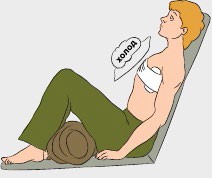 3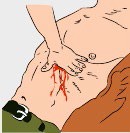 4152.Установите последовательность мероприятий при оказании первой помощи пострадавшему при обнаружении у него инородного тела в грудной клетке..Оценка обстановки и угрожающих факторов..Контроль состояния пострадавшего и оказание психологической поддержки. 3.Инородный предмет зафиксировать валиками из бинта, пластырем или повязкой. 4.Вызов скорой медицинской помощи.5.Определение наличия признаков жизни.153.Целью обзорного осмотра является:.определение признаков жизни;.определение признаков кровотечения, требующего скорейшей остановки;.с целью выявления травм;.с целью выявления прочих состояний; 5.все перечисленное.154.Выберите последовательность подробного осмотра пострадавшего, находящегося в сознании:1.голова, грудная клетка, живот, шея, руки и ноги; 2.голова, шея, грудная клетка, живот, ноги и руки; 3.грудная клетка, голова и шея, ноги и руки, живот; 4.ноги и руки, голова и шея, грудная клетка и живот.155.В какой последовательности следует производить подробный осмотр с целью выявления травм различных областей тела и других состояний?1.конечности, область таза и живот, грудная клетка, шея, голова; 2.голова, шея, грудная клетка, живот и область таза, конечности; 3.грудная клетка, живот и область таза, голова, шея, конечности; 4.голова, конечности, область таза и живот, шея, грудная клетка.156.Наружное кровотечение сопровождается:.повреждением кожных покровов и слизистых оболочек, при этом кровь изливается внутрь брюшной полости;.повреждением кожных покровов, при этом кровь изливается наружу в окружающую среду; 3.повреждением кожных покровов и слизистых оболочек, при этом кровь изливается наружу в окружающую среду;4.повреждением кожных покровов и слизистых оболочек, при этом кровь изливается внутрь грудной полости.157.Под кровотечением понимают ситуацию:1.когда снижаются функции системы кровообращения по переносу кислорода к органам; 2.когда происходит ухудшение или прекращение деятельности органов;.когда кровь по разным причинам (чаще всего в результате травмы) покидает сосудистое русло;.все перечисленное.158.Внешний вид крови при типичном артериальном кровотечении:1.кровь тёмно-вишнёвого цвета; 2.вытекает медленной струей;3.кровь алая, вытекает пульсирующей струёй; 4.кровь алая, вытекает в такт дыхания;5.кровь темно-вишнёвого цвета, вытекает пульсирующей струёй.159.Внешний вид крови при типичном венозном кровотечении:1.кровь тёмно-вишнёвого цвета, вытекает медленной струёй; 2.кровь алая, вытекает пульсирующей, фонтанирующей струей; 3.кровь алая, вытекает в такт дыхания;4.кровь темно-вишнёвого цвета, вытекает пульсирующей струёй; 5.кровь темно-вишнёвого цвета, вытекает фонтанирующей струёй.160.Признаки какого кровотечения характеризуются меньшей скоростью кровопотери, кровь темно-вишневая, вытекает «ручьем».1.капиллярные; 2.смешанные; 3.венозные; 4.артериальные.161.Признаком каких кровотечений обычно является пульсирующая алая струя крови?1.венозных; 2.смешанных; 3.артериальных; 4.капиллярных.162.Какое кровотечение непосредственной угрозы для жизни, как правило, не представляет, наблюдается при ссадинах, порезах, царапинах?1.смешанное; 2.венозное; 3.капиллярное; 4.артериальное.163.Как называются кровотечения, при которых имеются одновременно артериальное, венозное и капиллярное кровотечение? Наблюдаются, например, при отрыве конечности.1.смешанные; 2.сочетанные; 3.комбинированные; 4.перемешанные; 5.сборные; 6.однотипные.164.Для более продолжительной остановки кровотечения можно использовать повязку:1.фиксирующую; 2.давящую; 3.прижимающую; 4.косыночную; 5.асептическую.165.При использовании какого способа временной остановки кровотечения рана закрывается стерильным бинтом, после чего на область раны осуществляется давление рукой.1.прямое давление на рану; 2.пальцевое прижатие артерии к кости; 3.тампонада раны;4.наложение давящей повязки.166.предложенных вариантов.Назовите наиболее быстрый способ остановки артериального кровотечения:.наложение давящей повязки;.наложение кровоостанавливающего жгута; 3.максимальное сгибание конечности в суставе; 4.прямое давление на рану.167.Самым надежным способом остановки кровотечения из крупных артериальных сосудов конечностей является:1.наложение давящей повязки; 2.пальцевое прижатие артерии к кости;3.максимальное сгибание конечности в суставе; 4.прямое давление на рану;5.наложение кровоостанавливающего жгута.168.Если давящая повязка начинает пропитываться кровью, то1.поверх нее наложить еще несколько стерильных салфеток и туго прибинтовать; 2.снять повязку и наложить новую;3.наложить кровоостанавливающий жгут и снять повязку;4.не снимая повязки наложить кровоостанавливающий жгут; 5.нет правильного ответа.169.Выберите основные способы остановки кровотечения при ранении головы:1.наложение давящей повязки, пальцевое прижатие сонной артерии; 2.прямое давление на рану, наложение давящей повязки;3.пальцевое прижатие сонной артерии, наложение давящей повязки с использованием жгута; 4.применение холода в области ранения, пальцевое прижатие сонной артерии.170.Пальцевое прижатие артерии позволяет достаточно быстро и эффективно останавливать кровотечение:1.из крупных вен; 2.из раны;.из крупных артерий;.при любых видах кровотечений; 5.все ответы правильные;6.нет правильного ответа.171.Точка пальцевого прижатия плечевой артерии:1.запястье;2.на средней трети внутренней поверхности плеча; 3.наружная поверхность плеча, верхняя часть бицепса; 4.локтевой сгиб;5.на нижней трети внутренней поверхности плеча.172.Эффективность пальцевого прижатия артерии оценивается по следующим признакам:1.визуально по уменьшению или остановке кровотечения; 2.по правильности нахождения точки пальцевого прижатия;3.по отсутствию болевых ощущений у пострадавшего при давлении в точку прижатия; 4.по сохранению пульса ниже места прижатия;5.по цвету кожных покровов.173.Чем выполняется давление на бедренную артерию при кровотечении из ран в области бедра?1.пальцем; 2.кулаком; 3.коленом; 4.локтем;5.рукой пострадавшего.174.Выбор точек для применения способа пальцевого прижатия обусловлен возможностью:1.прижатия артерии между мышцами; 2.прижатия артерии между костей; 3.прижатия артерии к кости;4.не имеет значения расположение.175.Подключичная артерия прижимается:.к ключице;.к позвоночнику;.в ямке над ключицей к первому ребру; 4.все ответы правильные.176.Какая артерия прижимается на передней поверхности шеи снаружи от гортани на стороне повреждения?1.подключичная; 2.плечевая; 3.височная; 4.общая сонная.177.Плечевая артерия прижимается к плечевой кости с внутренней стороны между бицепсом и трицепсом в средней трети плеча, в случае, если.кровотечение из ран предплечья;.кровотечение из ран средней и нижней трети плеча, предплечья и кисти; 3.кровотечение из ран кисти;4.кровотечение из ран плеча.178.Подмышечная артерия прижимается к плечевой кости в подмышечной впадине при кровотечении:.из ран предплечья;.из ран средней и нижней трети плеча, предплечья и кисти; 3.из ран кисти;4.из раны плеча ниже плечевого сустава.179.При кровотечении из каких ран верхнюю конечность заводят за спину со сгибанием в локтевом суставе и фиксируют бинтом?1.ран нижней части плеча; 2.ран предплечья и кисти;.ран в области локтевого сустава;.ран верхней части плеча и подключичной области.180.Конечность максимально сгибают в локтевом суставе и предплечье фиксируют к плечу в таком положении для остановки кровотечения:1.из нижней части плеча; 2.из предплечья;3.из верхней части плеча; 4.из кисти.181.Конечность сгибают в коленном суставе, вкладывают несколько бинтов и фиксируют в этом положении бинтом при кровотечении:1.из стопы; 2.из голени;3.из подколенной ямки; 4.все ответы правильные.182.Для остановки кровотечения методом максимального сгибания необходимо:наложить кровоостанавливающий жгут на область сустава, после чего согнуть конечность в суставе и зафиксировать;вложить в область сустава 1–2 бинта, конечность согнуть и зафиксировать;наложить на рану давящую повязку, после чего согнуть конечность в суставе и зафиксировать;согнуть конечность в суставе, вложить в область сустава твердый предмет и зафиксировать.183.На сколько по времени можно останавливать кровотечение кровоостанавливающим жгутом?30 минут;120 минут;60 минут;зависит от температуры окружающей среды.184.Кровоостанавливающий жгут в холодное время года накладывают:на 15 минут;на 20 минут;на 30 минут;на 1 час;на 90 минут.185.Кровоостанавливающий жгут в тёплое время года накладывают:на 45 минут;на 20 минут;на 30 минут;на 2 часа;на 1 час.186.Вместо жгута можно использовать:1.давящую повязку; 2.закрутку; 3.шнурок;4.холод к ране;187.После наложения жгута на среднюю треть бедра при ранении подколенной артерии – ниже места наложения конечность посинела, кровотечение продолжается. Причина продолжения кровотечения:1.жгут наложен слишком туго; 2.жгут наложен слишком высоко; 3.жгут наложен недостаточно туго;4. всё перечисленное верно.188.Признаками правильно наложенного кровоостанавливающего артериального жгута на конечность являются:.чувство онемения конечности;.прекращение кровотечения и исчезновение пульса на периферической артерии; 3.прекращение кровотечения и онемение конечности;4.онемение конечности и чувство тепла в конечности.189.Жгут следует накладывать только при:1.венозном и артериальном кровотечениях при ранении плеча и бедра; 2.ранениях шеи;3.артериальном кровотечении при ранении плеча и бедра; 4.артериальном кровотечении при ранении предплечья и голени; 5.во всех случаях при ранении верхней и нижней конечностей.6.нет правильного ответа.190.На какой срок может быть наложен кровоостанавливающий жгут?1.не более получаса в теплое время года и не более одного часа в холодное время года; 2.не более одного часа в теплое время года и не более получаса в холодное время года; 3.в любое время года на час;4.время наложения жгута не ограничено.191.Кровотечение останавливается … (растянутым) туром.1.последним; 2.каждым; 3.первым;4.нет правильного ответа.192.Для остановки кровотечения из волосистой части головы необходимо выполнить:1.прямое давление на рану и наложить давящую повязку; 2.наложить жгут на шею;3.прямое давление на рану; 4.повязку «чепец»;5.нет правильного ответа.193.В каком положении должна быть голова пострадавшего в сознании с носовым кровотечением при оказании ему первой помощи?1.повернута влево; 2.слегка наклонена вниз; 3.повернута вправо; 4.запрокинута назад; 5.не имеет значения.194.Для оказания первой помощи при носовом кровотечении необходимо подготовить:1.кровоостанавливающий жгут; 2.лейкопластырь;.пузырь со льдом;.устройство для проведения искусственного дыхания «рот-устройство-рот».195.В случаях артериального кровотечения необходимо:.освободить конечность от одежды, прижать артерию, наложить кровоостанавливающий жгут;.вызвать скорую медицинскую помощь, ничего не предпринимать;.прижать пальцами или кулаком артерию, наложить кровоостанавливающий жгут; 4.сначала наложить давящую повязку, и если кровотечение продолжается, то кровоостанавливающий жгут.196.При артериальном кровотечении в области бедра необходимо провести следующие действия:1.остановить кровотечение прижимая кулаком бедренную артерию, наложить жгут. 2.остановить кровотечение прямым давлением на рану, ждать приезда скорой медицинской помощи;.остановить кровотечение наложением давящей повязки, ждать приезда скорой медицинской помощи;.вызвать скорую медицинскую помощь, ничего не предпринимать; 5.нет правильного ответа.197.Если пострадавший с носовым кровотечением находится без сознания, следует придать ему положение:1.на спине с запрокинутой назад головой; 2.на животе, голову вправо;.устойчивое боковое;.ничего не предпринимать до приезда скорой медицинской помощи.198.1) учащенный слабый пульс, частое дыхание;Выберите признаки внутреннего кровотечения:тошнота и рвота;чувство жажды;слабость, головокружениевсе перечисленное;ничего из перечисленного.199.Пострадавший получил удар тупым предметом в живот. Жалуется на боль в животе, головокружение, жажду, слабость. Ваши действия:1.обезболить, дать теплое питьё, транспортировать в больницу; 2.дать анальгетик, транспортировать в больницу;.вызвать скорую медицинскую помощь, положить холод на живот;.дать анальгетик, холод на живот, согреть одеялом, транспортировать в больницу; 5.ничего не предпринимать.200.При подробном осмотре упавшего велосипедиста обнаружен инородный предмет (ветка) в предплечье. Ваши действия:1.извлечь предмет из раны, обработать рану, наложить асептическую повязку; 2.извлечь предмет из раны, наложить повязку вызвать скорую медицинскую помощь; 3.зафиксировать предмет в ране, наложить асептическую повязку, вызвать скорую медицинскую помощь;.извлечь предмет из раны, произвести тампонаду раны, наложить давящую повязку, транспортировать в больницу;.нет правильного ответа.201.Если в ране находится инородный предмет, более правильным будет следующее:.срочно извлечь из раны инородный предмет, остановить кровотечение доступными способами, вызвать скорую медицинскую помощь;.не извлекать из раны инородный предмет, наложить повязку вокруг инородного предмета, предварительно зафиксировав его салфетками или бинтами, вызвать скорую медицинскую помощь;.не предпринимать никаких действий до прибытия медицинских работников; 4.обработать рану раствором антисептика, закрыть рану стерильной салфеткой, вызвать скорую медицинскую помощь;5.аккуратно удалить инородный предмет, кровотечение из раны остановитьпутем заполнения ее стерильными салфетками, вызвать скорую медицинскую помощь, положить холод на место ранения.202.При ранениях грудной клетки необходимо:.прямое давление на рану, ждать скорую медицинскую помощь;.прямое давление на рану, наложить герметизирующую (окклюзионную) повязку, вызвать скорую медицинскую помощь;.транспортировать в больницу; 4.наложить давящую повязку.203.Что нужно сделать при проникающем ранении грудной клетки:.закрыть рану ладонью, наложить герметизирующую (окклюзионную) повязку, придать полусидячее положение с наклоном в пораженную сторону, вызвать скорую медицинскую помощь;.закрыть рану ладонью, заклеить лейкопластырем, придать положение на спине;.закрыть рану ладонью, наложить давящую повязку, придать полусидячее положение с наклоном в пораженную сторону;.закрыть рану ладонью закрывая доступ воздуха, вызвать скорую медицинскую помощь; 5.вызвать скорую медицинскую помощь.204.Для остановки кровотечения из волосистой части головы необходимо выполнить:.промыть рану водой;.обработать рану спиртовым раствором;.прямое давление на рану, наложение давящей повязки;.прибинтовать салфетку, смоченную в перекиси водорода, или прикрепить ее лейкопластырем.205.Выпавшие внутренние органы у пострадавшего необходимо:.попытаться вправить, вызвать скорую медицинскую помощь;.дать анальгетик, попытаться вправить, вызвать скорую медицинскую помощь; 3.напоить теплым питьем, вызвать скорую медицинскую помощь;4.закрыть стерильными салфетками (желательно, смоченными водой) или чистой тканью, пить не давать, вызвать скорую медицинскую помощь.206.При проникающем ранении живота необходимо:.прикрыть содержимое раны чистой салфеткой и прикрепить ее пластырем, приподнять ноги и расстегнуть поясной ремень;.вправить выпавшие органы, прикрыть содержимое раны чистой салфеткой и прикрепить ее пластырем, приподнять ноги и расстегнуть поясной ремень..по возможность дать обильно питьё; 4.положить холод на рану;5.нет правильного ответа.207.С какой травмой пострадавшему необходимо придать положение на спине с валиком под полусогнутыми разведенными в стороны ногами?.травмы грудной клетки;.закрытой травме живота с признаками кровопотери; 3.кровотечения;4.травмы нижних конечностей.208.При ранениях глаза необходимо:1.накрыть оба глаза чистыми салфетками и зафиксировать их повязкой; 2.накрыть травмированный глаз чистой салфеткой и зафиксировать ее повязкой; 3.промывать водой рану глаза до приезда скорой медицинской помощи;4.дать анальгетик, приложить холодный компресс на рану.209.Что такое «иммобилизация»?1.обеспечение неподвижности поврежденной части тела или конечности; 2.безопасная транспортировка пострадавшего до медицинского учреждения; 3.последовательность действий при оказании первой помощи; 4.обезболивание травмированных частей тела.210.1.подручных средств; 2.готовых транспортных шин;3.здоровых частей тела пострадавшего;Аутоиммобилизация – создание неподвижности травмированных конечностей с помощью:4.психологической поддержки.211.При открытом переломе конечностей, сопровождающемся кровотечением, оказание первой помощи начинается:.с иммобилизации;.с остановки кровотечения с помощью жгута; 3.с наложения давящей повязки;4.с наложения стерильной повязки; 5.с прямого давления на рану.212.Пострадавший с закрытым переломом средней трети правого бедра. Сколько суставов необходимо зафиксировать при иммобилизации?1.один; 2.два;3.три; 4.четыре;5.в зависимости от наличия и количества шин.213.Выберите признаки внутренней кровопотери при закрытой травме живота:1.учащенный слабый пульс; 2.уряженный слабый пульс; 3.частое дыхание;4.редкое дыхание; 5.тошнота и рвота; 6.чувство жажды.214.Основные признаки острой кровопотери:1.резкая общая слабость; 2.чувство жажды; 3.головокружение;4.мелькание «мушек» перед глазами; 5.бледная, влажная и холодная кожа; 6.учащенное сердцебиение и частое дыхание.215.При ранениях грудной клетки следует выполнить:1.закрыть ладонью рану; 2.заклеить лейкопластырем рану; 3.напоить теплым питьем;.наложить герметизирующую (окклюзионную) повязку;.придать полусидячее положение с наклоном в пораженную сторону; 6.транспортировать в сидячем положении.216.Признаки закрытого перелома костей конечности:1.видны костные отломки; 2.деформация и отек конечности; 3.наличие раны, часто с кровотечением; 4.синюшный цвет кожи;5.сильная боль при движении.217.1.видны костные отломки;Признаки открытого перелома костей конечности:2.деформация и отек конечности; 3.наличие раны, часто с кровотечением; 4.бледный цвет кожи;5.сильная боль придвижении.218.Признаки венозного кровотечения:1.алая кровь из раны вытекает фонтанирующей струей; 2.над раной образуется валик из вытекающей крови; 3.темно-вишнёвый цвет крови;.вытекает «ручьем»;.кровотечение самостоятельно прекращается.219.Признаки артериального кровотечения:1.пульсирующая алая струя крови; 2.темно-вишневый цвет крови;3.быстро расплывающаяся лужа крови алого цвета; 4.кровь пассивно стекает из раны;5.быстро пропитывающаяся кровью одежда пострадавшего.220.В настоящее время при оказании первой помощи используются следующие способы временной остановки кровотечения:1.прямое давление на рану; 2.наложение зажима на сосуд; 3.давящая повязка;4.максимальное сгибание конечности в суставе; 5.пальцевое прижатие;6.наложение жгута.221.Общие принципы наложения бинтовых повязок на раны:1.на рану желательно положить стерильные салфетки из аптечки; 2.бинт может раскатываться в удобном движении (по ходу или против); 3.бинт должен раскатываться по ходу движения;.по окончании наложения повязку следует закрепить лейкопластырем;.по окончании наложения повязку следует закрепить, завязав свободный конец бинта вокруг конечности.222.Пальцевое прижатие артерии к кости.применяется вместо наложения жгута;.предшествует наложению кровоостанавливающего жгута;.используется в первые секунды после обнаружения кровотечения и начала оказания первой помощи;.может быть самостоятельным способом остановки;.использоваться в комплексе с другими способами временной остановки; 6.не является эффективным способом.223.Для проведения способа остановки кровотечения максимальным сгибанием конечности в кости1.в область сустава вложить 1-2 бинта; 2.притянуть конечности друг к другу;3.в область сустава вложить стерильные салфетки; 4.согнуть конечность в суставе;необходимо:5.после сгибания конечность зафиксировать в таком положении; 6.попросить пострадавшего удерживать самостоятельно.224.При максимальном сгибании конечностей в суставе можно применять сгибание:1.в лучезапястном суставе; 2.локтевом;3.плечевом; 4.голеностопном; 5.коленном; 6.тазобедренном.225.Для снижения негативного воздействия жгута на конечности егоследует накладывать в соответствии со следующими правилами:.только при артериальном кровотечении при ранении плеча и бедра;.только при артериальном кровотечении при ранении верхних и нижних конечностей; 3.жгут необходимо накладывать между раной и сердцем;4.жгут накладывают на голое тело, поверх одежды или подложить ткань; 5.кровотечение останавливается первым (растянутым) туром жгута; после наложения жгута конечность следует согревать.226.В качестве импровизированного жгута можно использовать подручные средства:1.платок; 2.веревку; 3.проволоку; 4.шнурок; 5.галстук.227.Оказание первой помощи при носовом кровотечении:1.запрокинуть голову назад; 2.слегка наклонить голову вперед;3.вставить тампоны, смоченные перекисью водорода; 4.прижать крылья носа на 15-20 минут;5.теплую грелку на переносицу; 6.холод на переносицу.228.Если пострадавший с носовым кровотечением находится без сознания, следует:1.придать ему положение на спине с запрокинутой головой назад; 2.придать ему устойчивое боковое положение;3.контролировать проходимость дыхательных путей; 4.зажать ему нос в районе крыльев носа;5.вызвать скорую медицинскую помощь.229.Когда необходимо накладывать шины на конечности:1.в случаях синдрома сдавливания до освобождения конечностей; 2.видны костные отломки;3.при жалобах на боль в конечностях; 4.при деформациях и отеках конечностей;5.после освобождения придавленных конечностей; 6.при подозрении на повреждение позвоночника.230.1.верхнюю конечность, согнутую в локте, подвешивают на косынке;Как оказывается первая помощь при переломах верхних конечностей, если отсутствуют транспортные шины и подручные средства для их изготовления?2.верхнюю конечность, согнутую в локте, прибинтовывают к туловищу; 3.верхнюю конечность прибинтовывают вдоль туловища;4.ничего не предпринимают.231.Как оказывается первая помощь при переломах нижних конечностей, если отсутствуют транспортные шины и подручные средства для их изготовления?1.нижние конечности плотно прижимают друг к другу и прибинтовывают; 2.нижние конечности прибинтовывают к друг другу;.нижние конечности прибинтовывают друг к другу, обязательно проложив между ними мягкую ткань;.нижние конечности плотно притягивают друг к другу бинтами в суставах.232.Установите соответствие между травмами (состояниями) и оптимальными при них положениями тела пострадавшего:1234А. Закрытая травма живота с признаками кровопотери. Б. Отсутствие сознания.В. Перелом позвоночника. Г. Перелом костей таза.233.Установите соответствие между видом травмы и (или) состоянием пострадавшего и изображением оптимального положения тела:А. Отсутствие сознания у пострадавшего.Б. Травма живота, пострадавший в сознании.В. Большая кровопотеря, пострадавший в сознании. Г. Травма груди, пострадавший в сознании.1234234.Установите соответствие между травмами шеи и оказываемой при них первой помощиА. прямое давление на рануБ. пальцевое прижатие сонной артерии В. фиксация шейного отделаГ. стерильная повязкаТравма шейного отдела позвоночникаРанение шеи, артериальное кровотечение.Ранение шеи, венозное кровотечение.4. Ожоги шеи.235.Установите соответствие между названиями способов и со способами остановки кровотечения на рисунках 12А. пальцевое прижатие артерии к костиБ. наложение кровоостанавливающего жгута В. прямое давление на рануГ. максимальное сгибание конечности в суставеД. наложение импровизированного жгута-закрутки Е. наложение давящей повязки3456236.Установите соответствие междуА. Аутоиммобилизация нижних конечностей.236.травмами и приемами фиксации наБ. Аутоиммобилизация верхних конечностей.236.рисункахВ. Фиксация головы и шеи при подъеме и переноске пострадавшего.236.1Г. Фиксация головы и шеи пострадавшего руками.236.2Г. Фиксация головы и шеи пострадавшего руками.34237.Установите соответствие между названием ранений и видом повреждения1.Резаные раны 2.Колото-резаные раны. 3.Рубленые раны 4.Ушибленные раны 5.Рваные раны 6.Колотые раныА. могут являться результатом ушиба или удара тупым предметом, сопровождаются значительной зоной размозжения тканей.Б. полученные тонкими предметами типа шила, спицы и т.п.В. могут являться следствием ранения предметом неправильной формы с неровными краями Г. могут быть получены в результате рубящего действия острого тяжёлого предметаД. в чистом виде представляют собой разрез различной глубины и протяжённости с ровными краямиЕ. представляют собой сочетания колотых и резаных с преобладанием того или другого компонентов238.Установите соответствие между видами кровотечений и их характеристикамиартериальное кровотечениевенозное кровотечениекапиллярное кровотечениесмешанное кровотечениеА. кровотечение, при котором кровь вытекает в небольшом объеме, медленно. Б. одновременно артериальное, венозное и капиллярное кровотечениеВ. кровь темно-вишневого цвета, вытекает равномерной струей без признаков самостоятельной остановкиГ. кровь ярко-красного цвета, бьет сильной пульсирующей струей в ритме сердечных сокращений239.Установите соответствия междуА. наложение пращевидной повязкитравмами и методами оказания первой помощи:проникающие ранение грудной клеткиушибленная рана голени с венозным кровотечениемперелом и рваная рана носарезаная рана предплечья с артериальным кровотечениемБ. наложение кровоостанавливающего жгута В. наложение герметизирующей повязкиГ. наложение давящей повязки240.Установите соответствие между терминами и определениями:царапинаранакровотечениессадинаА. поверхностное повреждение, нанесённое острым предметом в виде тонкой линии Б. неглубокие раны с повреждением только поверхностных слоёв кожи или слизистой оболочки, нанесённые плоским предметом на большом протяженииВ. Нарушение целости кожи, слизистых оболочек с повреждением различных тканей и органов, вызванное механическим воздействиемГ. Потеря крови, возникающая вследствие повреждения кровеносных сосудов241.Установите соответствие между точками прижатия артерий и их обозначениями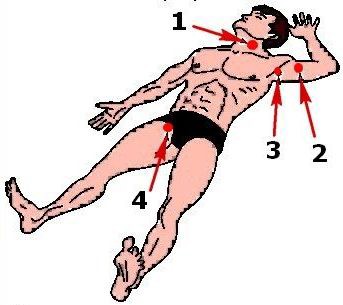 А. бедренная артерия Б. сонная артерияВ. плечевая артерияГ. подмышечная артерия242.Установите соответствие между описанием раны и видом раны1. Края ран ровные, гладкие. Рана не глубокая, зияет.А. Рубленная Б. РезанаяВ. КолотаяГ. Ушибленная2. Маленькая, иногда точечная ранка не зияет, не кровоточит и быстро покрывается корочкой. Ранящий предмет мог повредить легкое, кишечник, печень и через какое-то время возможны анемия, пневмоторакс или перитонит3. Края раны размяты, как и ткани в самой ране. Последние пропитаны кровью, темного цвета, не кровоточат или кровоточат незначительно.Рана неправильной формы, с лоскутами по типу скальпа, кровоточитЗначительное разрушение дна раны. Обычно повреждены прилежащие сухожилия, мышцы и даже кость.Д. Рваная243.Соотнесите варианты иммобилизацииА перелом предплечья;243.подручными средствами, показанныеБ перелом ключицы;243.на рисунке, с видами травм:В перелом бедра;243.1Г перелом позвоночника,243.Д перелом голени243.Е перелом костей таза243.2Е перелом костей таза243.3Е перелом костей таза243.4Е перелом костей таза244.Установите соответствие между точками прижатия артерий и их обозначениями:А. подмышечная артерия Б. сонная артерияВ. бедренная артерия Г. плечевая артерия245.Укажите какие действия относятся к мероприятиям по временной остановке наружного кровотечения одним или несколькими способами:Прижигание кровоточащей раны;Наложение давящей повязки;Перевязка поврежденных сосудов;Наложение жгута;Засыпание в рану гемостатических гранул на основе хитозана;Прямое давление на рану.246.Установите соответствие мероприятий по временной остановке наружного кровотечения одним или несколькими способами:Аналожение давящей повязки;пальцевое прижатие артерии;прямое давление на рану;максимальное сгибание конечности в суставе;наложение жгута;Б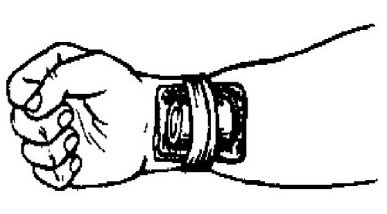 В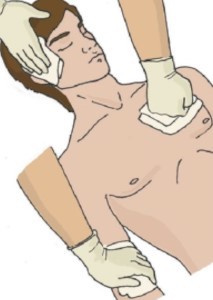 Г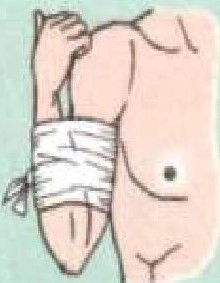 Д247.Какое мероприятие из перечисленных, на этапе оказания первой помощи,Подробный осмотр пострадавшегоПридание пострадавшему оптимального положения тела;позволяет предупредить развитие шока или снизить его тяжесть?3. Обзорный осмотр пострадавшего.4. Искусственное дыхание донорским способом.248.Какое мероприятие из перечисленных, на этапе оказания первой помощи, позволяет предупредить развитие шока или снизить его тяжесть?Проверка признаков жизни пострадавшего;Давление на грудину пострадавшего;Остановка кровотечения;Транспортировка пострадавшего;249.Какое мероприятие из перечисленных, на этапе оказания первой помощи, позволяет предупредить развитие шока или снизить его тяжесть.Подробный осмотр пострадавшего;Давление на грудину пострадавшего;Искусственное дыхание донорским способом;Защита от переохлаждения250.Какое мероприятие из перечисленных, на этапе оказания первой помощи, позволяет предупредить развитие шока или снизить его тяжесть?Проверка признаков жизни пострадавшего;Транспортировка пострадавшего;Иммобилизация травмированных конечностей;Подробный осмотр пострадавшего;251.Выберите длину транспортной шины при повреждении кисти:от кончиков пальцев до середины плечаот кончиков пальцев до середины предплечьяот основания пальцев до нижней трети предплечьяот основания пальцев до нижней трети плеча252.Из предложенного списка выбрать признаки, характерные для эффективно наложенного кровоостанавливающего жгута:1.Прекращение кровотечения из раны 2.Исчезновение пульса на поврежденной конечности3. Бледность кожных покровов выше места наложения кровоостанавливающего жгута 4.Покраснение кожных покровов ниже места наложения кровоостанавливающего жгута5. Бледность кожных покровов ниже места наложения кровоостанавливающего жгута253.Выберите абсолютные показания для наложения кровоостанавливающего жгута:Отрыв конечностиКровотечение в непригодной для дыхания атмосфереКровотечение из голени или предплечьяКровотечение в области головыкровотечение при открытом переломе конечности254.Выберите ситуации, в которых при наличии кровотечения, обязательно накладывается жгут:Зона с непригодной для дыхания атмосферойОтрыв конечностиНаружное кровотечение из височной артерииВенозное кровотечение при открытом переломеАртериальное кровотечение из раны предплечья255.Выберите определение травмы«открытый перелом»:полное или частичное нарушение целостности костной тканиполное или частичное нарушение целостности трубчатых костейповреждение костной ткани с нарушением целостности кожных покровов или слизистых вместе перелома4. повреждение мягких тканей под воздействием механического повреждающего фактора256.С какого мероприятия начинается оказание первой помощи при открытом переломе конечностей, который сопровождается обильным кровотечением?С наложения импровизированной шиныС наложения кровоостанавливающего жгута выше места переломаС наложения давящей повязки 4.С прямого давления на рану257.Восстановить последовательность мероприятий по оказанию первой помощи при открытом переломе голени, сопровождающегося кровотечениемОсуществить прямое давление на рануПровести иммобилизацию, наложив шину от пальцев стопы до середины бедраНаложить кровоостанавливающий жгут выше места перелома 4.Закрыть рану стерильной салфеткой5.  Надеть медицинские перчатки258.Установите соответствиекровотечения и способа его остановки: А. Наложение жгута на шеюБ. Максимальное сгибание в коленном суставеВ. Прямое давление на рану, Давящая повязка1.Кровотечение из височной артерии2. Повреждение сосудов голени3.Кровотечение при открытом переломе нижней челюсти259.Выберите место наложения кровоостанавливающего жгута при травматической ампутации предплечья на уровне верхней трети:1.нижняя треть плеча 2.средняя треть плеча3.граница между нижней и средней третью плеча 4.верхняя треть плеча5. граница между верхней и нижней третью6.верняя треть предплечья260.Укажите последовательность действий при травматической ампутации предплечья на уровне средней трети:осуществить прямое давление на рануНадеть медицинские перчаткиНаложить жгутЗакрыть рану стерильной салфеткой5.Наложить на рану бинтовую «возвращающуюся» или косыночную повязку 6.Уложить пострадавшего7.Вызвать скорую медицинскую помощь261.Мужчина упал со 2-го этажа производственного помещения,Вызвать СМПУсадить пострадавшего, укрыть теплым одеялом.3.На область плечевого сустава положить пакет со льдом или снегом,Жалобы на сильные боли в правом плечевом суставе. Активные движение в плечевом суставе невозможны, резко болезненны. Поддерживает правую руку левой рукой. Область плечевого сустава отечна.  Определите порядок своих действий:Успокоить пострадавшего.не меняя положения поврежденной конечности, обездвижить травмированную конечность, наложив шину от пальцев кисти со стороны повреждения до неповрежденного плечевого сустава или с использованием косыночной повязки, одежды пострадавшего; под костные выступы подкладывают валики из ваты или одежды;Передать пострадавшего медицинским работникам262.Выберите цели использования холода при механической травме:.уменьшение отека тканей.увеличение кровоснабжения травмированной области 3.уменьшение боли4.уменьшение размера гематомы (кровоизлияния).5. снижение гипертермии263.Пострадавший мужчина, сбит автомобилем на территории производственного объекта. При осмотре бледен, одышка, затрудненное дыхание, ЧД 26д/мин. При осмотре болезненность в области нижних ребер слева.  Определите порядок Ваших действий:.Успокоить пострадавшего..Наложить тугую повязку на грудную клетку для ограничения экскурсии грудной клетки 3.Усадить в положение сидя с наклоном в сторону повреждения.Вызвать медицинскую помощь.На область травмы положить пакет со льдом или снегом,.При необходимости транспортировать пострадавшего в положении полусидя или в положении на неповрежденном боку264.При работе на станке работник, при несоблюдении мер безопасности, поранил переднюю поверхность бедра. Пострадавший сидит, зажимая рану на бедре руками, рядом лужа крови.Определите порядок Ваших действий:1).уложить пострадавшего в горизонтальное положение, 2).осуществить прямое давление на рану,3).Обеспечить безопасность для себя (выключить станок), 4).надеть перчатки,5).при продолжении кровотечения наложить на верхнюю треть бедра кровоостанавливающий жгут,6).вызвать скорую медицинскую помощь 7).Наложить бинтовую повязку на рану, 8).провести подробный осмотр пострадавшего9).контроль состояния пострадавшего (сознание, дыхание, кровообращение) до приезда скорой помощи, психологическое сопровождение.265.При работе на высоте мужчина сорвался и упал. Жалобы на сильную боль в голени и кровотечение. При осмотре:- изменение внешнего вида конечности, видна торчащая кость в1).вызвать медицинскую помощь 2).закрыть рану  стерильной салфеткой3).провести иммобилизацию поврежденной конечности с фиксацией двух соседних суставов от места перелома без изменения положения конечности4).надеть медицинские перчатки 5).наложить жгут на верхнюю треть бедраобласти голени; кровоточащая рана. Определите порядок Ваших действий:6).Холод на место перелома, записка с датой и временем наложения жгута. 7). Уложить или усадить пострадавшего8). осуществлять контроль за состоянием пострадавшего266.Из предложенного списка выберите действия, которые нельзя делать пострадавшему с носовым кровотечением из-за уменьшения вероятности остановки кровотечения1.Запрокидывать голову назад2. Делать глотательные движения, 3.Ссморкаться,4.Рразговаривать5.Совершать активные движения 6.Промывать носовую полость267.При работе на токарном станке работник получил травму предплечья. При обнаружении: пострадавший сидит в луже крови; в области предплечья резаная рана 3-5 см., из которой вытекает тёмная кровь.Определить порядок оказания первой помощи:.При всех видах кровотечения используют прямое давление на рану, если кровь не останавливается, применить жгут..При отсутствии инородного тела применить прямое давление на рану, 3.Убедится в собственной безопасности, безопасности работника, 4.Осмотреть рану на наличие инородных тел.При остановке кровотечения методом прямого давления на рану наложить тугую давящую повязку..Обработать поверхность тела вокруг раны, не затрагивая краев268.При выполнении работ электропила неожиданно выскочила из руки столяра и ампутировала левую ногу ниже колена. При осмотре: из раны вытекает пульсирующей струёй кровь ярко красного цвета.Восстановите порядок оказания первой помощи:1. Контроль состояния пострадавшего, психологическое сопровождение до передачи работникам СМП.Кровоостанавливающий жгут выше места ампутации (с обязательным вложением записки (дата, время),.Место ампутации закрывается бинтовой или косыночной повязкой на культю для предотвращения инфицирования раны.Обеспечить безопасность для себя и пострадавшего (отключить станок) 5.Вызов СМП6.Уложить пострадавшего обеспечить покой, накрыть покрывалом спасателя (золотистой стороной вверх),269.При выполнении работ без защитных очков работник получил травму правого глаза. Пострадавший в сознании, из правого глазного яблока торчит металлическая стружка, склера ярко-красного цвета со следами кровоизлияния, слезотечение, закрывает глаз рукой. Укажите последовательность оказания первой помощи:1.Усадить пострадавшего на стул или уложить в положение на спине 2.Вызвать СМП3.Удалить металлическую стружку из раны правого глаза 4.Промыть глаза большим количеством воды.Закрыть оба глаза стерильными салфетками, используя бинтовые валики вокруг окологлазничной области правого глаза.Передать медицинским работникам, не допуская самостоятельного передвижения пострадавшего..Зафиксировать салфетки нетугой бинокулярной или косыночной повязкой270.Выберите размеры транспортной шины при переломе костей предплечья:От кончиков пальцев до локтевого сустава.От кончиков пальцев до середины плеча.От кончиков пальцев до плечевого сустава неповреждённой руки.От лучезапястного сустава до верхней части плеча.Только в месте перелома.271.Выберите цель применения шейного иммобилизирующего воротника при травме:1.Согревание мягких тканей шеи 2.Усиление кровообращения в мышцах шеи3.Снижение нагрузки на мышцы и связки шеи 4.обезболивание места повреждения5.предупреждение  смещения шейных позвонков при подозрении на травму позвоночника 6.Защита от переохлаждения.272.Выберите травмы, при которых проводится иммобилизация поврежденной конечности:1)перелом2)синдром длительного сдавливания 3)ушиб4)Наложенный кровоостанавливающий жгут 5)тяжелый термический ожог6) отморожение273.После обзорного осмотра и остановки кровотечения у пострадавшего необходимо выполнить следующие действия:.дожидаться прибытия скорой медицинской помощи, контролируя состояние пострадавшего и оказывая ему психологическую поддержку.осуществить подробный осмотр пострадавшего в определенной последовательности для выявления травм различных областей тела.опросить пострадавшего об обстоятельствах дорожно-транспортного происшествия 4.доставить пострадавшего в медицинскую организацию попутным или служебным автотранспортом274.Укажите последовательность оказания первой помощи при ушибе мягких тканей1.Покой..Давящая повязка..Местное применение холода. 4.Тепловые процедуры.5.Массаж.6. Тугая повязка275.Какой из представленных признаков нельзя отнести к явным признакам кровопотери?а) выраженную головную больб) резкую общую слабость, чувство жаждыв) головокружение, мелькание мушек перед глазамиг) обморок, чаще при попытке встать, бледную, влажную и холодную кожу276.Оптимальным положением тела для пострадавшего с кровопотерей является:а) полусидяб) лежа, с приподнятыми ногами в) стоя у опорыг) лежа на левом боку277.Пальцевое прижатие плечевой артерии осуществляется:а) указательным и средним пальцем посередине наружной поверхности плечаб) большим пальцем нижней трети плеча с усилием, достаточным для остановки кровотечения в) к плечевой кости с внутренней стороны между бицепсом и трицепсом в средней трети плеча с помощью четырех пальцев кисти, обхватывающей плечо пострадавшегог) к плечевой кости с наружной стороны плеча с помощью четырех пальцев кисти, обхватывающей плечо пострадавшего278.Пальцевое прижатие подмышечной артерии производитсяа) кулаком в область подмышечной впадины травмированной конечности по направлению к лопаткеб) в области плечевого сустава в подмышечной впадине прямыми, жестко зафиксированными пальцами в направлении плечевого суставав) большим пальцем к плечевой кости в области подмышечной впадины поврежденной конечности со значительным усилиемг) сильным прижатием плеча к туловищу с последующей фиксацией его с помощью бинта или подручных средств279.После обзорного осмотра пострадавшего и остановки кровотечения необходимо:а) доставить пострадавшего в медицинскую организацию, контролируя состояние и осуществляя психологическую поддержкуб) дожидаться прибытия скорой медицинской помощи, контролируя состояние и оказывая психологическую поддержку пострадавшемув) опросить пострадавшего об обстоятельствах происшествия, предложить водыг) осуществить подробный осмотр в определенной последовательности для выявления травм различных областей тела и других состояний, требующих оказания первой помощи280.Выберите действие, которое необходимо выполнить после наложения кровоостанавливающего жгута:а) приподнять выше уровня сердца б) охладитьв) обездвижить и укутать (жгут при этом должен остаться на виду) г) опустить ниже уровня сердца281.Выберите правильную последовательность подробного осмотра пострадавшего:а) грудная клетка, спина, голова, шея, живот, таз, конечностиб) лицо, шея, грудная клетка, спина, голова, живот, таз, конечности в) голова, шея, грудная клетка, спина, живот, таз, конечностиг) голова, грудная клетка, спина, живот, конечности282.Выберите мероприятия по оказанию первой помощи  пострадавшему с предположительным переломом голени, полученным в населенном пункте:а) зафиксировать голень подручными средствами, дать пострадавшему обезболивающее средство (при отсутствии аллергии)б) помочь принять удобное положение, вызвать скорую медицинскую помощь в) доставить пострадавшего в травмпунктг) зафиксировать голень транспортными шинами283.Выберите оптимальное положение для пострадавшего с признаками травмы таза:а) на спине с приподнятыми ногамиб) на спине с полусогнутыми в коленях и разведенными ногами в) устойчивое боковоег) полусидящее с наклоном вперед284.Выберите оптимальное положение для пострадавшего с признаками травмы груди:а) полусидящее с наклоном в пораженную сторону б) на спине с приподнятыми ногамив) устойчивое боковое положениег) на спине с полусогнутыми и разведенными ногами285.Выберите оптимальное положение для пострадавшего в сознании, имеющего признаки кровопотериа) полусидящееб) устойчивое боковоев) на спине с приподнятыми ногамиг) на спине с согнутыми в коленях и разведенными ногами286.Какое положение принять пострадавшему с носовым кровотечением?а) сидя, голова слегка наклонена вперед б) сидя, голова запрокинутав) лежа на боку, валик под головойг) лежа на спине, голова запрокинута287.Выберите правильную последовательность действий для временной остановки артериального кровотечения:а) наложение кровоостанавливающего жгута выше раны, зажатие артерии в ране, выполнение прямого давления на рануб) наложение кровоостанавливающего жгута, проведение обработки раны антисептиком, наложение на рану стерильной повязкив) наложение давящей повязки на рану, выполнение пальцевого прижатия артерии, наложение кровоостанавливающего жгута, доставление пострадавшего в медицинскую организациюг) выполнение прямого давления на рану, при необходимости осуществление пальцевого прижатия артерии и наложение кровоостанавливающего жгута, наложение на рану давящей повязки288.Выберите мероприятия по оказанию первой помощи пострадавшему с признаками артериального кровотечения из области запястья:а) выполнить прямое давление на рану, наложить давящую повязку б) наложить кровоостанавливающий жгут ближе к ранев) наложить антисептическую повязку, поднять конечность вверх г) обработать рану антисептиком, наложить давящую повязку289.Выберите действия (мероприятия), которые необходимо выполнить для оказания первой помощи пострадавшему в сознании с носовым кровотечением:а) уложить его на бок, приложить холод к носуб) усадить его с запрокинутой назад головой и зажать ему нос на 15-20 минутв) усадить его со слегка наклоненной вперед головой и зажать ему нос на 15-20 минутг) плотно засунуть ему в каждый носовой ход ватно-марлевые тампоны, смоченные перекисью водорода290.При оказании первой помощи упавшему с высоты человеку, получившему ссадины на лице,а) обеспечить безопасные условия для оказания первой помощиб) остановить кровотечение путем прямого давления на рану и наложения давящей повязки в) обработать ссадины антисептическим раствороммногочисленные кровоподтеки по всему телу, с разорванной в области бедра одеждой, наличием кровотечения обильной струей темно- вишневого цвета,  в первую очередь, необходимо:г) вызвать скорую медицинскую помощь291.Признаком острой кровопотери является:а) покраснение лица б) боль за грудинойв) онемение пальцев рук г)учащенное сердцебиение292.Установите соответствие между локализацией травмы и ее признаками: 1.Травмы головы2.Травмы груди 3.Травмы живота4.Травма позвоночника	.А. Могут быть закрытыми  (первое время могут оставаться незамеченными) и открытыми (могут сопровождаться выпадением внутренних органов и кровотечением).Б. Эти травмы сопровождаются не только болями, нарушениями чувствительности и движений в конечностях (параличами).В. В связи с тем, что в данной области располагаются жизненно важные органы, при их повреждении развиваются тяжелые осложнения (например, нарушения дыхания).Г. Для такой травмы характерны бледность, общая слабость, сонливость, головная боль, головокружение и потеря сознания293.Определите соответствие между названием артерии и местом ее пальцевого прижатия для остановки кровотечения:1 Общая сонная артерия 2 Подключичная артерияБедренная артерияПлечевая артерияА. Прижимается на передней поверхности шеи снаружи от гортани на стороне повреждения Б. Прижимается в ямке над ключицей к первому ребруВ. Прижимается ниже паховой складкиГ. Прижимается к плечевой кости с внутренней стороны между бицепсом и трицепсом в средней трети плеча294.Определите соответствие между видом кровотечения и его описанием: 1.Капиллярные2.Смешанные 3.Венозные 4.АртериальныеА. Признаком таких кровотечений обычно является пульсирующая алая струя крови, быстро расплывающаяся лужа крови алого цвета, быстро пропитывающаяся кровью одежда пострадавшего.Б. Наблюдаются, например, при отрыве конечности, в связи с чем сочетают в себе несколько видов кровотеченийВ. Наблюдаются при ссадинах, порезах, царапинах. Капиллярное кровотечение непосредственной угрозы для жизни, как правило, не представляет.Г. Характеризуются меньшей скоростью кровопотери, кровь темно-вишневая, вытекает«ручьем».295.Определите соответствие между способом остановки кровотечения и его описанием:1.Прямое давление на рану 2.Пальцевое прижатие артерии 3.Максимальное сгибание конечности в суставе4.Наложение кровоостанавливающего жгутаА. Является наиболее простым способом остановки кровотечений. Пострадавший может попытаться самостоятельно остановить имеющееся у него кровотечение, используя данный способБ. Применяется для более продолжительной временной остановки сильного артериального кровотечения (до 1 часа в теплое время и 30 минут в холодное)В. Применение данного способа остановки кровотечения приводит к перегибу и сдавлению кровеносного сосуда, что способствует прекращению кровотечения.Г. Позволяет достаточно быстро и эффективно останавливать кровотечение из крупных артерий. Давление осуществляется в определенных точках между раной и сердцем.296.Установите соответствие между травмой и оптимальным положением тела при такой травме:1.Травма груди 2.Травма живота и таза3.Бессознательное состояние 4.Травма конечностейА. Полусидящее положение с наклоном туловища на пораженную сторонуБ. Положение, при котором в конкретном случае пострадавший меньше страданий от имеющихся у него поврежденийВ. Устойчивое боковое положениеГ. Положение на спине с полусогнутыми и разведенными ногами297.Установите соответствие между травмой и оптимальным положением тела:.Травма живота и таза.Травма, сопровождающаяся большой кровопотерей.Подозрение на травму позвоночника 4.Травма головы с потерей сознанияА. Размещение на твердой ровной поверхности Б. Устойчивое боковое положениеВ. Положение лежа на спине с приподнятыми ногами, под которые подкладываются сумки или одеждаГ. Положение на спине с полусогнутыми и разведенными ногами298.Укажите последовательность действий при оказании помощи человеку, получившему травму:Выполнить остановку кровотечения наиболее подходящим способом или их комбинацией.Определить вид кровотечения.Убедиться в наличии признаков жизни у пострадавшего.Обеспечить безопасные условия для оказания первой помощи.5. Провести обзорный осмотр для определения наличия кровотечения.299.Определите последовательность подробного осмотра пострадавшего:Живот и область тазаРукиГрудная клетка (грудь и спина)ГоловаНогиШея300.По какому признаку оценивается эффективность пальцевого прижатия артерии?а) по уменьшению или остановке кровотеченияб) по правильности нахождения точки пальцевого прижатияв) по отсутствию болевых ощущений у пострадавшего при давлении в точку прижатия г) по исчезновению пульса ниже места прижатия301.Вы обнаружили работника на территории вашего хозяйства ( лесное, рыболовное, сельское хозяйство).Опишите последовательность ваших действий.Открытие дыхательных путейОпределение наличия дыхания с помощью слуха, зрения и осязанияОпределение наличия сознания у пострадавшего 4.Искусственное дыхание «Рот ко рту»5.Вызов скорой медицинской помощи 6.Давление руками на грудину пострадавшего302.На одном из участков по добыче полезных ископаемых вы обнаружили тело работника. Опишите последовательность ваших действийОткрытие дыхательных путейОпределение наличия дыхания с помощью слуха, зрения и осязанияОпределение наличия сознания у пострадавшего 4.Искусственное дыхание «Рот ко рту»5.Вызов скорой медицинской помощи 6.Давление руками на грудину пострадавшего303.На одном из участков обрабатывающего производства вы обнаружили тело работника, предположительно без сознания.Опишите последствия ваших действий.Открытие дыхательных путейОпределение наличия дыхания с помощью слуха, зрения и осязанияОпределение наличия сознания у пострадавшего 4.Искусственное дыхание «Рот ко рту»5.Вызов скорой медицинской помощи 6.Давление руками на грудину пострадавшего304.При установке кондиционера в офисном помещении, вы заметили, как один из служащих упал, предположительно потеряв сознание. Опишите последовательность ваших действийОткрытие дыхательных путейОпределение наличия дыхания с помощью слуха, зрения и осязанияОпределение наличия сознания у пострадавшего 4.Искусственное дыхание «Рот ко рту»5.Вызов скорой медицинской помощи 6.Давление руками на грудину пострадавшего305.Вовремя работы по организации сбора и утилизации отходов вы обнаружили тело работника, предположительно без сознания. Опишите последствияваших действийОткрытие дыхательных путейОпределение наличия дыхания с помощью слуха, зрения и осязанияОпределение наличия сознания у пострадавшего 4.Искусственное дыхание «Рот ко рту»5.Вызов скорой медицинской помощи 6.Давление руками на грудину пострадавшего306.Один из рабочих на стройке в присутствии вас упал, предположительно потеряв сознание. Опишите последствие ваших действий.Открытие дыхательных путейОпределение наличия дыхания с помощью слуха, зрения и осязанияОпределение наличия сознания у пострадавшего 4.Искусственное дыхание «Рот ко рту»5.Вызов скорой медицинской помощи 6.Давление руками на грудину пострадавшего307.Вы общаетесь с клиентом. Внезапно он или она падает, предположительно потеряв сознание. Опишите последовательность ваших действий.Открытие дыхательных путейОпределение наличия дыхания с помощью слуха, зрения и осязанияОпределение наличия сознания у пострадавшего 4.Искусственное дыхание «Рот ко рту»5.Вызов скорой медицинской помощи 6.Давление руками на грудину пострадавшего308.Один из пассажиров потерял сознание в транспортном средстве. Об этом вам сообщили другие пассажиры.Опишите последовательность ваших действий.Открытие дыхательных путейОпределение наличия дыхания с помощью слуха, зрения и осязанияОпределение наличия сознания у пострадавшего 4.Искусственное дыхание «Рот ко рту»5.Вызов скорой медицинской помощи 6.Давление руками на грудину пострадавшего309.У стойки регистрации в гостинице клиент упал, предположительно потеряв сознание. Опишите последовательность ваших действий.Открытие дыхательных путейОпределение наличия дыхания с помощью слуха, зрения и осязанияОпределение наличия сознания у пострадавшего 4.Искусственное дыхание «Рот ко рту»5.Вызов скорой медицинской помощи 6.Давление руками на грудину пострадавшего310.При установке кабеля сети вы обнаружили тело лежащего работника, предположительно без сознания.Опишите последовательность ваших действий.Открытие дыхательных путейОпределение наличия дыхания с помощью слуха, зрения и осязанияОпределение наличия сознания у пострадавшего 4.Искусственное дыхание «Рот ко рту»5.Вызов скорой медицинской помощи 6.Давление руками на грудину пострадавшего311.Один из ваших сотрудников упал на рабочем месте, предположительно потеряв сознание. Опишите последовательность ваших действий.1. Открытие дыхательных путей2. Определение наличия дыхания с помощью слуха, зрения и осязания3. Определение наличия сознания у пострадавшего 4.Искусственное дыхание «Рот ко рту»5.Вызов скорой медицинской помощи 6.Давление руками на грудину пострадавшего312.Вы администратор заведения, к вам обратились за помощью, потому что один из посетителей предположительно потерял сознание. Опишите последовательность ваших действийОткрытие дыхательных путейОпределение наличия дыхания с помощью слуха, зрения и осязанияОпределение наличия сознания у пострадавшего 4.Искусственное дыхание «Рот ко рту»5.Вызов скорой медицинской помощи 6.Давление руками на грудину пострадавшего313.Один из ваших учеников внезапно упал, предположительно потеряв сознание. Опишите последовательность ваших действий.Открытие дыхательных путейОпределение наличия дыхания с помощью слуха, зрения и осязанияОпределение наличия сознания у пострадавшего 4.Искусственное дыхание «Рот ко рту»5.Вызов скорой медицинской помощи 6.Давление руками на грудину пострадавшего314.Один из посетителей в очереди в регистратуру в поликлинике внезапно упал, предположительно потеряв сознание. Опишите последовательность ваших действий.Открытие дыхательных путейОпределение наличия дыхания с помощью слуха, зрения и осязанияОпределение наличия сознания у пострадавшего 4.Искусственное дыхание «Рот ко рту»5.Вызов скорой медицинской помощи 6.Давление руками на грудину пострадавшего315.Во время тренировки один из спортсменов внезапно упал, предположительно потеряв сознание. Опишите последовательность ваших действий.Открытие дыхательных путейОпределение наличия дыхания с помощью слуха, зрения и осязанияОпределение наличия сознания у пострадавшего 4.Искусственное дыхание «Рот ко рту»5.Вызов скорой медицинской помощи 6.Давление руками на грудину пострадавшего316.При осмотре недвижимого имущества ваш клиент внезапно упал, предположительно потеряв сознание. Опишите последовательность ваших действийОткрытие дыхательных путейОпределение наличия дыхания с помощью слуха, зрения и осязанияОпределение наличия сознания у пострадавшего 4.Искусственное дыхание «Рот ко рту»5.Вызов скорой медицинской помощи 6.Давление руками на грудину пострадавшего317.Установите соответствия при мероприятиях по оказанию первой помощи пострадавшему, найденному вами во вверенной вам территории (сельское, рыболовное хозяйство)А. Запрокидывание головы с подъемом подбородкаБ. Выдвижение нижней челюсти В. Давление на грудину пострадавшегоГ. Легкое потряхивание за плечи пострадавшегоМероприятия по восстановлению проходимости дыхательных путей.Мероприятия по поддержанию проходимости дыхательных путей3. Мероприятия по проведению сердечно-легочной реанимации4. Определение наличия сознания у пострадавшего318.Установите соответствия при мероприятиях по оказанию первой помощи пострадавшему, найденному вами во вверенной вам территории при добыче полезных ископаемыхА. Придание устойчивого бокового положенияБ. Запрокидывание головы с подъемом подбородкаВ. Давление на грудину пострадавшегоГ. Легкое потряхивание за плечи пострадавшего1.Мероприятия по восстановлению проходимости дыхательных путей. 2.Мероприятия по поддержанию проходимости дыхательных путей 3.Мероприятия по проведению сердечно-легочной реанимации 4.Определение наличия сознания у пострадавшего319.Установите соответствия при мероприятиях по оказанию первой помощи пострадавшему на обрабатывающем производствеА. Придание устойчивого бокового положенияБ. Запрокидывание головы с подъемом подбородкаВ. Давление на грудину пострадавшего1.Мероприятия по восстановлению проходимости дыхательных путей. 2.Мероприятия по поддержанию проходимости дыхательных путей 3.Мероприятия по проведению сердечно-легочной реанимации 4.Определение наличия сознания у пострадавшегоГ. Легкое потряхивание за плечи пострадавшего320.Установите соответствия при мероприятиях по оказанию первой помощи пострадавшему в сфере деятельности по ликвидации загрязненийА. Придание устойчивого бокового положенияБ. Запрокидывание головы с подъемом подбородкаВ. Давление на грудину пострадавшегоГ. Легкое потряхивание за плечи пострадавшего1.Мероприятия по восстановлению проходимости дыхательных путей. 2.Мероприятия по поддержанию проходимости дыхательных путей 3.Мероприятия по проведению сердечно-легочной реанимации 4.Определение наличия сознания у пострадавшего321.Установите соответствия при мероприятиях по оказанию первой помощи пострадавшему при строительствеА. Придание устойчивого бокового положенияБ. Запрокидывание головы с подъемом подбородкаВ. Давление на грудину пострадавшегоГ. Легкое потряхивание за плечи пострадавшего1.Мероприятия по восстановлению проходимости дыхательных путей. 2.Мероприятия по поддержанию проходимости дыхательных путей 3.Мероприятия по проведению сердечно-легочной реанимации 4.Определение наличия сознания у пострадавшего322.Установите соответствия при мероприятиях по оказанию первой помощи пострадавшему в сфере оптовой и розничной  торговлиА. Придание устойчивого бокового положенияБ. Запрокидывание головы с подъемом1.Мероприятия по восстановлению проходимости дыхательных путей. 2.Мероприятия по поддержанию проходимости дыхательных путей 3.Мероприятия по проведению сердечно-легочной реанимации 4.Определение наличия сознания у пострадавшегоподбородкаВ. Давление на грудину пострадавшегоГ. Легкое потряхивание за плечи пострадавшего323.Установите соответствия при мероприятиях по оказанию первой помощи пострадавшему в сфере транспортировки и храненияА. Придание устойчивого бокового положенияБ. Запрокидывание головы с подъемом подбородкаВ. Давление на грудину пострадавшегоГ. Легкое потряхивание за плечи пострадавшего1.Мероприятия по восстановлению проходимости дыхательных путей. 2.Мероприятия по поддержанию проходимости дыхательных путей 3.Мероприятия по проведению сердечно-легочной реанимации 4.Определение наличия сознания у пострадавшего324.Установите соответствия при мероприятиях по оказанию первой помощи пострадавшему в деятельности гостиниц и предприятий общественного питанияА. Придание устойчивого бокового положенияБ. Запрокидывание головы с подъемом подбородкаВ. Давление на грудину пострадавшегоГ. Легкое потряхивание за плечи пострадавшего1.Мероприятия по восстановлению проходимости дыхательных путей. 2.Мероприятия по поддержанию проходимости дыхательных путей 3.Мероприятия по проведению сердечно-легочной реанимации 4.Определение наличия сознания у пострадавшего325.Установите соответствия при мероприятиях по оказанию первой помощи пострадавшему в1.Мероприятия по восстановлению проходимости дыхательных путей. 2.Мероприятия по поддержанию проходимости дыхательных путей 3.Мероприятия по проведению сердечно-легочной реанимации 4.Определение наличия сознания у пострадавшегодеятельности в области информации и связиА. Придание устойчивого бокового положенияБ. Запрокидывание головы с подъемом подбородкаВ. Давление на грудину пострадавшегоГ. Легкое потряхивание за плечи пострадавшего326.Установите соответствия при мероприятиях по оказанию первой помощи пострадавшему в профессиональной, научной и технической сфереА. Придание устойчивого бокового положенияБ. Запрокидывание головы с подъемом подбородкаВ. Давление на грудину пострадавшегоГ. Легкое потряхивание за плечи пострадавшего1.Мероприятия по восстановлению проходимости дыхательных путей. 2.Мероприятия по поддержанию проходимости дыхательных путей 3.Мероприятия по проведению сердечно-легочной реанимации 4.Определение наличия сознания у пострадавшего327.Установите соответствия при мероприятиях по оказанию первой помощи пострадавшему в деятельности администратораА. Придание устойчивого бокового положенияБ. Запрокидывание головы с подъемом подбородкаВ. Давление на грудину пострадавшегоГ. Легкое потряхивание за плечи пострадавшего1.Мероприятия по восстановлению проходимости дыхательных путей. 2.Мероприятия по поддержанию проходимости дыхательных путей 3.Мероприятия по проведению сердечно-легочной реанимации 4.Определение наличия сознания у пострадавшего328.Установите соответствия при мероприятиях по оказанию первой помощи пострадавшему в образовательной сфере деятельности А. Придание устойчивого бокового положенияБ. Запрокидывание головы с подъемом подбородкаВ. Давление на грудину пострадавшегоГ. Легкое потряхивание за плечи пострадавшего1.Мероприятия по восстановлению проходимости дыхательных путей. 2.Мероприятия по поддержанию проходимости дыхательных путей 3.Мероприятия по проведению сердечно-легочной реанимации 4.Определение наличия сознания у пострадавшего329.Установите соответствия при мероприятиях по оказанию первой помощи пострадавшему в деятельности здравоохранения и социальных услугА. Придание устойчивого бокового положенияБ. Запрокидывание головы с подъемом подбородкаВ. Давление на грудину пострадавшегоГ. Легкое потряхивание за плечи пострадавшего1.Мероприятия по восстановлению проходимости дыхательных путей. 2.Мероприятия по поддержанию проходимости дыхательных путей 3.Мероприятия по проведению сердечно-легочной реанимации 4.Определение наличия сознания у пострадавшего330.Установите соответствия при мероприятиях по оказанию первой помощи пострадавшему в сфере спорта, организации досуга и развлеченийА. Придание устойчивого бокового положенияБ. Запрокидывание головы с подъемом подбородка1.Мероприятия по восстановлению проходимости дыхательных путей. 2.Мероприятия по поддержанию проходимости дыхательных путей 3.Мероприятия по проведению сердечно-легочной реанимации 4.Определение наличия сознания у пострадавшегоВ. Давление на грудину пострадавшегоГ. Легкое потряхивание за плечи пострадавшего331.Установите соответствия при мероприятиях по оказанию первой помощи пострадавшему в сфере управления и обеспечения военной безопасности, социального обеспеченияА. Придание устойчивого бокового положенияБ. Запрокидывание головы с подъемом подбородкаВ. Давление на грудину пострадавшегоГ. Легкое потряхивание за плечи пострадавшего1.Мероприятия по восстановлению проходимости дыхательных путей. 2.Мероприятия по поддержанию проходимости дыхательных путей 3.Мероприятия по проведению сердечно-легочной реанимации 4.Определение наличия сознания у пострадавшего332.Установите соответствия при мероприятиях по оказанию первой помощи пострадавшему и критерии проведения сердечно-легочной реанимации работнику сельскохозяйственной отрасли (лесного хозяйства, рыболовного хозяйства)Частота давления руками на грудину пострадавшегоОбъем выдыхаемого воздуха при искусственном дыханииГлубина давления руками на грудину взрослого пострадавшегоСоотношение надавливания на грудину пострадавшего с искусственным дыханиемА) 100-120 в минуту Б) 5-6 сантиметровВ) 30 : 2Г) до начала подъема грудной клетки333.Установите соответствия при мероприятиях по оказанию первой помощи пострадавшему и критерии проведения сердечно-легочной реанимации работнику по добыче полезных ископаемых.Частота давления руками на грудину пострадавшегоОбъем выдыхаемого воздуха при искусственном дыханииГлубина давления руками на грудину взрослого пострадавшегоСоотношение надавливания на грудину пострадавшего с искусственным дыханиемА) 100-120 в минуту Б) 5-6 сантиметровВ) 30 : 2Г) до начала подъема грудной клетки334.Установите соответствия при мероприятиях по оказанию первой помощи пострадавшему и критерии проведения сердечно-легочной реанимации работнику обрабатывающего производстваЧастота давления руками на грудину пострадавшегоОбъем выдыхаемого воздуха при искусственном дыханииГлубина давления руками на грудину взрослого пострадавшегоСоотношение надавливания на грудину пострадавшего с искусственным дыханиемА) 100-120 в минуту Б) 5-6 сантиметровВ) 30 : 2Г) до начала подъема грудной клетки335.Установите соответствия при мероприятиях по оказанию первой помощи пострадавшему и критерии сердечно-легочной реанимацииА) 100-120 в минуту Б) 5-6 сантиметровВ) 30 : 2Г) до начала подъема грудной клеткиработнику, задействованному в обеспечении электрической энергией.Частота давления руками на грудину пострадавшегоОбъем выдыхаемого воздуха при искусственном дыханииГлубина давления руками на грудину взрослого пострадавшегоСоотношение надавливания на грудину пострадавшего с искусственным дыханием336.Установите соответствия при мероприятиях по оказанию первой помощи пострадавшему и критерии сердечно-легочной реанимации работнику в сфере водоснабжения, организации и утилизации отходов, деятельности по ликвидации загрязнений.Частота давления руками на грудину пострадавшегоОбъем выдыхаемого воздуха при искусственном дыханииГлубина давления руками на грудину взрослого пострадавшегоСоотношение надавливания на грудину пострадавшего с искусственным дыханиемА) 100-120 в минуту Б) 5-6 сантиметровВ) 30 : 2Г) до начала подъема грудной клетки337.Установите соответствия при мероприятиях по оказанию первой помощи пострадавшему и критерии сердечно-легочной реанимации работнику, занятому в сфере строительства1. Частота давления руками на грудинуА) 100-120 в минуту Б) 5-6 сантиметровВ) 30 : 2Г) до начала подъема грудной клеткипострадавшегоОбъем выдыхаемого воздуха при искусственном дыханииГлубина давления руками на грудину взрослого пострадавшегоСоотношение надавливания на грудину пострадавшего с искусственным дыханием338.Установите соответствия при мероприятиях по оказанию первой помощи пострадавшему и критерии сердечно-легочной реанимации работнику торговой сферыЧастота давления руками на грудину пострадавшегоОбъем выдыхаемого воздуха при искусственном дыханииГлубина давления руками на грудину взрослого пострадавшегоСоотношение надавливания на грудину пострадавшего с искусственным дыханиемА) 100-120 в минуту Б) 5-6 сантиметровВ) 30 : 2Г) до начала подъема грудной клетки339.Установите соответствия при мероприятиях по оказанию первой помощи пострадавшему и критерии сердечно-легочной реанимации работнику, занятому в транспортировке и храненииЧастота давления руками на грудину пострадавшегоОбъем выдыхаемого воздуха при искусственном дыханииГлубина давления руками на грудину взрослого пострадавшегоСоотношение надавливания наА) 100-120 в минуту Б) 5-6 сантиметровВ) 30 : 2Г) до начала подъема грудной клеткигрудину пострадавшего с искусственным дыханием340.Установите соответствия при мероприятиях по оказанию первой помощи пострадавшему и критерии сердечно-легочной реанимации работнику, занятому в деятельности гостиниц и предприятий общественного питания.Частота давления руками на грудину пострадавшегоОбъем выдыхаемого воздуха при искусственном дыханииГлубина давления руками на грудину взрослого пострадавшегоСоотношение надавливания на грудину пострадавшего с искусственным дыханиемА) 100-120 в минуту Б) 5-6 сантиметровВ) 30 : 2Г) до начала подъема грудной341.Установите соответствия при мероприятиях по оказанию первой помощи пострадавшему и критерии сердечно-легочной реанимации работнику в области информации и связи.Частота давления руками на грудину пострадавшегоОбъем выдыхаемого воздуха при искусственном дыханииГлубина давления руками на грудину взрослого пострадавшегоСоотношение надавливания на грудину пострадавшего с искусственным дыханиемА) 100-120 в минуту Б) 5-6 сантиметровВ) 30 : 2Г) до начала подъема грудной клетки342.Установите соответствия при мероприятиях по оказанию первой помощи пострадавшему и критерии сердечно-легочной реанимации работнику занятому в профессиональной, научной или технической сфереЧастота давления руками на грудину пострадавшегоОбъем выдыхаемого воздуха при искусственном дыханииГлубина давления руками на грудину взрослого пострадавшегоСоотношение надавливания на грудину пострадавшего с искусственным дыханиемА) 100-120 в минуту Б) 5-6 сантиметровВ) 30 : 2Г) до начала подъема грудной клетки343.Установите соответствия при мероприятиях по оказанию первой помощи пострадавшему и критерии сердечно-легочной реанимации работнику административной деятельности.Частота давления руками на грудину пострадавшегоОбъем выдыхаемого воздуха при искусственном дыханииГлубина давления руками на грудину взрослого пострадавшегоСоотношение надавливания на грудину пострадавшего с искусственным дыханиемА) 100-120 в минуту Б) 5-6 сантиметровВ) 30 : 2Г) до начала подъема грудной клетки344.Установите соответствия при мероприятиях по оказанию первой помощи пострадавшему и критерии сердечно-легочной реанимацииА) 100-120 в минуту Б) 5-6 сантиметровВ) 30 : 2Г) до начала подъема грудной клеткиработнику в сфере образования, необходимоЧастота давления руками на грудину пострадавшегоОбъем выдыхаемого воздуха при искусственном дыханииГлубина давления руками на грудину взрослого пострадавшегоСоотношение надавливания на грудину пострадавшего с искусственным дыханием345.Установите соответствия при мероприятиях по оказанию первой помощи пострадавшему и критерии сердечно-легочной реанимации работнику, занятому в сфере здравоохранения и социальных услугЧастота давления руками на грудину пострадавшегоОбъем выдыхаемого воздуха при искусственном дыханииГлубина давления руками на грудину взрослого пострадавшегоСоотношение надавливания на грудину пострадавшего с искусственным дыханиемА) 100-120 в минуту Б) 5-6 сантиметровВ) 30 : 2Г) до начала подъема грудной клетки346.Установите соответствия при мероприятиях по оказанию первой помощи пострадавшему и критерии сердечно-легочной реанимации работнику, занятому в области культуры, спорта, организации досуга и развлечений.1. Частота давления руками на грудину пострадавшегоА) 100-120 в минуту Б) 3-5 сантиметровВ) 30 : 2Г) 500-600 млОбъем выдыхаемого воздуха при искусственной вентиляции воздухаГлубина давления руками на грудину пострадавшегоСоотношение надавливания на грудину пострадавшего с искусственным дыханием347.Установите соответствия при мероприятиях по оказанию первой помощи пострадавшему и критерии сердечно-легочной реанимации работнику финансовой деятельностиЧастота давления руками на грудину пострадавшегоОбъем выдыхаемого воздуха при искусственном дыханииГлубина давления руками на грудину взрослого пострадавшегоСоотношение надавливания на грудину пострадавшего с искусственным дыханиемА) 100-120 в минуту Б) 5-6 сантиметровВ) 30 : 2Г) до начала подъема грудной клетки348.Укажите соответствия в мероприятиях по оказанию первой помощи пострадавшим в сфере добычи полезных ископаемыхА) Наложение кровоостанавливающего жгутаБ) Запрокидывание головы, подъем подбородкаВ)Придание устойчивого бокового положенияГ) Осмотр головы, шеи, груди, живота, конечностейД)Давление руками на грудину пострадавшегоМероприятия по восстановлению проходимости дыхательных путейМероприятия по подробному осмотру пострадавшегоМероприятия по проведению сердечно-легочной реанимацииМероприятия по поддержанию проходимости дыхательных путейМероприятия по обзорному осмотру пострадавшего и временной остановке кровотечения349.Укажите соответствия в мероприятиях по оказанию первой помощи пострадавшим в сфере сельского хозяйства, охоты, рыболовства.А) Наложение кровоостанавливающего жгутаБ) Запрокидывание головы, подъем подбородкаВ)Придание устойчивого бокового положенияГ) Осмотр головы, шеи, груди, живота, конечностейД)Давление руками на грудину пострадавшегоМероприятия по восстановлению проходимости дыхательных путейМероприятия по подробному осмотру пострадавшегоМероприятия по проведению сердечно-легочной реанимацииМероприятия по поддержанию проходимости дыхательных путейМероприятия по обзорному осмотру пострадавшего и временной остановке кровотечения350.Укажите соответствия в мероприятиях по оказанию первой помощи пострадавшим в сфере обрабатывающего производстваА) Наложение кровоостанавливающего жгутаБ) Запрокидывание головы, подъем подбородкаВ)Придание устойчивого бокового положенияГ) Осмотр головы, шеи, груди, живота, конечностейД)Давление руками на грудину пострадавшегоМероприятия по восстановлению проходимости дыхательных путейМероприятия по подробному осмотру пострадавшегоМероприятия по проведению сердечно-легочной реанимацииМероприятия по поддержанию проходимости дыхательных путейМероприятия по обзорному осмотру пострадавшего и временной остановке кровотечения351.Укажите соответствия в мероприятиях по оказанию первой помощи пострадавшим в сфере обеспечения электрической энергией, газом и паромА) НаложениеМероприятия по восстановлению проходимости дыхательных путейМероприятия по подробному осмотру пострадавшегоМероприятия по проведению сердечно-легочной реанимацииМероприятия по поддержанию проходимости дыхательных путейМероприятия по обзорному осмотру пострадавшего и временной остановке кровотечениякровоостанавливающего жгутаБ) Запрокидывание головы, подъем подбородкаВ)Придание устойчивого бокового положенияГ) Осмотр головы, шеи, груди, живота, конечностейД)Давление руками на грудину пострадавшего352.Укажите соответствия в мероприятиях по оказанию первой помощи пострадавшим в сфере водоснабжения, организации сбора и утилизации отходов, деятельности по ликвидации загрязненийА) Наложение кровоостанавливающего жгутаБ) Запрокидывание головы, подъем подбородкаВ)Придание устойчивого бокового положенияГ) Осмотр головы, шеи, груди, живота, конечностейД)Давление руками на грудину пострадавшегоМероприятия по восстановлению проходимости дыхательных путейМероприятия по подробному осмотру пострадавшегоМероприятия по проведению сердечно-легочной реанимацииМероприятия по поддержанию проходимости дыхательных путейМероприятия по обзорному осмотру пострадавшего и временной остановке кровотечения353.Укажите соответствия в мероприятиях по оказанию первой помощи пострадавшим в сфере строительства А) Наложение крвоостанавливающего жгутаБ) Запрокидывание головы, подъем подбородкаВ)Придание устойчивого бокового положенияГ) Осмотр головы, шеи, груди, живота,Мероприятия по восстановлению проходимости дыхательных путейМероприятия по подробному осмотру пострадавшегоМероприятия по проведению сердечно-легочной реанимацииМероприятия по поддержанию проходимости дыхательных путейМероприятия по обзорному осмотру пострадавшего и временной остановке кровотеченияконечностейД)Давление руками на грудину пострадавшего354.Укажите соответствия в мероприятиях по оказанию первой помощи пострадавшим в сфере торговли и ремонтаА) Наложение крвоостанавливающего жгутаБ) Запрокидывание головы, подъем подбородкаВ)Придание устойчивого бокового положенияГ) Осмотр головы, шеи, груди, живота, конечностейД)Давление руками на грудину пострадавшегоМероприятия по восстановлению проходимости дыхательных путейМероприятия по подробному осмотру пострадавшегоМероприятия по проведению сердечно-легочной реанимации4. Мероприятия по поддержанию проходимости дыхательных путей5. Мероприятия по обзорному осмотру пострадавшего и временной остановке кровотечения355.Укажите соответствия в мероприятиях по оказанию первой помощи пострадавшим в сфере транспортировки и храненияА) Наложение кровоостанавливающего жгутаБ) Запрокидывание головы, подъем подбородкаВ)Придание устойчивого бокового положенияГ) Осмотр головы, шеи, груди, живота, конечностейД)Давление руками на грудину пострадавшегоМероприятия по восстановлению проходимости дыхательных путейМероприятия по подробному осмотру пострадавшегоМероприятия по проведению сердечно-легочной реанимацииМероприятия по поддержанию проходимости дыхательных путейМероприятия по обзорному осмотру пострадавшего и временной остановке кровотечения356.Укажите соответствия в мероприятиях по оказанию первой помощи пострадавшим в сфере деятельностиМероприятия по восстановлению проходимости дыхательных путейМероприятия по подробному осмотру пострадавшегоМероприятия по проведению сердечно-легочной реанимациигостиниц и предприятий общественного питания А) Наложениекровоостанавливающего жгутаБ) Запрокидывание головы, подъем подбородкаВ)Придание устойчивого бокового положенияГ) Осмотр головы, шеи, груди, живота, конечностейД)Давление руками на грудину пострадавшегоМероприятия по поддержанию проходимости дыхательных путейМероприятия по обзорному осмотру пострадавшего и временной остановке кровотечения357.Укажите соответствия в мероприятиях по оказанию первой помощи пострадавшим в сфере деятельности в области информации и связиА) Наложение кровоостанавливающего жгутаБ) Запрокидывание головы, подъем подбородкаВ)Придание устойчивого бокового положенияГ) Осмотр головы, шеи, груди, живота, конечностейД)Давление руками на грудину пострадавшегоМероприятия по восстановлению проходимости дыхательных путейМероприятия по подробному осмотру пострадавшегоМероприятия по проведению сердечно-легочной реанимацииМероприятия по поддержанию проходимости дыхательных путейМероприятия по обзорному осмотру пострадавшего и временной остановке кровотечения358.Укажите соответствия в мероприятиях по оказанию первой помощи пострадавшим в сфере профессиональной, научной и техническойА) Наложение крвоостанавливающего жгутаБ) Запрокидывание головы, подъем подбородкаМероприятия по восстановлению проходимости дыхательных путейМероприятия по подробному осмотру пострадавшегоМероприятия по проведению сердечно-легочной реанимацииМероприятия по поддержанию проходимости дыхательных путейМероприятия по обзорному осмотру пострадавшего и временной остановке кровотеченияВ)Придание устойчивого бокового положенияГ) Осмотр головы, шеи, груди, живота, конечностейД)Давление руками на грудину пострадавшего359.Укажите соответствия в мероприятиях по оказанию первой помощи пострадавшим в сфере административной деятельности и сопутствующих дополнительныхуслугА) Наложение кровоостанавливающего жгутаБ) Запрокидывание головы, подъем подбородкаВ)Придание устойчивого бокового положенияГ) Осмотр головы, шеи, груди, живота, конечностейД)Давление руками на грудину пострадавшегоМероприятия по восстановлению проходимости дыхательных путейМероприятия по подробному осмотру пострадавшегоМероприятия по проведению сердечно-легочной реанимацииМероприятия по поддержанию проходимости дыхательных путейМероприятия по обзорному осмотру пострадавшего и временной остановке кровотечения360.Укажите соответствия в мероприятиях по оказанию первой помощи пострадавшим в сфере образованияА) Наложение кровоостанавливающего жгутаБ) Запрокидывание головы, подъем подбородкаВ)Придание устойчивого бокового положенияГ) Осмотр головы, шеи, груди, живота, конечностейД)Давление руками на грудину пострадавшегоМероприятия по восстановлению проходимости дыхательных путейМероприятия по подробному осмотру пострадавшегоМероприятия по проведению сердечно-легочной реанимацииМероприятия по поддержанию проходимости дыхательных путейМероприятия по обзорному осмотру пострадавшего и временной остановке кровотечения361.Укажите соответствия в мероприятиях по оказанию первой помощи пострадавшим в сфере деятельности в области здравоохранения и социальных услугА) Наложение кровоостанавливающего жгутаБ) Запрокидывание головы, подъем подбородкаВ)Придание устойчивого бокового положенияГ) Осмотр головы, шеи, груди, живота, конечностейД)Давление руками на грудину пострадавшегоМероприятия по восстановлению проходимости дыхательных путейМероприятия по подробному осмотру пострадавшегоМероприятия по проведению сердечно-легочной реанимацииМероприятия по поддержанию проходимости дыхательных путейМероприятия по обзорному осмотру пострадавшего и временной остановке кровотечения362.Укажите соответствия в мероприятиях по оказанию первой помощи пострадавшим в сфере деятельности в области культуры, спорта, организации досуга и развлеченийА) Наложение кровоостанавливающего жгутаБ) Запрокидывание головы, подъем подбородкаВ)Придание устойчивого бокового положенияГ) Осмотр головы, шеи, груди, живота, конечностейД)Давление руками на грудину пострадавшегоМероприятия по восстановлению проходимости дыхательных путейМероприятия по подробному осмотру пострадавшего3. Мероприятия по проведению сердечно-легочной реанимацииМероприятия по поддержанию проходимости дыхательных путейМероприятия по обзорному осмотру пострадавшего и временной остановке кровотечения363.Укажите соответствия в мероприятиях по оказанию первой помощи пострадавшим в сфере деятельности по операциям с недвижимымМероприятия по восстановлению проходимости дыхательных путейМероприятия по подробному осмотру пострадавшегоМероприятия по проведению сердечно-легочной реанимацииМероприятия по поддержанию проходимости дыхательных путейимуществом А) Наложениекровоостанавливающего жгутаБ) Запрокидывание головы, подъем подбородкаВ)Придание устойчивого бокового положенияГ) Осмотр головы, шеи, груди, живота, конечностейД)Давление руками на грудину пострадавшего5. Мероприятия по обзорному осмотру пострадавшего и временной остановке кровотечения364.Укажите соответствия в мероприятиях по оказанию первой помощи пострадавшим в сфере предоставления прочих видов услугА) Наложение кровоостанавливающего жгутаБ) Запрокидывание головы, подъем подбородкаВ)Придание устойчивого бокового положенияГ) Осмотр головы, шеи, груди, живота, конечностейД)Давление руками на грудину пострадавшегоМероприятия по восстановлению проходимости дыхательных путейМероприятия по подробному осмотру пострадавшегоМероприятия по проведению сердечно-легочной реанимацииМероприятия по поддержанию проходимости дыхательных путейМероприятия по обзорному осмотру пострадавшего и временной остановке кровотечения365.Укажите соответствия в мероприятиях по оказанию первой помощи пострадавшим в сфере финансовой и страховой деятельностиА) Наложение кровоостанавливающего жгутаБ) Запрокидывание головы, подъем подбородкаВ)Придание устойчивого бокового положенияМероприятия по восстановлению проходимости дыхательных путейМероприятия по подробному осмотру пострадавшегоМероприятия по проведению сердечно-легочной реанимацииМероприятия по поддержанию проходимости дыхательных путейМероприятия по обзорному осмотру пострадавшего и временной остановке кровотеченияГ) Осмотр головы, шеи, груди, живота, конечностейД)Давление руками на грудину пострадавшего366.Укажите соответствия в мероприятиях по оказанию первой помощи пострадавшим в сфере государственного управления и обеспечения военной безопасностиА) Наложение кровоостанавливающего жгутаБ) Запрокидывание головы, подъем подбородкаВ)Придание устойчивого бокового положенияГ) Осмотр головы, шеи, груди, живота, конечностейД)Давление руками на грудину пострадавшегоМероприятия по восстановлению проходимости дыхательных путейМероприятия по подробному осмотру пострадавшегоМероприятия по проведению сердечно-легочной реанимацииМероприятия по поддержанию проходимости дыхательных путейМероприятия по обзорному осмотру пострадавшего и временной остановке кровотечения367.Укажите соответствия в мероприятиях по оказанию первой помощи пострадавшим в сфере деятельности домашних хозяйств как работодателей А) Наложение кровоостанавливающего жгутаБ) Запрокидывание головы, подъем подбородкаВ)Придание устойчивого бокового положенияГ) Осмотр головы, шеи, груди, живота, конечностейД)Давление руками на грудину пострадавшегоМероприятия по восстановлению проходимости дыхательных путейМероприятия по подробному осмотру пострадавшегоМероприятия по проведению сердечно-легочной реанимацииМероприятия по поддержанию проходимости дыхательных путейМероприятия по обзорному осмотру пострадавшего и временной остановке кровотечения368.Укажите соответствия в мероприятиях по оказанию первой помощи пострадавшим в сфере деятельности экстерриториальных организаций и органовА) Наложение кровоостанавливающего жгутаБ) Запрокидывание головы, подъем подбородкаВ)Придание устойчивого бокового положенияГ) Осмотр головы, шеи, груди, живота, конечностейД)Давление руками на грудину пострадавшегоМероприятия по восстановлению проходимости дыхательных путейМероприятия по подробному осмотру пострадавшегоМероприятия по проведению сердечно-легочной реанимацииМероприятия по поддержанию проходимости дыхательных путейМероприятия по обзорному осмотру пострадавшего и временной остановке кровотечения№ п/пВопросВарианты ответов на вопрос1.В случае отморожения конечности необходимоРастереть конечность снегом.Наложить на конечность термоизолирующую повязкуКак можно скорее поместить конечность в теплую водуИнтенсивно растереть конечность шерстяной тканью2.Для оказания первой помощи при глубоком ожоге место поражения необходимоОхладить, обработать пантенолом, вызвать скорую медицинскую помощьНакрыть влажной салфеткой, вызвать скорую медицинскую помощь, дать пострадавшему обезболивающееОхладить, затем наложить влажную повязку, вызвать скорую медицинскую помощьОбработать перекисью водорода, вызвать скорую медицинскую помощь3.Укажите соответствие между состоянием пострадавшего и соответствующей психологической помощью:1.Истероидная реакция 2.Плач3.Апатия 4.СтрахА. Дать почувствовать, что вы вместе с ним сочувствуете и сопереживаете, дать волю слезам. Б. Необходимо быть рядом с человеком, дать ему ощущение безопасности: данное состояние тяжело переносить в одиночествеВ. Если вы чувствуете готовность к оказанию помощи и понимаете, что это безопасно, постарайтесь отвести пострадавшего от зрителей и замкнуть его внимание на себе.Г. Создайте для пострадавшего условия, в которых он мог бы отдохнуть и набраться сил, чувствовал себя в безопасности (например, проводите его к месту отдыха, по возможности помогите ему удобно устроиться).4.Установите соответствие мероприятий первой помощи по способам перемещения пострадавшегоАПеремещение пострадавшего в одиночку волоком;Перемещение пострадавшего в одиночку с поддержкой;Переноска пострадавшего в одиночку на спине;Переноска пострадавшего на руках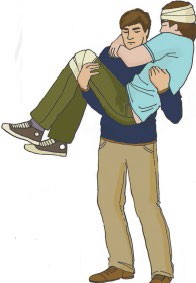 5.Установите соответствие мероприятий первой помощи по способам перемещения пострадавшего:АБВ1. Переноска пострадавшего вдвоем на замке из трех рук с поддержкой под спинуПереноска пострадавшего в одиночку на плече;Переноска пострадавшего с подозрением на травму позвоночника.Переноска пострадавшего вдвоем за руки и ноги.Г6.Какой оптимальный способ переноски пострадавшего при подозрении на перелом позвоночника?123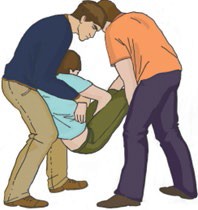 47.Работник упал со строительных лесов. При осмотре вы подозреваете у него перелом позвоночника. Работника необходимо переместить в безопасное место. Укажите, каким из предложенных способов его оптимально переместить?18.Нарушив технику безопасности,18.работник упал с верхних полок8.складского стеллажа. При осмотре вы8.подозреваете у него перелом8.позвоночника. Работника необходимо8.переместить в безопасное место8.Укажите, каким из предложенных8.способов его оптимально переместить?28.способов его оптимально переместить?38.способов его оптимально переместить?49.Наемный работник, ремонтируя19.кровлю коровника упал на землю. При9.осмотре вы подозреваете у него9.перелом позвоночника. Работника9.необходимо переместить в безопасное9.место. Укажите, каким из9.предложенных способов его9.оптимально переместить?9.оптимально переместить?29.оптимально переместить?3410.При подозрении на отравление пострадавшего ядовитым веществом, поступившим в его организм через желудочно-кишечный тракт, необходимо:а) выполнить промывание желудка раствором соды с помощью зондаб) вызвать скорую медицинскую помощь, не предпринимая никаких действий до ее приездав) предложить пострадавшему выпить несколько стаканов воды и вызвать рвоту (если он в сознании)г) предложить пострадавшему выпить молока для нейтрализации ядовитого вещества11.Установите соответствие между видом стрессовой реакции и ее признаками: 1.Агрессивная реакция2.Истероидная реакция 3.Плач4.СтрахА Множество движений, театральные позы,эмоционально насыщенная, быстрая речьБ Подрагивание губ, наблюдается ощущение подавленности В Сильное сердцебиение, учащенное поверхностное дыхание Г Гнев, словесные оскорбления12.Укажите соответствие между видом ожога и его причиной:А. Источник напряжения Б. Солнечный светВ. Кипяток1.Термические ожоги 2.Химические ожоги 3.Электроожоги 4.Радиационные ожогиГ. Щелочь13.Укажите соответствие между острой стрессовой реакцией и помощью при таком состоянии:А. Четко оцените, насколько безопасно для вас будет оказывать помощь в данной ситуации и что вы можете сделать для обеспечения большей безопасности.Б. Необходимо быть рядом с человеком, дать ему ощущение безопасности: данное состояние тяжело переносить в одиночестве В. Если вы чувствуете готовность к оказанию помощи и понимаете, чтоэто безопасно, постарайтесь отвести пострадавшего от зрителей и замкнуть его внимание на себе.Г. Создайте для пострадавшего условия, в которых он мог бы отдохнуть и набраться сил, чувствовал себя в безопасности (например, проводите его к месту отдыха, по возможности помогите ему удобно устроиться).1.Истероидная реакция2. Агрессивная реакция 3.Страх4.Апатия14.Укажите соответствие между токсическими веществами и наиболее вероятными путями их поступления в организм работника:А. Через кожу и слизистые оболочки Б. В результате инъекцииВ. Через дыхательные путиГ. Через пищеварительный трактТопливо, лекарственные препараты, моющие средства, пестициды, грибы, растенияКлей, красители, растворители, очистителиНекоторые виды растений, растворители и средства от насекомых4.Ужаливание насекомыми, животными и змеями, введение яда, лекарств или наркотиков шприцем15.Установите соответствие между видом стрессовой реакции и ее признаками: А. Равнодушие к происходящему, непреодолимая усталостьБ. Раздражение, недовольство, гнев (по любому, даже незначительному поводу);В. Сильное сердцебиение, учащенное поверхностное дыханиеГ. Наблюдается ощущение подавленности, человек готов разрыдаться1.Агрессивная реакция 2.Апатия3.Плач 4.Страх16.Установите соответствие между состоянием, требующим оказания первой помощи, и его внешними признаками:А. Потеря чувствительности кожи, появление на ней белых, безболезненных участковБ. Одышка, кашель, копченость лица В. Жалобы на ощущение холода, дрожь, озноб (в начальной стадии переохлаждения, в дальнейшем появляется заторможенность, утрачивается воля к). спасению, появляется урежение пульса и дыхания.Г. Повышенная температура тела, головная боль, тошнота и рвота, головокружение, слабость, потеря сознания, судороги, учащённое сердцебиение, учащённое поверхностное дыхание1.Ожог верхних дыхательных путей 2.Перегревание3.Переохлаждение 4.Отморожение17.Контроль за состоянием пострадавшего, которому оказана1.доставки пострадавшего в медицинскую организацию; 2.прибытия скорой медицинской помощи на место происшествия;первая помощь, осуществляется до момента:3.улучшения его самочувствия;4. до момента передачи его бригаде скорой медицинской помощи.18.Сколько ударов в межлопаточную область необходимо произвести при инородном теле дыхательных путей?1. до удаления инородного тела 2.до 5 ударов3. до 10 ударов4.до потери сознания пострадавшим19.Выберите: от чего зависит способ перемещения пострадавшего при оказании первой помощи.1.от наличия средств переноски (носилок, строп) пострадавших; 2.от предполагаемой дальности переноски;.от желания пострадавшего;.от количества участников оказания первой помощи, их физических возможностей и характера травм..от характера предполагаемой травмы20.К психологическим реакциям, при которых оказывается психологическая поддержка относят:Ступор, агрессия, страх, радость, депрессияСтрах, паника, истерика, галлюцинации, нервная дрожьИстерика, агрессия, апатияАгрессия, апатия, истерика, плач, смех21.При каких психологических реакциях, характерна повышенная возбудимость?Ступор, плач, агрессия, апатияНервная дрожь, плач, смех, агрессияСтупор, плач, апатияИстерика, агрессия22.При каких психологических реакциях, характерна пониженная активность?1.Апатия, плачИстерика, плач, апатияНервная дрожь, психомоторное возбуждение, апатияАгрессия, апатия, ступор23.Продолжить предложение: «К самой адаптивной психологической реакции у работника можно отнести 	» .СтупорАпатиюАгрессиюПсихомоторное возбуждениеИстерикуПлач24.Выберите признак психологической реакции плача::Человек кричит, пытается бросаться на окружающих, выражается нецензурными словамиЧеловек находится в неподвижном состоянии, смотрит в одну точку, реакция нараздражение слабое или отсутствует3. Плачет, подрагивают губы, подавленность в поведении4. Человек бегает из стороны в сторону, не понимает происходящих с ним событий25.Как вы можете понять, что у пострадавшего на момент осмотра истероидная реакция (истерика)?Человек плачет, уставившись в одну точку. На раздражители реагирует крайне слабоНа все попытки помочь ведет себя агрессивно. Пытается спровоцировать конфликтПострадавший испытывает дрожь, что проходит по всему телу. Не может согретьсяУ пострадавшего эмоционально насыщенная речь. Кричит, плачет. Наблюдаются театральные позы в поведении26.Выберите группу признаков, которые указывают на   проявление у пострадавшего агрессии:Пострадавший кричит, плачет, заламывает руки, ведет себя наигранноПострадавший раздражен, нецензурно выражается, бросается в дракуСидит молча, на звук не реагирует, смотрит в одну точкуВзгляд потерян, ходит из угла в угол, не поддается успокоению27.Выберите признаки, по которым Вы поймете, что пострадавший испытывает страх:Паника в глазах у пострадавшего, практически не поддается контролю со стороныЧеловек кричит, театрально закатывает глаза, пытается привлечь к себе вниманиеУ пострадавшего наблюдается учащенное дыхание, бледный, наблюдается напряжение лицевых мышцУстремленный в одну точку взгляд, отрешен от происходящих вокруг событий28.Укажите признаки, характерные для состояния апатии:1. Кричать во весь голос, плакать, изо всех сил стараться привлечь к себе внимание2. Абсолютное равнодушие к происходящему, снижение темпа речиБеспрерывный плач, слабая реакция на попытки успокоенияЗаторможенность, слабость29.Выберите действия при оказании первой помощи пострадавшему при плаче:Переключить внимание пострадавшего резким вопросомВключить пострадавшего в посильную деятельностьДать пострадавшему выговорится, воздерживаясь при этом от советовУдарить по щекам и прикрикнуть на пострадавшего, чтобы он не плакал30.Как оказать психологическое сопровождение в случае, если у пострадавшего агрессия?Дать человеку возможность выговорится, если считаете это необходимымРазговаривайте с пострадавшим, постепенно снижая тембр голосасоглашайтесь с поведением пострадавшего, сохраняя при этом спокойствиеВсе вышеперечисленное31.Каких действий следует избегать при1. Бить по щекам, стараясь привести пострадавшего в чувствооказании психологического сопровождения пострадавшему с истероидной реакцией (истерикой)?2. Кричать, нецензурно выражаться3 Отвести пострадавшего от зрителей и замкнуть его внимание на себя4.  Схватить за плечи и трясти, тем самым усиливая его дрожь.32.Какие факторы необходимо учитывать при оказании психологической поддержки пострадавшего?:Возможные травмы, скрытые от глазВозможность реакции перерасти в более тяжелуюЕго социальное положение на момент оказания помощиВозможность состояния нервной дрожи перейти в длительное депрессивное состояние33.Какие психологические состояния требуют крайне осторожного отношения и повышенного внимания?АгрессияИстерикаПлачСтупорВсе вышеперечисленные34.Выберите из предложенного списка психологические состояния, которые являются самыми адаптивнымиАгрессияИстерикаАпатияПлач35.Выберите цели психологической поддержки пострадавшего1.создание максимально психологически безопасной обстановки оказания первой помощи 2.создание максимально физически безопасной обстановки оказания первой помощи 3.повышение эффективности мероприятий первой помощи4.обеспечение возможности поддерживать пострадавшего в сознании36.Определить соответствие между психологическим состоянием пострадавшего и признаками, характеризующими данное состояние А.Чрезмерное возбуждение, множество движений, быстрая речь, театральные позы, крики, рыдания Б.Повышенное возбуждение, недовольства, повышенное мышечное напряжение, словесные оскорбления В.Заторможенность, равнодушие, снижение темпа речи, вплоть до её отсутствия1.Агрессия 2.Истерика 3.Апатия37.Определить соответствие между психологическим состоянием пострадавшего и приемами оказания ему помощиА.Замкнуть его внимание на себе, проявлять спокойствие, говорить уверенным тоном короткими фразами, не вступать в активный диалог, переключить внимание пострадавшего Б. Обеспечить ему место отдыха, разговаривать мягко медленно, постепенно повышая громкость и скорость речи, вовлечь в посильную для него совместную работуВ. Не оставлять одного, дать возможность говорить о своих чувствах, воздержаться от советов Г. Быть рядом с человеком, дав емуощущение безопасности. Предложить сосредоточиться на спокойном медленном дыхании. Предоставить пострадавшему информацию о происходящем вокругД. Не демонстрировать сильных эмоций, говорить с пострадавшим спокойным голосом, постепенно снижая темп и громкость речи, не противоречьте пострадавшемуСтрахИстерикаПлачАгрессияАпатия38.Выберите причины , из-за которых состояние страха может стать опасным для работника1.Сильный страх лишает работника способности думать и действовать 2.Страх может перерасти в панику и агрессию.Страх может перерасти в длительную депрессию.Увеличивается вероятность эмоционального заражения окружающих.Панический страх приводит к снижению контроля своих действий и возможности спасения39.Закончите предложение: «Ожог – это повреждение кожных покровов и слизистых оболочек под воздействием…»1.химических веществ, 2.высоких температур 3.продолжительного трения 4.лучевой энергии5.биологически активных веществ 6.электрического тока7.острых предметов40.Выберите описание, которое закончит предложение «Аммиак это	».1.бесцветный газ с резким удушливым запахом, легче воздуха 2.бесцветный газ с резким запахом, тяжелее воздуха3.газ с удушливым неприятным запахом, напоминающий запах прелых фруктов 4.газ желто – зеленого цвета с резким запахом41.Среди перечисленных поражающих факторов укажите те, которые относятся к опасным факторам пожара:1.токсичные продукты горения, поражающие органы дыхания работника, 2.пламя и искры.лучистый поток энергии.интенсивное гамма – излучение, поражающее людей 5.образование облака зараженного воздуха42.Среди перечисленных поражающих факторов укажите те, которые относятся к опасным факторам пожара:развитие стрессовых реакций;тепловой поток;повышенная физическая нагрузка на пожарных;повышенная ответственность и принятие неразумных решенийпониженная концентрация кислорода;снижение видимости.43.Выберите опасные факторы пожара, которые могут нанести вред жизни, здоровью работника.тепловой поток;.повышенная температура окружающей среды; 3.Повышенная температура окружающих предметов 4.Увеличение концентрации СО244.К сопутствующим проявлениям опасных факторов пожара относятся:осколки, части разрушившихся зданий, сооружений, транспортных средств, технологических установок, оборудования;радиоактивные и токсичные вещества и материалы, попавшие в окружающую среду из разрушенных технологических установок, оборудования, агрегатов и иного имущества;вынос высокого напряжения на токопроводящие части технологических установок, оборудования, агрегатов, изделий и иного имущества;воздействие огнетушащих веществ.45.Определить соответствие отравляющего вещества и характеристики его физических свойствА.бесцветный газ с характерным запахом, хорошо растворим в водеБ.газ с удушливым неприятным запахом, напоминающий запах гнилых плодов В.парообразное вещество с запахом горького миндаляГ.газ желто – зеленого цвета с резким запахом, мало растворим в водеХлорСинильная кислотаАммиакФосген46.Установить последовательность мероприятий по оказанию первой помощи в загазованной среде1.Удалить химическое вещество с кожи и слизистых пострадавшего, смыв его большим количеством проточной воды.2. Ингаляция кислорода.3. Изолировать органы дыхания пострадавшего. 4.Профилактика спазма голосовой щели.5. При наличии кровотечения наложить кровоостанавливающий жгут 6.Уложить пострадавшего на бок на носилки и увязать.Уложить пострадавшего на спину, запрокинуть ему голову.Вынос пострадавшего из очага поражения.47.Установить последовательность действий при химическом ожоге мягких тканей1.Промыть ожог 2 % раствором пищевой соды. 2.Промыть ожог антисептическим раствором 3.Наложить стерильную салфетку..Наложить бинтовую повязку.Промыть ожог большим объемом чистой воды. 6.Ввести противоядие48.Укажите последовательность изменения состояния пострадавших в ЧС:1. Поведение подчинено сохранению собственной жизни, возможно развитие панических реакций, моральные нормы не действуют, сознание сужено вплоть до «точечного», критическое осмысление ситуации отсутствует.Повышенная активность, направленная на спасение и помощь другим пострадавшим, увеличение скорости мыслительных процессов, возможно проявление безрассудной смелости, сознание сохранено, но критическое восприятие снижено.переоценка собственных утрат, значительно снижение настроения, усталость, апатия49.Выберите действие, необходимое при проявлении у пострадавшего агрессии:1.Подавить данное поведение ответной агрессией.Пригрозить человеку привлечением полиции.Согласиться с той долей правды, которая есть в словах пострадавшего, а после этого подавить страхом наказания.Контролировать собственное состояние, не проявлять ответную агрессию.50.Ваши действия, если при ЧС один из пострадавших бегает, мечется, пытается всем помогать, сознание сохранено.Сбить пострадавшего с ног и зафиксировать..Если мешает работать, дать пострадавшему работу, связанную с физической нагрузкой, но простую интеллектуально.3. Озадачить пострадавшего умственной работой.4. Не пытаться останавливать пострадавшего, если не мешает работать и не бежит в опасную зону.51.Какую приблизительную площадь поверхности тела взрослого работника составляет задняя поверхность туловища?1) 10%2) 18%3) 36%4) 40%52.Из предложенного списка опасностей химических травм выберите основные опасности для организма работника при воздействии на него природного газа:1.Паралич дыхательного центра2. Ожоги глаз и ожоги кожи. Спазм голосовой щели 3.Рвота.Потеря сознания 4.Отек легких.Отек дыхательных путей53.Укажите последовательность мероприятий по прекращению воздействия аварийного химически опасного вещества на организм пострадавшего?Вынести пострадавшего из очага пораженияИзолировать органы дыхания и зрения пострадавшего в очаге пораженияУдалить вещество с кожи и слизистых пострадавшегоВывести  вещество из организма пострадавшего54.Укажите преимущества использования косыночной повязки1.Простота и удобство наложения, возможность изготовления из подручных материалов. 2.Возможность быстро предоставить первую помощь в экстремальной ситуации большому числу пострадавших людей..прочность фиксации..Подходит для остановки кровотечения 5.Не требует навыка наложения повязки 6.Отличный вариант при самопомощи.55.От каких факторов зависит тяжесть состояния пострадавшего с термическими ожогами?1.От глубины поражения 2.От площади пораженияОт причины ожогаОт локализации поражения56.Выберите признаки переохлаждения (гипотермии), которые наблюдаются у пострадавшего в начальном периоде переохлаждения1.потеря чувствительности кожи 2.ощущение холода3. дрожь, озноб4.замедление пульса и дыхания57.Выбрать мероприятия обеспечения безопасности для собственной жизни и здоровья при аварии с аварийно- химически опасным веществом.использование СИЗ.изоляция органов зрения и дыхания пострадавшего 3.выяснение обстоятельств возникновения аварийной ситуации4. определение количества пострадавших5. определение границ зоны с непригодной для дыхания атмосферой58.Пострадавший во время выполнения работ на строительных лесах жалуется на головокружение, мушки перед глазами, слабость, тошноту.  Укажите последовательность своих действий.1.предложить пострадавшему самостоятельно спуститься вниз2. при потере сознания уложить пострадавшего в устойчивое боковое положение при наличии у него самостоятельного дыхания3.Помочь пострадавшему спуститься вниз с привлечением помощников 4.Переместить пострадавшего на безопасное расстояние от места проведения работ 5.Вызвать скорую медицинскую помощь6.Определить состояние пострадавшего (признаки жизни)59.Пострадавший,  во время ремонтных работ почувствовал «удар электрическим током». Отмечает потерю сознания, в настоящий момент в сознании, контактен. Пульс 80 в минуту, ритмичный, дыхательных движений 20 в минуту, на обеих кистях – метки тока.  Определите порядок Ваших действий1. Придать устойчивое боковое положение 2.Вызвать СМП.Обеспечить безопасность для себя.Осуществлять постоянный контроль кровообращения и дыхания.наложить на кисти стерильные салфетки, закрепив их перевязочным материалом6. быть готовым к проведению реанимационных мероприятий 7.передать скорой медицинской помощи60.Что представляет наибольшую опасность при электротравме в раннем посттравматическом периоде?1.Потенциальная возможность развития нарушений сердечного ритма. 2.Осложнение от полученных электрических ожогов3.Перегрев организма из-за воздействия электрического тока 4.Нарушение целостности кожных покровов5.Потенциальная возможность нарушения двигательных функций61.Выберите пострадавшего, который в зоне с непригодной для дыхания атмосфере имеет приоритет при оказании помощи:1.пострадавший, которого обнаружили первымпострадавший с явными признаками жизнипострадавший в более тяжелом состояниипострадавшему с кровотечением при наличии у него явных признаков жизни62.Перед Вами пострадавший без сознания, немного подергивается голова, руки и ноги, глаза закрыты, зубы сжаты, дыхания не слышно. На вопросы не отвечает!Установите последовательность первой помощи:Вызвать СМПОбеспечить защиту головы от механических травмРасположить холод к головеПосле окончания судорожных движений повернуть пострадавшего в устойчивое боковое положение, обеспечить проходимость дыхательных путейОсвободить от стягивающей одежды, обеспечить доступ свежего воздуха, при необходимости ингаляции О2осуществлять контроль за наличием дыхания и кровообращения63.Пострадавший безразличен к окружающему, пульс частый и плохо прощупывается.1.Ожог I степениОжег II степениОжег III степениОдежда обгорела, кожа передней поверхности груди, живота и обеих рук ярко-красного цвета, покрыта множественными пузырями со светлым содержимым. Определите степень повреждения по глубине и площадь повреждения (в %)20% площади поражения36% площади  поражения 6.45% площади поражения64.Из предложенного списка выберите действие, которое необходимо выполнить при попадании аммиака на кожные покровы:Протереть кожные покровы увлажненной салфеткой.Промыть кожные покровы большим количеством проточной воды.Промыть кожные покровы 2 % раствором питьевой соды.Наложить тугую стерильную повязку65.Выберите цели использования холода при термическом ожоге.уменьшение отека тканей.увеличение кровоснабжения травмированной области 3.уменьшение боли4.уменьшение размера гематомы (кровоизлияния).5. снижение глубины и площади повреждения66.Определить соответствие степени тяжести термического ожога по глубине поражения  его названию (легкая, средняя, тяжелая, крайне тяжелая)1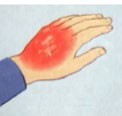 2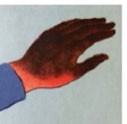 3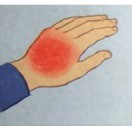 4А.Легкая степень тяжести Б.Средняя степень тяжести В.Тяжелая степень тяжести Г.Крайне тяжёлая степень тяжести67.Тяжесть термического ожога зависит от:Глубины поражения.Площади поражения.Локализации поражения.Фактора поражения (пар, открытый огонь и т. д.).68.Площади термического ожога можно определить, применив:«Правило девяток»«Правило десяток»«Правило ладони»«Правило буравчика»69.Первая помощь при термических ожогах включает:Охладить ожоговую поверхность водой в течение 20 минут.Очистить рану от посторонних предметов и прилипшей одежды.Вскрыть пузыриНаложит изотермическую повязкуНаложить на ожоговую поверхность стерильную салфетку и холод поверх салфетки.Дать пострадавшему обильное питьё.70.Из представленного списка признаков выбрать признаки, характерные для гипертермии1.Повышенная температура тела 2.Жажда.3.Влажные бледные кожные покровы. 4.Учащенное дыхание и пульс.5.Головная боль, судороги, галлюцинации. 6.Гиперемированные, влажные кожные покровы71.Первая помощь пострадавшему при гипертермии включает:Перенести пострадавшего в тень, охлаждать пострадавшего, давать прохладное питье небольшими порциямиДать пострадавшему жаропонижающее средство и периодически охлаждать пострадавшего (окунать в холодную воду)Перенести пострадавшего в тень, дать тонизирующее средство (например, крепкий чай или кофе)Оставить пострадавшего на месте происшествия, освободить от стесняющей одежды, контролировать состояние пострадавшего72.Ошибки оказания первой помощи при термических ожогах:Наносить на ожог любое масло или мыло, яичный желток, посыпать пищевой содой и использовать другие различные подручные средстваВскрывать образовавшиеся после ожога пузыриОчищать рану от прилипшей одежды самостоятельно;При ожоге полости рта давать пострадавшему еду и воду73.Выберите рисунок, который правильно обозначает место расположения рук для проведения толчков при1инородном теле дыхательных путей взрослого пострадавшего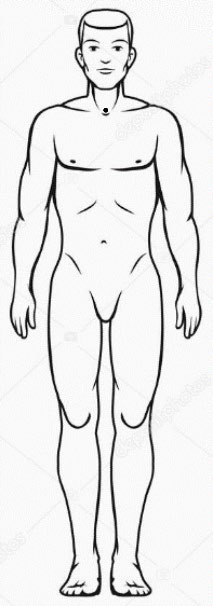 2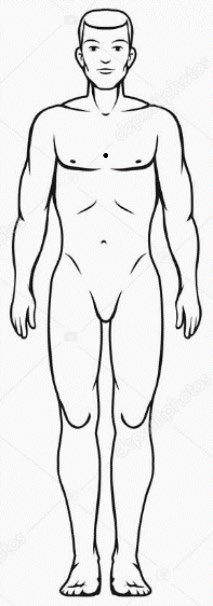 3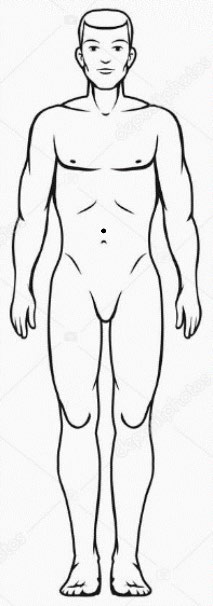 474.Выберите мероприятия первой помощи при ожогах верхних дыхательных путей:45Запретить пострадавшему есть, пить, говорить.Уточнить у пострадавшего обстоятельства получения травмы3. Успокоить, усадить пострадавшего в положение полусидя, обеспечить покой, приток свежего воздуха, расстегнуть стесняющую одежду.4. Контролировать состояние пострадавшего до приезда бригады неотложной помощи.75.Установите соответствие:«При термическом ожоге НЕЛЬЗЯ…, ПОТОМУ ЧТО…»ПОТОМУ ЧТО …А. Это создаст дополнительные условия для более глубокой травматизации кожи.В. Пострадавшие, находясь в состоянии шока, не могут адекватно оценить свое состояние,НЕЛЬЗЯ …Принудительно удалять прилипшую ткань от пораженного участка.Отпускать пострадавшего домой, даже на фоне видимого благополучия.Обработка раны кожными антисептиками или спиртом, а также йодом, зеленкой или фукрацином.Наносить на поврежденную поверхность жирные крема, мази, присыпать рану тальком.Самостоятельное вскрывать пузыри и удалять их содержимое.потому что при тяжелых ожогах боль отсутствуетС. Это может привести к осложнениям, так как данные вещества являются средой для размножения стафилококков и синегнойной бациллы;Данные вещества могут еще больше повредить края раны, а также усилить болевые ощущения.Это приведёт к инфицированию раны и дальнейшему развитию септических осложнений.76.Тяжесть термического ожога зависит от:Глубины пораженияПлощади пораженияЛокализации пораженияФактора поражения (пар, открытый огонь и т. д.)77.К признакам гипертермии (теплового удара) относятся:1. Повышенная температура тела2. Кожные покровы влажные, бледныеГоловная больТошнота и рвотаГоловокружениеСлабостьПотеря сознанияСудорогиУчащенное дыхание и сердцебиениеПокраснение кожных покровов, влажные78.Тяжелая степень гипертермии (теплового удара) характеризуется:Повышенная температура телаПотеря сознанияСудорогикожные покровы красные, влажныеОстановка дыхания и кровообращения79.Выберите признаки, которые позволяют заподозрить ожог верхних дыхательных путейОжог лицаОсиплость голосаНевозможность говоритьОдышкаКашель, мокрота с копотьюБоли в горлеПершение в горле8 Кашель, кровянистая мокрота80.Из представленного списка выбрать признаки отравления окисью углерода (угарным газом) легкой степени тяжестиГоловная боль, головокружение, тошнота, рвотаОглушенное состояниеМышечная слабость, расширение зрачков Резкая мышечная слабость, сужение зрачковЗатемнение сознания, потеря сознания, комаПриступ судорог, резкое напряжение (ригидность) мышц, учащенное поверхностное дыханиеУчащенное дыхание и сердцебиениеВ сознанииКожные покровы и слизистые розового цвета81.Из представленного списка выбрать признаки отравления окисью углерода (угарным газом) тяжелой степени тяжестиГоловная боль, головокружение, рвотаОглушенное состояниеМышечная слабость, расширение зрачковРезкая мышечная слабость, сужение зрачковЗатемнение сознания, потеря сознания, комаПриступ судорог, резкое напряжение (ригидность) мышц, учащенное поверхностное дыханиеУчащенное дыхание и сердцебиение 7.В сознании8. Сознание отсутствует9, Кожные покровы вишнево-красного цвета82.Первая помощь при отравлении окисью углерода (угарным газом) включает:1. Вынести пострадавшего на свежий воздух2. Освободить шею и грудную клетку от стесняющей одежды 3.Придать удобное положение на спинеПридать положение полусидяПридать устойчивое боковое положение при утрате сознанияВызвать медицинскую помощьПри необходимости провести реанимационные мероприятия83.Ошибки в оказании первой помощи при химических ожогах:Сразу после ожога накладывать повязки, перевязывать раны бинтомНейтрализация щелочи кислотой и наоборотОбрабатывать ожог йодом, перекисью водорода или марганцовкойПромывать ожог большим количеством воды84.При отравлении каким веществом выраженная нехватка кислородаМетиловый спиртХлорсопровождается вишнёво-красным цветом кожных покровов?3. Угарный газ4. Аммиак5. Сероводород85.Как предупредить попадание рвотных масс в дыхательные пути при отравлении?1. Перемещать в положении на боку2.Транспортировать на носилках в положении на спине с запрокинутой головой3. Придать устойчивое боковое положение4. Проводить интенсивную ингаляцию кислорода86.Первая помощь при химическом ожоге глаз включает:Промыть глаза большим объёмом чистой воды от носа к виску.Промыть глаза 2 % раствором питьевой соды.Промыть глаза большим объёмом чистой воды от виска к носу.Протереть глаза влажными салфетками87.Выберите мероприятия оказания первой помощи в атмосфере непригодной для дыхания:Тепло на переднюю поверхность шеиСанитарная обработка кожных покрововИнгаляция кислородаИзоляция органов дыхания пострадавшегоНаложение кровоостанавливающего жгута при наличии кровотеченияПеремещение пострадавшего на носилках в положении на боку88.Установите последовательность выполнения мероприятий по прекращению воздействия отравляющего вещества на организм пострадавшего:Вынос пострадавшего из очага пораженияИзоляция органов дыхания и зрения пострадавшего в очаге пораженияУдаление отравляющих веществ с кожи и слизистых пострадавшегоВыведение отравляющих веществ из организма пострадавшего89.Требования к организации места оказания первой помощи при отравлении газообразными продуктами  включают:Наветренная сторонаПодветренная сторонаБлижайшее безопасное расстояние от загазованной зоныРасстояние, удаленное от загазованной зоны не менее, чем на 100 метров90.Установить последовательность оказания первой помощи при химическом ожоге глазОбеспечить безопасные условия оказания первой помощиСопровождать пострадавшего при перемещении3. Осторожно раздвинув веки пальцами, обильно промыть глаза чистой водой комнатной температуры от переносицы к периферииНаложить повязку на оба глазаВызвать СМП91.Выбери повязку, которая соответствует правилам оказанияпервой помощи при химическом ожоге левого глаза1.	2.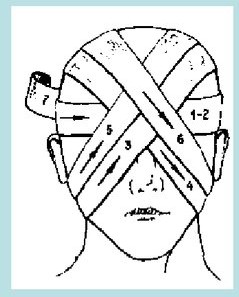 92.Сформулируйте правило наложения повязки при химическом ожоге одного глазаПри травме одного глаза, первичная повязка должна закрывать оба глаза для исключения попадания отравляющего вещества в неповреждённый глазПри травме одного глаза, первичная повязка должна закрывать оба глаза для исключения синхронизированных движений в повреждённом глазуПри травме одного глаза, первичная повязка должна закрывать только поврежденный глаз, чтобы сохранить возможность самостоятельного передвижения пострадавшего93.К признакам воздействия холода в начальном периоде отморожения относятся:Побледнение кожных покрововПокраснение кожных покрововСнижение температуры кожиУтрата чувствительности в месте поврежденияБолезненность в месте повреждения94.Из представленного списка выбрать части тела, особенно часто подверженные повреждению под воздействием холода:Ушные раковиныШеяНосОбласть щёкОбласть груди6. Недостаточно защищённые пальцы рук и ног95.Из представленных бинтовых повязок выберите две повязки, которые используются при отморожениях пальцев кисти1.2.3.4.96.Установите соответствие представленных повязок их названию1.2.3.4.Косыночная на кистьПерчатка «рыцаря»СпиралевиднаяВозвращающаяся(«Варежка)97.Из представленного списка выбрать признаки начального периода отмороженияПобледнение кожных покрововПокраснение кожных покрововСнижение температуры кожиУтрата чувствительности98.Из представленного списка выбрать ошибки в оказании первой помощи при отморожениях:Активно согревание поражённых участков (использование горячей воды, нагревательных приборов и т.д.)Наложение изотермической повязкиРастирать снегом и шерстяной тканьюМассировать поврежденные участкиСмазывать чем-либо99.Из представленного списка выбрать факторы, способствующие общему переохлаждению1. Высокая влажность воздуха, отсыревшая одежда2. Сильный ветерФизическое переутомление, психическая травма, перенесённые заболевания, травмыКровопотеря100.Из представленного списка выбрать факторы, способствующие отморожению:Снижение теплопродукцииУвеличение теплопродукцииУсиление теплоотдачиСнижение теплоотдачиСнижение термоизолирующих свойств одежды и обуви101.Установить соответствие между фактором, который способствует отморожению и причины его вызывающейСнижение теплопродукцииУсиление теплоотдачиСнижение термоизолирующих свойств одежды и обувиСнижение теплоотдачиПогодные условия. высокая влажность и сильный ветерТравмы, кровопотеря, недостаток пищи, усталость, стресс, длительная вынужденная позаДлительное пребывание вне помещенияТесная обувь, длительная неподвижность, необходимость постоянного удерживания в руках какого-либо предмета102.Установить последовательность мероприятий первой помощи при отморожении.Доставить пострадавшего в ближайшее тёплое помещениеВызвать скорую помощь.Внутрь горячее питьё (кофе или чай), горячую пищуПровести иммобилизациюНа пораженную поверхность наложить специальную термоизолирующую повязкуСнять промёрзшую обувь, одежду103.Когда производится вызов скорой медицинской помощи?Непосредственно после оказания первой помощи пострадавшимСразу после определения наличия пострадавших на месте происшествияПосле определения примерного количества и состояния пострадавшихСразу же при прибытии на место происшествия104.Из представленного списка выбрать мероприятия первой помощи, выполняемые при отморожениях иРастирание отмороженные участки тела.Перемещение в теплое помещение и (или) укрыть изотермическим покрывалом.Наложение теплоизолирующей повязки на места отморожения.других эффектах воздействия низких температур:Согревание мест отморожения с помощью химической грелки, горячей воды.Горячее питьё и пища.105.Установить последовательность действий по оказанию первой помощи при отморожениях:Как можно быстрее переместить пострадавшего в теплое помещениеСнять промерзшую одежду, обувь, носки, перчаткиВызвать скорую помощь или спасателейНапоить пострадавшего горячим чаем, кофе, накормить горящей пищей5. Наложить на обмороженную поверхность теплоизолирующую повязку106.Из представленного списка выбрать ошибки оказания первой помощи при отмороженииРастирать обмороженных участков тела снегом, спиртомСогревать поврежденных участков горячей грелкой3. Использовать для согревания сухое тепло (теплый воздух)Втирать жиры, маслаПрименять лекарственные средства107.Установить последовательность действий при оказании первой помощи пострадавшему с электротравмой:1.Обеспечить безопасность для себя2. Быстро освободить пораженного от действия электрического тока, используя подручные средства (сухую палку, веревку, доску и др.) или отключив сеть3.Вызвать СМП4. Наложить на область ожогов повязки. 5.Определить наличие сознания и дыхания6.При отсутствии признаков жизни провести реанимационные мероприятия 7.Контролиро-вать состояние пострадавшего108.Из представленного списка выбрать мероприятия по обеспечению безопасности для оказывающего помощь при оказании первой помощи пострадавшему с электротравмой:Пораженного следует брать за те части одежды, которые не прилегают непосредственно к телуВызвать СМПНаложить на область ожогов повязкиОбмотать руки прорезиненной материей, сухой тканьюВстать на сухую доску, деревянный щит или использовать диэлектрическую обувьКонтролировать состояние пострадавшего109.Из представленного списка выбрать признаки характерные при поражении электрическим токомCудороги, падение, невозможность отпустить источник напряженияРасстройство деятельности центральной нервной, сердечно-сосудистой, дыхательной системБоли в руках и ногахЭлектроожоги кожных покрововКожные покровы влажные, покрасневшие110.Из представленного списка выбрать основные опасности при поражении электрическим токомНарушение сердечного ритма, вплоть до остановки сердцаНарушение дыхания3. Закупорка дыхательных путей рвотными массами111.Из представленного списка выбрать факторы, влияющие на тяжесть поражения при электротравме.Напряжение токаСила токаСпособ прохождения тока по телуСостояние оборудования, послужившего причиной травмыОбщее состояние здоровья пострадавшегоСвоевременность оказания первой помощи112.Из представленного списка выбрать признаки, характерные при поражении током (электротравме)Нахождение оголенного источника электрического тока вблизи пострадавшегоБессознательное состояние у пострадавшегоОчевидные ожоги на поверхности кожиНарушение дыхания с возможной остановкой дыханияНарушение сердечного ритмаПульс слабый или отсутствует113.Из представленного списка выбрать мероприятия по обеспечению собственной безопасности при оказании первой помощи пораженному электрическим током:Надеть сухие перчатки (резиновые, шерстяные, кожаные)Надеть резиновые сапогиПередвигаться в зоне «шагового» напряжения (8-10 метров) в диэлектрической обуви или«гусиным» шагомОбесточить пострадавшегоПостоянно контролировать пульс и дыхание пострадавшегоПереместить пострадавшего не менее чем на 5 метров от источника тока114.Установить последовательность мероприятий первой помощи при поражении электрическим токомВызвать скорую медицинскую помощьОбеспечить собственную безопасность: отключить источник токаОценить состояние пострадавшегоЗащитить руки резиновыми перчаткамиОбесточить пострадавшего: сбросить провод сухим предметом из диэлектрического материала; оттащить за одежду не менее чем на 10 метров от оборудования, находящегося под напряжениемОсуществлять контроль за состоянием пострадавшего и психологическую поддержку пострадавшего до приезда скорой помощи115.Сколько человек участвует в переноске пострадавшего с травмой позвоночника при отсутствии носилок2 работника3 работника3. 4-5 человек4. 1 человек116.Из представленного списка выбрать цель придания пострадавшему устойчивого бокового положенияПоддержание проходимости дыхательных путейПредупреждение закупорки дыхательных путей рвотными массамиПредупреждение западения языкаУдобство для пострадавшего117.Найти соответствие полученнойA. При подозрении на повреждение шейного отдела позвоночникатравмы и положения тела пострадавшего при перемещенииОбездвиживание головы вместе с шеейПострадавшего переносят головой впередПострадавшего переносят ногами впередНоги пострадавшего должны быть выше головыПострадавшего переносят в положении полусидяПри движении вниз по лестнице (при выносе из транспорта)При движении вверх по лестницеПри травмах грудной клеткиПри перемещении пострадавшего с большой потерей крови118.Из представленного списка выбрать способ переноски пострадавших, у которых есть риск потери сознания:Переноска пострадавшего вдвоем на замке из четырех рукПереноска пострадавшего вдвоем на замке из трех рук3. Перемещение пострадавшего в одиночку с поддержкой4. Переноска пострадавшего в одиночку на спине119.Укажите последовательность мероприятий первой помощи при судорожном синдроме:1. По возможности уложить работника с приступами на ровную поверхность2. Обеспечить безопасность при оказании первой помощиПодложить под голову пострадавшего что-нибудь мягкоеВ случаях возникновения рвоты осторожно повернуть пострадавшего на бокПосле прекращения приступа уложить пострадавшего в устойчивое боковое положениеОсвободить от стесняющей одежды120.Из представленного списка выбрать возможные ошибки при оказании первой помощи пострадавшему с судорожным синдромом:Насильно сдерживать судорожные движенияУдерживать голову рукамиПопытки разжимать зубы какими-либо предметамиВведение лекарств или жидкостей через рот121.Из представленного списка выберите средства оказания первой помощи, которые входят в состав аптечки для оказания первой помощи работникам:Медицинские маскиУстройство для проведения искусственного дыхания «Рот-Устройство-Рот»Гипотермический пакетЖгут для остановки артериального кровотеченияМедицинские перчатки122.Из представленного списка выберите средства оказания помощи, которые входят в состав аптечки для оказания первой помощи работникам:Медицинские бинтыЛейкопластыриСолевая грелкаСпасательное покрывалоШины для иммобилизацииНожницы для разрезания повязок123.Из представленного списка выберите цель применения правила «ладони»:Определение площади раневой поверхностиОпределение площади ожоговой поверхностиОпределение тяжести химического отравления 4.Определение тяжести поражения электрическим током124.Установить последовательность действий при оказании первой помощи пострадавшему с инородным телом дыхательных путей:1.2.3.125.Из представленного списка выберите признаки частичной непроходимости дыхательных путей:Покраснение лицаКашельЧиханиеШумное дыханиеУвеличение частоты и глубины дыхания126.Из представленного списка выберите признаки полной непроходимости дыхательных путей:Лицо багрово-синюшноеРуками держится за животНе может говоритьРуками держится за шеюСильный кашель с мокротой127.Толчки (надавливания) на живот при извлечении инородного тела из дыхательных путей проводятся до:10 попыток сознанияПотери сознанияПоявления кашляИзвлечения инородного тела128.Из представленного списка выберите прием, который используется приНадавливание на животНадавливания на нижнюю часть грудиныНадавливание на корень языканепроходимости дыхательных путей у тучных людей и беременных женщин:4. Надавливания на нижние отделы грудной клетки129.Из представленного списка выберите признаки, не соответствующие частичной непроходимости дыхательных путей:1.Сильный кашель 2.Свистящее дыхание 3.Отсутствие речи130.Из представленного списка выбрать признак неполной закупорки дыхательных путей инородным телом1.Наличие пульса 2.Свистящее дыхание3.Пострадавший отвечает на вопросы 4.Запотевание зеркала у рта131.Что может стать причиной закупорки дыхательных путей?Рвотные массыКусочки пищиВодаМелкие предметы в ротовой полости, конфета132.Укажите наиболее частые причины развития закупорки дыхательных путей инородным телом:1.Быстрый приём пищи 2.Рвота3.Привычка держать во рту колпачок от ручки 4.Утопление.Прием алкоголя.Разговор во время приема пищи133.Установите последовательность действий при оказании первой помощи при утоплении (пострадавший извлечен на берег, оказывающему помощь ничего не угрожает);1. Продолжить надавливания на грудную клетку и искусственное дыхание 2.Вызвать скорую медицинскую помощь3.Открыть дыхательные пути 4.Проверить сознание 5.Определить признаки дыханияВыполнить 30 надавливаний на грудную клеткуСделать 2 вдоха искусственного дыхания134.Окажите первую помощь пострадавшему, изображенному на снимкеУложить пострадавшего в положении лежа на спинеУложить пострадавшего в положение лежа на бокуУсадить пострадавшего в положении сидя, запрокинув головуУсадить пострадавшего в положении сидя, наклонив голову впередПоложить лед на переносицуЗажать крылья носа на 15-20 минВвести в носовые ходы ватно-марлевые тампоны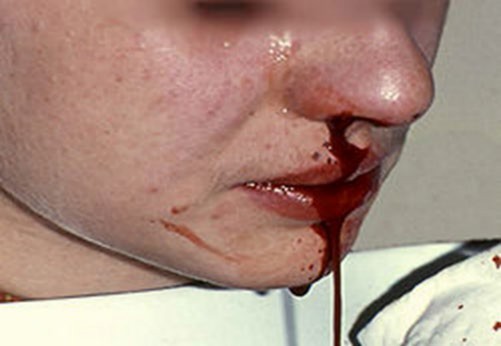 135.При какой степени тяжести синдрома длительного сдавливания жгут не снимается с повреждённой конечностиЛегкая степеньТяжелая степеньСредняя степеньКрайне тяжелая степень136.Для прекращения воздействия опасных химических веществ на пострадавшего, необходимо:Промыть желудок путем приема воды и вызывания рвоты,Освободить пострадавшего от загрязненной одеждыНанести на кожу нейтрализующие средстваПромыть поврежденную поверхность кожи проточной водой137.Определите основные опасности для организма работника при воздействии на него природного газа:Паралич дыхательного центраГипоксия (недостаток кислорода)Потеря сознанияОжоги глаз и ожоги кожи138.Какие опасности угрожают жизни пострадавшего при отсутствии у него сознания:Опасность нарушения дыхания из-за западения языкаОпасность механических травмОпасность нарушения дыхания из-за аспирации рвотных масс.139.При наличии нескольких пострадавших с отравлением, более тяжелому пострадавшему первая помощь оказывается:В зоне с непригодной для дыхания атмосферойСразу после выноса пострадавшего из зоны с непригодной для дыхания атмосферойВ специально оборудованное место или на газоспасательной базеПосле приезда медицинских работников140.Какой признак отморожения появляется в первую очередь?Потеря чувствительности кожиПокраснение участка кожи, соприкасающегося с холодным воздухомНевозможность совершать движения в отмороженных конечностяхПоявление пузырей, заполненных мутным содержимым141.Из представленных бинтовых повязок1.141.выберите две повязки, которые1.141.используются при отморожениях1.141.пальцев кисти1.141.пальцев кисти2.141.пальцев кисти3.141.пальцев кисти4.